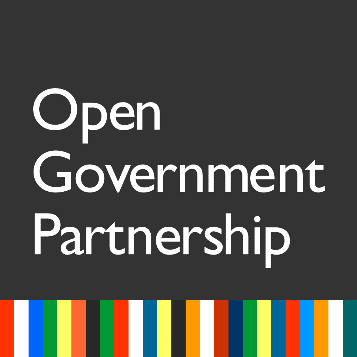 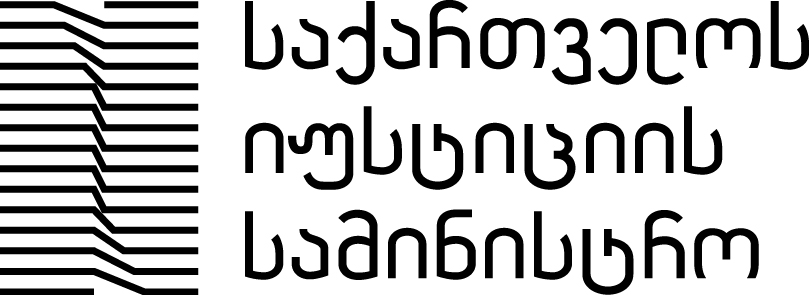 ღია მმართველობის პარტნიორობის საქართველოს 2016-2017 წლების სამოქმედო გეგმაშესავალი	საქართველოს მთავრობა მმართველობის ღიაობას, გამჭვირვალობას, საზოგადოების წინაშე ანგარიშვალდებულებასა და გადაწყვეტილების მიღების პროცესში მოქალაქეთა ჩართულობას დემოკრატიული საზოგადოებისთვის ფუძემდებლურ ღირებულებებად მიიჩნევს და ერთგულად განაგრძობს ღია მმართველობის პარტნიორობის (Open Government Partnership - OGP) დამფუძნებელი პრინციპების დამკვიდრებას საჯარო მმართველობაში.საქართველო ერთ-ერთი პირველი ქვეყანა იყო, რომელიც 2011 წელს OGP-ის შეუერთდა და, აწ უკვე განხორციელებული ორი სამოქმედო გეგმის შესაბამისად, არა ერთი მნიშვნელოვანი რეფორმაც განახორციელა. 2014 წელს საქართველო OGP-ის მმართველო კომიტეტის წევრი გახდა, ხოლო 2016 წელს - თანათავმჯდომარე სახელმწიფო. წინამდებარე დოკუმენტი საქართველოს რიგით მესამე სამოქმედო გეგმაა.სამოქმედო გეგმის შემუშავების პროცესიღია მმართველობა საქართველოს 2016-2017 წლების სამოქმედო გეგმა (შემდგომში სამოქმედო გეგმა) შემუშავებულია ღია მმართველობა საქართველოს სამდივნოს (საქართველოს იუსტიციის სამინისტროს ანალიტიკური დეპარტამენტი) მიერ, სამოქალაქო და ბიზნეს სექტორთან და საერთაშორისო ორგანიზაციებთან მჭიდრო თანამშრომლობით, ღია მმართველობა საქართველოს ფორუმის (შემდგომში - „ფორუმი“) ფარგლებში. სამდივნომ სამუშაო პროცესი ფორუმის წევრ საჯარო უწყებებთან და არასამთავრობო და საერთაშორისო ორგანიზაციებთან თანამშრომლობით დაიწყო. მათი მხრიდან სამდივნოს წარედგინა წინადადებები და იდეები იმ სამომავლო ვალდებულებების შესახებ, რომლებიც, მათი აზრით, ახალი სამოქმედო გეგმის ნაწილი უნდა გამხდარიყო. გარდა ამისა, სამდივნომ ინდივიდუალური შეხვედრების რეჟიმში  იმუშავა იმ უწყებებთან, რომლებიც მანამდე ღია მმართველობა საქართველოს საქმიანობაში არ ყოფილან ჩართულნი. ამის შედეგად, სამდივნომ მიიღო ფორუმის ძველი და პოტენციური წევრების მიერ წარმოდგენილი ვალდებულებების ფართო ნუსხა.სამდივნოს თავიანთი რეკომენდაციები წარუდგინეს, აგრეთვე, არასამთავრობო და საერთაშორისო ორგანიზაციებმაც. მათი იდეების უმეტესობა ვალდებულებების სახით აისახა გეგმაში. კონსულტაციების პროცესში აქტიურად მონაწილეობდა და სამდივნოს მხარს უჭერდა USAID-ის პროექტი „დემოკრატიული მმართველობის ინიციატივა საქართველოში“ (GGI). საკონსულტაციო შეხვედრების შემდეგ პროექტმა სამდივნოს  რეკომენდაციები წარუდგინა, რომლებიც შემდგომში სამოქმედო გეგმაში აისახა.ღია მმართველობა საქართველოს ფორუმი − ეროვნული საკოორდინაციო მექანიზმიფორუმი ღია მმართველობა საქართველოს მუდმივმოქმედი ეროვნული კოორდინაციის მექანიზმია. ფორუმის მიზნები, საქმიანობის წესი და სხვა პროცედურული საკითხები გაწერილია ფორუმის სახელმძღვანელო წესებში, რომლებიც ღია მმართველობა საქართველოს სამდივნომ ფორუმის წევრებთან ერთად შეიმუშავა. ფორუმის შემადგენლობა ეტაპობრივად იზრდება პასუხისმგებელი უწყებებისა და ადგილობრივი თუ საერთაშორისო ორგანიზაციების უკეთესი წარმომადგენლობის უზრუნველყოფის მიზნით. მესამე სამოქმედო გეგმის შემუშავების მიზნით ფორუმს 17 ახალი წევრი შემოემატა. ფორუმს ხელმძღვანელობენ თანათავმჯდომარეები, რომელთაგან ერთი საქართველოს მთავრობას, ხოლო, მეორე არასამთავრობო ორგანიზაციებს წარმოადგენს. არასამთავრობო ორგანიზაციები ერთობლივად წარუდგენენ ფორუმს თავიანთ კანდიდატს, რომელსაც ირჩევს ფორუმი. ფორუმის ფუნქციებს შორისაა სამოქმედო გეგმის მომზადების ხელშეწყობა, საჯარო კონსულტაციების დაგეგმვა და ჩატარება, სამოქმედო გეგმის იმპლემენტაციის მონიტორინგი და ხელშეწყობა, ღია მმართველობის პარტნიორობის შესახებ საზოგადოების ცნობიერების ამაღლება. ახალი მოდელით ფორუმი სრულად ეხმიანება ამ თემაზე ღია მმართველობა საქართველოს შეფასების დამოუკიდებელი მექანიზმის (IRM) რეკომენდაციებს. ფორუმი რეგულარულად იკრიბება  საქართველოს იუსტიციის სამინისტროში ყოველი თვის პირველ ოთხშაბათს. მესამე სამოქმედო გეგმის შემუშავებას დაეთმო ფორუმის სამი შეხვედრა, მათ შორის, ერთი გაფართოებული მრგვალი მაგიდა, აგრეთვე, ინდივიდუალური შეხვედრები და ინტენსიური კონსულტაციები სამდივნოს, პასუხისმგებელ უწყებებსა და სამოქალაქო საზოგადოებას შორის. სამოქმედო გეგმის საბოლოო პროექტი ფორუმმა თავის გაფართოებულ სხდომაზე 2016 წლის 24 ივნისს განიხილა.საჯარო კონსულტაციები	OGP-ის რეგულაციებით განსაზღვრულია, რომ სამოქმედო გეგმა უნდა შემუშავდეს ფართო საზოგადოებასთან კონსულტაციის გზით. OGP-ის მიერ შემუშავებული სახელმძღვანელო წესების შესაბამისად, ფორუმმა, არასამთავრობო ორგანიზაციათა რეკომენდაციების საფუძველზე და მათი უშუალო ჩართულობით, საქართველოს მასშტაბით ჩასატარებელი საჯარო კონსულტაციების გეგმა შეიმუშავა: დეტალურად გაიწერა შეხვედრების მიზანი, ფარგლები, შეხვედრების გამართვაზე პასუხისმგებელი არასამთავრობო და სამთავრობო სექტორის წარმომადგენლები. საჯარო კონსულტაციები, „USAID“-ის დემოკრატიული ჩართულობის ცენტრებისა და სსიპ „სახელმწიფო სერვისების განვითარების სააგენტოს“ საზოგადოებრივი ცენტრების მხარდაჭერით, საქართველოს 15 ქალაქში ჩატარდა. საქართველოს მასშტაბით გამართულ 19 შეხვედრაში მონაწილეობა მიიღო 800-მდე დაინტერესებულმა პირმა. საჯარო კონსულტაციებში მუნიციპალიტეტების, მედიის, არასამთავრობო ორგანიზაციებისა და პოლიტიკური პარტიების წარმომადგენლები, სტუდენტები, პროფესორ-მასწავლებლები და სხვა დაინტერესებული მოქალაქეები მონაწილეობდნენ. საჯარო კონსულტაციებში საკუთარი წვლილი შეიტანა საქართველოს ადგილობრივმა მედიამ, როგორც შეხვედრებში მონაწილეობის მიღებით, ისე საჯარო კონსულტაციებისა და სამოქმედო გეგმის შემუშავების პროცესში მოქალაქეთა მონაწილეობის შესაძლებლობების შესახებ ინფორმაციის გავრცელებით.სამოქმედო გეგმაში შესული რამდენიმე ვალდებულება შერჩეულია საჯარო კონსულტაციების შედეგად. მათ შორისაა მუნიციპალიტეტების ვალდებულებები ბიუჯეტის შემუშავების ჩართულობითი პროცესის შესახებ, ადგილობრივ თვითმმართველობაში პროცესების ღიაობისა და იუსტიციის სახლის შეზღუდული შესაძლებლობების პირებისთვის ადაპტირების შესახებ.არასამთავრობო ორგანიზაციათა რეკომენდაციებიღია მმართველობა საქართველოს სამდივნომ ახალი სამოქმედო გეგმის ვალდებულებებთან დაკავშირებით რეკომენდაციები რამდენიმე არასამთავრობო ორგანიზაციისაგან მიიღო. მათ შორის არიან ინფორმაციის თავისუფლების განვითარების ინსტიტუტი (IDFI), ახალგაზრდა იურისტთა ასოციაცია და საერთაშორისო გამჭვირვალობა საქართველო. აღნიშნული რეკომენდაციების გაზიარების მიზნით სამდივნომ რელევანტურ უწყებებთან ინდივიდუალური შეხვედრები გამართა. ამის შედეგად, რეკომენდაციების ნაწილი სამოქმედო გეგმის შესაბამის ვალდებულებში აისახა. გარდა ამისა, სამდივნოს რეკომენდაციით მიმართეს ამერიკის სავაჭრო პალატამ და საერთაშორისო სავაჭრო პალატამ. ამასთან, გაიმართა შეხვედრა „ფონდი ღია საზოგადოება - საქართველოს“ წარმომადგენლებთან, მუნიციპალიტეტების ღია მმართველობა საქართველოს პროგრამაში ჩართვასთან დაკავშირებით. დაბოლოს, საჯარო კონსულტაციების შემდეგ სამდივნოს რეკომენდაციები წარუდგინა GGI-მაც. სამდივნოს მიერ მოხდა თითოეული რეკომენდაციის განხილვა მათი OGP-ის პრინციპებთან შესაბამისობის დადგენის მიზნით. ამასთან, სამდივნომ არასამთავრობო ორგანიზაციების იდეები ინდივიდუალური შეხვედრების რეჟიმში გაიარა ყველა იმ უწყებასთან, რომლის კომპეტენციაშიც უნდა შესულიყო, სამოქმედო გეგმაში შესაბამისი ვალდებულების შეტანის შემთხვევაში, მოწოდებული იდეის განხორცილება.რეკომენდაციებისა და სამოქმედო გეგმის საბოლოო განხილვა ფორუმის გაფართოებულ სხდომაზე 2016 წლის 24 ივნისს გაიმართა. რეკომენდაციებთან ერთად ფორუმს OGP-ის სამდივნოსგან მიღებული კომენტარები წარედგინა. ამავე სხდომაზე ფორუმი სამოქმედო გეგმის პროექტის საბოლოო ვერსიაზე შეთანხმდა.სამოქმედო გეგმის მიმოხილვასამოქმედო გეგმაში გაერთიანებულია 24 პასუხისმგებელი უწყების 24 ვალდებულება, რომლებიც შესაბამისობაშია OGP-ის პრინციპებთან − გამჭვირვალობა, ანგარიშვალდებულება, მოქალაქეთა ჩართულობა, ტექნოლოგია და ინოვაცია გამჭვირვალობისა და ანგარიშვალდებულებისათვის.სამოქმედო გეგმით გათვალისწინებული ვალდებულებები პასუხობს OGP-ის ხუთივე გამოწვევას: საჯარო მომსახურების გაუმჯობესება, საჯარო სექტორში კეთილსინდისიერების ამაღლება, საჯარო რესურსების უკეთესი მართვა, უსაფრთხო გარემოს შექმნა და კორპორატიული პასუხისმგებლობის გაუმჯობესება.საჯარო მომსახურების გაუმჯობესების გამოწვევაში გაერთიანებულია ექვსი ვალდებულება:შეზღუდული შესაძლებლობების მქონე პირების მოთხოვნებთან იუსტიციის სახლის მიერ გაცემული სერვისების ადაპტირება;ჯანმრთელობის დაცვის ერთიანი  სისტემის საინფორმაციო პორტალის დანერგვა;ბუნებრივი რესურსებით სარგებლობის სფეროში ლიცენზიების ელექტრონული სისტემის დანერგვა;ენერგეტიკის დარგობრივი სივრცითი (გეოგრაფიული) მონაცემების ვებპორტალის შექმნა;ინოვაციების ეკოსისტემის შექმნა;სახელმწიფო ქონების აღრიცხვისა და განკარგვის ელექტრონული პორტალი - მომხმარებლის მოდული. სამოქმედო გეგმით გათვალისწინებული მომდევნო შვიდი ვალდებულება საჯარო სექტორში კეთილსინდისიერების ამაღლების გამოწვევას უკავშირდება. ეს ვალდებულებებია: ინფორმაციის თავისუფლების რეფორმის ბოლო ფაზის განხორციელება;სამთავრობო პოლიტიკისა და საკანონმდებლო აქტების მონიტორინგისა და შეფასების სისტემის შემუშავება;თანამდებობის პირთა ქონებრივი მდგომარეობის დეკლარაციების მონიტორინგის სისტემის დანერგვა;სასამართლო გადაწყვეტილებების გამოქვეყნების ერთიანი წესის დადგენა;რეგიონული განვითარების და ინფრასტრუქტურის დარგში გამჭვირვალობის და კეთილსინდისიერების სტრატეგიისა და სამოქმედო გეგმის შემუშავება;მსჯავრდებულთა მონაცემთა ბაზის სრულყოფა და პენიტენციური დეპარტამენტის სრულად გადასვლა ელექტრონულ საქმისწარმოებაზე;სატელეფონო საუბრის ფარული მიყურადების მონაცემების გამოქვეყნება დანაშაულის კვალიფიკაციისა და გეოგრაფიული არეალის მიხედვით. სამოქმედო გეგმა საჯარო რესურსების უკეთესი მართვის გამოწვევას ორი მნიშვნელოვანი ვალდებულებით პასუხობს: საჯარო ფინანსების ზედამხედველობის (საჯარო აუდიტის) პროცესში მოქალაქეთა ჩართულობის გაზრდა;საჯარო შესყიდვების მეტი გამჭვირვალობისთვის ელექტრონული ინოვაციების განვითარება.სამი ვალდებულებაა გაერთიანებული უსაფრთხო გარემოს შექმნის გამოწვევის ქვეშ:გარემოსდაცვითი შეფასების კოდექსის მიღება;„112“-თან დაკავშირების ალტერნატიული არხის - მობილური აპლიკაციის დანერგვა;დანაშაულის პრევენციის მიზნით შექმნილი ადგილობრივი საბჭოების განვითარება.ღია მმართველობა საქართველოს სამოქმედო გეგმაში პირველად ასახული მეხუთე გამოწვევის, კორპორატიული პასუხისმგებლობის გაუმჯობესების, ნაწილში გვხვდება სამი ვალდებულება:ეკონომიკური აგენტებისათვის გზამკვლევის შემუშავება;კომერციული მომსახურების ხარისხის კონტროლის პროგრამის შემუშავება და დანერგვა;კომპანიების მიერ ანგარიშების ელექტრონულად წარმოდგენა და ხელმისაწვდომობის უზრუნველყოფა.მუნიციპალიტეტები სამოქმედო გეგმის 2 გამოწვევას - საჯარო სექტორში კეთილსინდისიერების ამაღლებასა და საჯარო რესურსების უკეთეს მართვას შემდეგი ვალდებულებებით უპასუხებენ:ქალაქ ზუგდიდის მუნიციპალიტეტის საკრებულოს ვებგვერდზე პეტიციების ელექტრონული პორტალისა და „ზუგდიდი-INFO”-ს დანერგვა;ოზურგეთის მუნიციპალიტეტის საკრებულო სხდომების გამჭვირვალობა;ქალაქ ქუთაისის, ქალაქ ბათუმის, ქალაქ ახალციხისა და ოზურგეთის მუნიციპალიტეტების ბიუჯეტების დაგეგმვის ელექტრონული მექანიზმის დანერგვა. სამოქმედო გეგმით გათვალისწინებული ღონისძიებები განხორციელდება 2017 წელს, განმახორციელებელი უწყებებისათვის შესაბამისი ბიუჯეტებით განსაზღვრული ასიგნებების გათვალისწინებით.აქვე გასათვალისწინებელია, რომ ზოგიერთი ვალდებულების შესრულებას შეიძლება დაბრკოლება შეუქმნას შეზღუდვებმა 2017 წლის საბიუჯეტო ასიგნებებში.მესამე სამოქმედო გეგმის ნოვაციებიახალი სამოქმედო გეგმით პასუხისმგებელი უწყებების რაოდენობა 17-დან 24-მდე იზრდება. მათ შორის არიან ისეთი უწყებები, რომლებსაც არც ერთი წინამორბედი გეგმით ვალდებულება არ ჰქონიათ აღებული. თითოეულ მათგანს სამდივნო ინდივიდუალურად შეხვდა და მიაწოდა სრული ინფორმაცია ღია მმართველობა საქართველოს შესახებ, რის შედეგადაც მათ მიერ მიღებულ იქნა გადაწყვეტილება ფორუმში გაწევრიანების შესახებ. სამოქმედო გეგმით გათვალისწინებული ვალდებულებების თემატიკა მკვეთრად გაფართოებულია.  ღია მმართველობა საქართველოს არსებობის მანძილზე პირველად ვალდებულებების ნაწილი მოიცავს გარემოს დაცვის, ჯანდაცვის, კონკურენციის, ენერგეტიკისა და მომხმარებელთა უფლებებთან დაკავშირებულ საკითხებს, სასჯელაღსრულებისა და პროკურატურის კომპეტენციაში შემავალ თემებს. გარდა ამისა, ახალი სამოქმედო გეგმა პირველად ასახავს ღია მმართველობის ერთ-ერთი მნიშვნელოვანი გამოწვევის - კორპორატიული პასუხისმგებლობის გაუმჯობესების საპასუხო სამ ვალდებულებას.გეგმის კიდევ ერთი ნოვაციაა მუნიციპალიტეტების ჩართულობა. პირველად ღია მმართველობა საქართველოს სამოქმედო გეგმა ცალკე, დამოუკიდებელ კომპონენტად მოიაზრებს მუნიციპალიტეტების ვალდებულებებსაც. კონსულტაციების შედეგად სამდივნომ მიიღო ხუთი მუნიციპალიტეტის საკრებულოს ინიციატივა ეროვნულ სამოქმედო გეგმაში ვალდებულებების გათვალისწინების თაობაზე. სამოქმედო გეგმის შემუშავების პროცესში სამდივნომ ორი შეხვედრა გამართა ბიზნესის წარმომადგენლებთან: ამერიკის სავაჭრო პალატასა და საერთაშორისო სავაჭრო პალატასთან. შეხვედრები მიზნად ისახავდა მათი იდეებისა და რეკომენდაციების გაცნობას. შემდეგი შეხვედრა საჯარო კონსულტაციების ფარგლებში ამერიკის სავაჭრო პალატისა და USAID-ის პროექტის GGI-ს ორგანიზებით გაიმართა, რომელსაც სავაჭრო პალატის წარმომადგენლების გარდა,  საერთაშორისო აუდიტისა და ბიზნესის წარმომადგენლებიც ესწრებოდნენ. კონსულტაციების დასრულების შემდგომ, ამერიკის სავაჭრო პალატა ფორუმს ახალ წევრად შემოუერთდა. საქართველო - ღია მმართველობის პარტნიორობის თანათავმჯდომარე ქვეყანა  2016-2018OGP-ს საქმიანობასა და მიმართულებებს განსაზღვრავს მმართველი კომიტეტი (Steering Committee), რომელიც არჩევნების გზით კომპლექტდება წევრ მთავრობათა და არასამთავრობო ორგანიზაციათა თანაბარი რაოდენობის წარმომადგენლებით. 2014 წელს საქართველო  OGP-ის მმართველი კომიტეტის წევრად აირჩიეს. 2016 წლის 4 მაისს კი მმართველმა კომიტეტმა, ხმათა უმრავლესობით, საქართველო OGP-ის თანათავმჯდომარედ 2 წლიანი (ოქტომბერი 2016 - ოქტომბერი 2018) ვადით აირჩია. 2017 წლის ოქტომბრიდან, საქართველო წამყვანი თანათავმჯდომარე გახდება ერთი წლის ვადით.OGP-ის თანათავმჯდომარე ქვეყნის სტატუსი მნიშვნელოვან შესაძლებლობებსა და პასუხისმგებლობებს გულისხმობს. პარტნიორობის განვითარების მიზნით, საქართველოს მთავრობას რამდენიმე გამოკვეთილი მიზანი აქვს, მათ შორის: მსოფლიოს, განსაკუთრებით კი რეგიონის მასშტაბით, ღია მმართველობის პარტნიორობის საქმიანობისა და მიზნების მთავრობებში პოპულარიზაცია. ეს საქართველოს შესაძლებლობას მისცემს დაგროვილი ცოდნა გაუზიაროს OGP-ის წევრ თუ არაწევრ ქვეყნებს და ხელი შეუწყოს სხვადასხვა სფეროში მთავრობათა შორის ერთობლივი მიზნების გაჩენას. საქართველოს მთავრობა განსაკუთრებულ აქცენტს გააკეთებს იმ ქვეყნებზე, რომლებსაც, მმართველი კომიტეტის შეფასებით, კონკრეტული მიმართულებით მხარდაჭერა სჭირდებათ. მთავრობა ასევე იმუშავებს პარტნიორ ქვეყნებთან ერთად ისეთი ვალდებულებების წახალისებაზე, რომლებიც მოქალაქის ყოველდღიურ ცხოვრებას აუმჯობესებს (მაგ.: საჯარო სერვისების ხელმისაწვდომობა, ინფორმაციის თავისუფლება და სხვა.). საქართველო ასევე პარტნიორობის ახალი წევრებით გაფართოებაზე იმუშავებს.  საქართველო OGP-ის მმართველი კომიტეტის თავმჯდომარის პოსტს თანათავმჯდომარეობის ერთწლიანი ვადის ამოწურვის შემდეგ დაიკავებს.გამოწვევა I: საჯარო სერვისების გაუმჯობესებავალდებულება 1: შეზღუდული შესაძლებლობების მქონე პირების მოთხოვნებთან იუსტიციის სახლის სერვისების ადაპტირებაღია მმართველობა საქართველოს 2014-2015 წწ. სამოქმედო გეგმის ფარგლებში სსიპ - იუსტიციის სახლმა წარმატებით დანერგა მოქალაქეებთან ორმხრივი უკუკავშირის სისტემა - „მომხმარებლის ხმა“. პროგრამის მეშვეობით მომხმარებლებს შეუძლიათ შეავსონ სპეციალური აპლიკაცია და თავიანთი შენიშვნები/რეკომენდაციები იუსტიციის სახლს მიაწოდონ. თავის მხრივ, იუსტიციის სახლი ვალდებულია 30 დღის ვადაში განიხილოს მიღებული წერილი, შესაძლებლობის შემთხვევაში გადადგას კონკრეტული ნაბიჯები და, ამის შემდეგ, დაუკავშირდეს მოქალაქეს, რათა მას საქმესთან დაკავშირებით დეტალური ინფორმაცია მიაწოდოს.2015 წლის ნოემბერში იუსტიციის სახლს, „მომხმარებლის ხმის“ გამოყენებით, წერილით მიმართა შეზღუდული შესაძლებლობების მქონე (შემდგომში - შშმ) მოქალაქემ. წერილის ავტორი აღწერდა სირთულეებს, რომლებიც შშმ პირებს იუსტიციის სახლში, საჯარო თუ კერძო მომსახურებების მიღებისას ექმნებათ. წერილში მოცემული იყო, აგრეთვე, კონკრეტული რეკომენდაციები ამ პრობლემის მოსაგვარებლად. იუსტიციის სახლმა წერილის ავტორ შშმ პირთან და ამ სფეროს სხვა კვალიფიციურ ორგანიზაციებთან ერთად შეიმუშავა ახალი პროექტი, რომელიც მოგვიანებით ღია მმართველობა საქართველოს მე-3 სამოქმედო გეგმის წინამდებარე ვალდებულებად ჩამოყალიბდა. ვალდებულების მიზანია, იუსტიციის სახლის ინფრასტრუქტურამ დააკმაყოფილოს ის სტანდარტები, რომლებიც აუცილებელია შშმ პირების შეუფერხებლად გადაადგილებისა და მათ მიერ მომსახურების მიღებისათვის. საწყის ეტაპზე, იუსტიციის სახლმა მიიღო გადაწყვეტილება, შშმ პირთა საჭიროებებს შეუსაბამოს თბილისის ფილიალი. თბილისის იუსტიციის სახლის მომსახურების დარბაზში უსინათლო და მცირემხედველი შშმ პირებისთვის შეიქმნება სპეციალური ნავიგაციის სისტემა;თბილისის, ბათუმისა და ქუთაისის იუსტიციის სახლების თანამშრომელთა დატრენინგება შშმ პირებთან კომუნიკაციის უნარ-ჩვევებთან დაკავშირებით.განხორციელების ვადა: 2016-2017 წწ.ვალდებულება 2: ჯანმრთელობის დაცვის ერთიანი  სისტემის საინფორმაციო პორტალის დანერგვასაქართველოს შრომის, ჯანმრთელობისა და სოციალური დაცვის სამინისტრო (შემდგომში - ჯანდაცვის სამინისტრო), მოსახლეობის ინფორმირებულობის გაზრდის მიზნით, ჯანმრთელობის დაცვის ერთიანი საინფორმაციო სისტემის (E-Health) ფარგლებში საინფორმაციო პორტალის შექმნას გეგმავს.ვალდებულება ემსახურება მოსახლეობის ცნობიერების ამაღლებას, ჯანდაცვის სისტემის გამჭვირვალობის, ანგარიშვალდებულებისა და ეფექტიანობის გაუმჯობესებას. ვალდებულების ფარგლებში, საერთაშორისო, არასამთავრობო და სამოქალაქო სექტორის წარმომადგენლებთან აქტიური თანამშრომლობით, საინფორმაციო პორტალის ძირითადი კონცეფცია შეიქმნება. საინფორმაციო პორტალის მეშვეობით მოქალაქეებს მიეწოდებათ სანდო და სრულყოფილი ინფორმაცია ჯანმრთელობის დაცვის სახელმწიფო პროგრამების, სამედიცინო მომსახურების, მომსახურების მიმწოდებლების (პროფესიული კვალიფიკაცია და ა.შ), სამედიცინო აღჭურვილობის, სისხლის ბანკის, საწოლთა ფონდის, მომხმარებლების, სამედიცინო პერსონალის და მათი სამუშაო ადგილების შესახებ. პორტალის მეშვეობით მოქალაქეს შეეძლება გადაამოწმოს თავისი დაზღვევის სტატუსი, გაიგოს თუ რა მომსახურება ეკუთვნის მას ჯანმრთელობის დაცვის პროგრამების ფარგლებში. საინფორმაციო პორტალზე ასევე განთავსდება უახლესი ინფორმაცია ჯანდაცვის სისტემის მიმართულებით მიმდინარე რეფორმების და მათი მონიტორინგის შედეგების შესახებ.საინფორმაციო პორტალის შექმნა ხელს შეუწყობს ჯანდაცვის სექტორში მიმდინარე პროცესების გამჭვირვალობის, ანგარიშვალდებულებისა და მოქალაქეების საჭიროებების მიმართ რეაგირების ზრდას. განხორციელების ვადა: 2016-2017 წწ.ვალდებულება 3: ბუნებრივი რესურსებით სარგებლობის სფეროში ლიცენზიების ელექტრონული სისტემის დანერგვა დღეის მდგომარეობით, გარემოს ეროვნული სააგენტოს მიერ ბუნებრივი რესურსებით (გარდა ნავთობისა და გაზისა) სარგებლობის ლიცენზიების გაცემა მხოლოდ ნაწილობრივ არის ელექტრონიზებული. ლიცენზიანტს ელექტრონულად მხოლოდ აუქციონში მონაწილეობა შეუძლია. მოქალაქეს, რომელსაც ლიცენზიის ან/და სხვა ფასიანი მომსახურების მიღება სურს, აუქციონის მიღმა, აუქციონამდეც და მის შემდეგაც, არაერთი პროცესის (მაგალითად, განცხადებისა და თანდართული დოკუმენტაციის წარდგენა, მესაკუთრის თანხმობისა და დასკვნის წარდგენა, სტატისტიკური ფორმის წარდგენა და სხვ.) ქაღალდზე წარმართვა უხდება. ეს კი მოქალაქისა და სააგენტოს დამატებითი დროისა და ფინანსური რესურსის ხარჯვას იწვევს. გართულებულია არაელექტრონული სახით მიღებული ინფორმაციის დაჯგუფება და ანალიზიც, რაც უმნიშვნელოვანესი ამოცანაა როგორც ინფორმაციის დროულად და ხარისხიანად გაცემისთვის, ისე მონაცემთა ბაზების ფორმირებისათვის, რათა სხვადასხვა ტიპის მომსახურებები დროულად მიეწოდოთ ლიცენზიანტებს, ლიცენზიის მაძიებლებს, სახელმწიფო სტრუქტურებსა და სხვა დაინტერესებულ მხარეებს.აღნიშნული ვალდებულებით გარემოს ეროვნული სააგენტოს მიერ ლიცენზიების გაცემა და სხვა ფასიანი მომსახურების გაწევა სრულად ელექტრონიზებული გახდება. ელ. სისტემის მეშვეობით განხორციელდება ლიცენზირების სფეროში არსებული მასალის ავტომატური ელექტრონიზაცია. ამის შედეგად, სააგენტო შეძლებს ამ სფეროში არსებული ინფორმაციის დახარისხებას და ელექტრონული სტატისტიკის (ბაზის) წარმოებას. სისტემის საშუალებით გაიზრდება დამუშავებული ინფორმაციის გაცემის სისწრაფე და ხარისხი. გარდა ამისა, მომხმარებელს ექნება გამარტივებული წვდომა ლიცენზირების სფეროში არსებულ ნებისმიერ საჯარო ინფორმაციასთან (სტატისტიკა, რესურსების ონლაინ რუკა, გზამკვლევი და ა.შ) და შესაძლებელი გახდება ლიცენზიანტების ურთიერთდაკავშირება მათ შორის ინფორმაციის გაცვლის მიზნით. განხორციელების ვადა: 2016-2017 წწ.ვალდებულება 4: ენერგეტიკის დარგობრივი სივრცითი (გეოგრაფიული) მონაცემების ვებპორტალის შექმნა ენერგეტიკულ სექტორში გეოინფორმაციული სისტემები (GIS) სათანადოდ არ არის განვითარებული; არ არსებობს შესაბამისი პროგრამული უზრუნველყოფა; არ არსებობს ინტერნეტსივრცე, სადაც განთავსებული იქნება ინფორმაცია ენერგეტიკული ობიექტების ადგილმდებარეობისა და სხვადასხვა მახასიათებლების შესახებ, რაც ხელს უშლის დაინტერესებულ პირებს (მათ შორის, ინვესტორებს), სწრაფად მოიპოვონ ინფორმაცია. მცირდება სხვადასხვა პროექტის განხორციელების მიმართ ინტერესი, აგრეთვე, მიმდინარე პროექტების ეფექტურად განვითარების შესაძლებლობა.მოცემული ვალდებულების ფარგლებში ენერგეტიკის სამინისტრო შექმნის საჯაროდ ხელმისაწვდომ ელექტრონულ სივრცეს, სადაც განთავსდება პერიოდულად განახლებადი ინფორმაცია სივრცითი მონაცემების შესახებ. პორტალის მეშვეობით, დაინტერესებული პირი დისტანციურად (როგორც ქვეყნის მასშტაბით, ასევე საზღვარგარეთიდან) მიიღებს საჭირო ინფორმაციას ენერგეტიკული ობიექტების ადგილმდებარეობისა და სხვადასხვა მახასიათებლების შესახებ. ეს ხელს შეუწყობს ინვესტორებს, შეაფასონ სასურველი პროექტის განხორციელების მიზანშეწონილობა, როგორც საწყის, ისე ნებისმიერ შემდგომ ეტაპზე. ვალდებულება ემსახურება საჯარო მმართველობის ეფექტიანობის, ინოვაციისა და ტექნოლოგიის პრინციპების განმტკიცებას.განხორციელების ვადა: 2016-2017 წწ.ვალდებულება 5: ინოვაციების ეკოსისტემის შექმნაინოვაციების ეკოსისტემის შექმნის ვალდებულებას საფუძვლად უდევს მსოფლიო ბანკის მიერ განხორციელებული კვლევა. ინოვაციების ეკოსისტემის ფორმირებისთვის  მნიშვნელოვანია კომპლექსური ინფრასტრუქტურა, რომელიც ხელს შეუწყობს ინოვაციური საზოგადოების ჩამოყალიბებას და ცოდნაზე დამყარებული ეკონომიკის შექმნას. სამოქმედო გეგმის ფარგლებში აღებული ორკომპონენტიანი ვალდებულებით საქართველოს ინოვაციების და ტექნოლოგიების სააგენტო (შემდგომში - ინოვაციების სააგენტო) მიზნად ისახავს მოქალაქეებს გაუმარტივოს  თანამედროვე მაღალტექნოლოგიურ დანადგარებზე, კომპიუტერულ ტექნოლოგიებსა და მაღალსიჩქარიან ინტერნეტზე წვდომა. ეს განავითარებს საზოგადოების კომპიუტერულ წიგნიერებასა და საქმიანობის კომერციალიზაციისთვის საჭირო უნარებს. კომპონენტი I -  ინოვაციების სააგენტო გეგმავს დედაქალაქში არსებული ინოვაციების ინფრასტრუქტურის (ტექნოპარკი) განვითარებას, ხოლო საქართველოს რეგიონების მასშტაბით ინოვაციების ინფრასტრუქტურის შექმნას მსოფლიო ბანკის დაფინანსებით. ინოვაციების ინფრასტრუქტურის განვითარება ითვალისწინებს: 1. დედაქალაქში ინოვაციების არსებული ინფრასტრუქტურის განვითარებას; 2. დიდ ქალაქებში რეგიონალური ინოვაციების ჰაბების შექმნას; 3. ინოვაციების ცენტრების (ინოვაციების ცენტრები შეიქმნება არსებული ინფრასტრუქტურის (ბიბლიოთეკები, საგანმანათლებლო დაწესებულებების) ბაზაზე მუნიციპალიტეტის ორგანოებთან მჭიდრო თანამშრომლობით და მათი უშუალო მონაწილეობით) შექმნას შემოგარენ სოფლებში; 4. რეგიონებში ინტერნეტზე ხელმისაწვდომობის გაზრდას. აღნიშნული შედეგების გასაზომად შემუშავდება ბენეფიციარების აღრიცხვის სისტემა.რეგიონული ინოვაციების ჰაბი (ცენტრი) წარმოადგენს მინიტექნოპარკს. რეგიონის დიდ ქალაქში შეიქმნება ერთი რეგიონული ჰაბი, რომელსაც სამი რაიონული ინოვაციების ცენტრი დაუკავშირდება. ინოვაციების ცენტრების ლოკაცია წინასწარი კვლევების საფუძველზე შეირჩევა. აღნიშნულ ჰაბებში უზრუნველყოფილი იქნება სხვადასხვა სპექტრის სატრენინგო სერვისების მიწოდება. ონოვაციების ცენტრების მეშვეობით სპეციალური უნარების საჭიროებების კვლევის საფუძველზე ჩატარდება ტრენინგები, რომლებიც მორგებული იქნება კონკრეტული ლოკაციის საჭიროებებს. გარდა საგანმანათლებლო მიზნებისა, ინოვაციების ცენტრები უზრუნველყოფილი იქნება შეხვედრების ოთახებით, სადაც სხვადასხვა თემებზე იქნება შესაძლებელი შეხვედრების, პრეზენტაციების, მენტორინგის ჩატარება. სერვისების მიწოდება განხორციელდება თავისუფალი დასწრების პრინციპით. ინოვაციების ცენტრების მართვას განახორციელებს სპეციალური კომპანია , ხოლო შემდგომ ცენტრები ადგილობრივ თვითმმართველობას გადაეცემა სამართავად.კომპონენტი II  გულისხმობს მოსახლეობის ინოვაციურ მომსახურებებზე წვდომის უზრუნველყოფას ისეთი საგანმანათლებლო ღონისძიებების განხორციელებით, როგორიცაა ტრენინგები, ოლიმპიადები, დისტანციური სწავლება, საკონსულტაციო სერვისები, ფიზიკური პირებისა და მეწარმეებისთვის კომპიუტერული წიგნიერების დონისა და საჭირო უნარ-ჩვევების ამაღლება.განხორციელების ვადა: 2016-2017 წწ.ვალდებულება 6: სახელმწიფო ქონების აღრიცხვისა და განკარგვის ელექტრონული პორტალი - მომხმარებლის მოდულისახელმწიფო ქონების ეროვნული სააგენტო (შემდგომში - ქონების სააგენტო) ორიენტირებულია მომხმარებელს შესთავაზოს სწრაფი და ხელმისაწვდომი მომსახურება, მათ შორის, დისტანციური მომსახურებები მთელი ქვეყნის მასშტაბით, რათა საზოგადოებას შეუქმნას კომფორტი სახლიდან გაუსვლელად მიიღოს სააგენტოსგან ინფორმაცია და მომსახურება. სამოქმედო გეგმით ქონების სააგენტო იღებს ვალდებულებას შექმნას სახელმწიფო ქონების აღრიცხვისა და განკარგვის ელექტრონული პორტალი - მომხმარებლის მოდული. მომხმარებლის მოდულის შექმნა ემსახურება არა მხოლოდ მომსახურების გაწევის ელექტრონულ სივრცეში დანერგვას, არამედ პროცესების მაქსიმალურად გამჭვირვალედ წარმოებას. მომხმარებლის მოდული შესაძლებლობას მისცემს ყველა დაინტერესებულ პირს მიიღოს ინფორმაცია სახელმწიფო ქონების, საპრივატიზებო ობიექტების, გამოცხადებული აუქციონების შესახებ. აღნიშნული გაზრდის კონკურენციას და გაუმარტივებს მომხმარებლებს იმ ქონების და მომსახურების (პრივატიზება/იჯარა) იდენტიფიცირებას, რომლისთვისაც შეუძლიათ  სააგენტოს მიმართონ.განხორციელების ვადა: 2016-2017 წწ.გამოწვევა II: საჯარო სექტორში კეთილსინდისიერების ამაღლებავალდებულება 7: ინფორმაციის თავისუფლების კანონის შემუშავებაინფორმაციის თავისუფლების მარეგულირებელი სამართლებრივი ნორმების დახვეწა და საერთაშორისო სტანდარტებთან შესაბამისობაში მოყვანა საქართველოს მთავრობის ერთ-ერთი პრიორიტეტული ამოცანაა, რომელიც ეტაპობრივად ხორციელდება. ღია მმართველობა საქართველოს პირველი სამოქმედო გეგმის ფარგლებში აღებული ვალდებულებით შესაძლებელი გახდა საჯარო ინფორმაციის ელექტრონული ფორმით მოთხოვნისა და პროაქტიულად გამოქვეყნების შესახებ საქართველოს მთავრობის დადგენილების მიღება. ამ რეფორმით საქართველო 7 ფინალისტ ქვეყანას შორის მოხვდა  ლონდონში OGP-ის გლობალურ სამიტზე გამართულ კონკურსზე - „Bright Spots”. კონკურსის მიზანი იმ წარმატებული რეფორმების ჩვენება იყო, რომლებიც მთავრობისა და სამოქალაქო საზოგადოების ერთობლივი ძალისხმევით განხორციელდა. მოგვიანებით ღია მმართველობა საქართველოს მეორე სამოქმედო გეგმის ფარგლებში მთავრობამ კიდევ უფრო მასშტაბური პროექტი - ინფორმაციის თავისუფლების სპეციალური კანონის შემუშავება დაიწყო. ფართო საკონსულტაციო პროცესის წარმართვის მიზნით შეიქმნა სპეციალური სამუშაო ჯგუფი, რომელიც იუსტიციის სამინისტროსა და არასამთავრობო ორგანიზაციათა წარმომადგენლებით, ასევე დამოუკიდებელი ექსპერტებით დაკომპლექტდა. სამუშაო ჯგუფმა მნიშვნელოვანი სამუშაო გასწია: (1) ჩამოყალიბდა თემატური სამუშაო ჯგუფები, რომლებმაც ძირითადი პრობლემური საკითხები განსაზღვრეს; (2) მომზადდა პირველადი პროექტი ძირითადი სავარაუდო ცვლილებებით, რომელიც განსახილველად ანტიკორუფციულ საბჭოს წარედგინა; (3) გაიმართა შეხვედრები ფოკუს ჯგუფებთან (მოსამართლეები, ჟურნალისტები, ინფორმაციის გაცემაზე პასუხისმგებელი პირები); (4) სამუშაო ჯგუფის მიერ მომზადებული კანონპროექტი იუსტიციის სამინისტროს წარედგინა; (5) კანონპროექტმა გაიარა პირველადი საერთაშორისო ექსპერტიზა. ინფორმაციის თავისუფლების კანონის პროექტის ყველა სამთავრობო უწყებასთან შეთანხმებას იუსტიციის სამინისტრო წინამდებარე გეგმის ფარგლებში დაასრულებს. წარმოდგენილი კანონპროექტის მუხლობრივი განხილვის შემდეგ სამინისტრო ფართო კონსულტაციების კიდევ ერთ რაუნდს ანტიკორუფციული საბჭოს ფარგლებში ჩაატარებს, რომლის დროსაც დაინტერესებულ საჯარო თუ არასამთავრობო ინსტიტუტებთან შეთანხმდება კანონის საბოლოო ტექსტი. ამის შემდეგ კანონპროექტი საქართველოს მთავრობასა და პარლამენტს წარედგინება. განხორციელების ვადა: 2016-2017 წწ.ვალდებულება 8: სამთავრობო პოლიტიკისა და საკანონმდებლო აქტების მონიტორინგისა და შეფასების სისტემის შემუშავებასაქართველოს მთავრობის ადმინისტრაცია, იუსტიციის სამინისტროსთან თანამშრომლობით, სამთავრობო პოლიტიკის დაგეგმვის დოკუმენტებისა და საკანონმდებლო აქტების შეფასებისა და მონიტორინგის ერთიან ჩარჩოს შეიმუშავებს. აღნიშნული სისტემის მეშვეობით, როგორც ex-ante, ასევე ex-post შეფასების საფუძველზე შესაძლებელი იქნება მთავრობის მიერ აღებული ვალდებულების შესრულებასთან დაკავშირებული გამოწვევების დროულად განსაზღვრა და სათანადო გადაწყვეტილებების მიღება, რაც პოლიტიკის პროცესის წარმართვას უფრო ეფექტურს გახდის. გარდა ამისა, ex ante შეფასების საფუძველზე შესაძლებელი გახდება კონკრეტული პრობლემების იდენტიფიცირება და მათზე მორგებული საკანონმდებლო აქტების შემუშავება ან/და პოლიტიკის დაგეგმვა. საზოგადოების ჩართულობის მიზნით გაძლიერდება პლატფორმა დიალოგისათვის, რომელიც, ერთი მხრივ, მთვარობას შესაძლებლობას მისცემს მოქალაქეებს მიაწოდოს ინფორმაცია, მეორე მხრივ კი, საზოგადოება შეძლებს გამოიყენოს ეს სივრცე საკუთარი რეკომენდაციების მთავრობისთვის მისაწოდებლად; კერძოდ, მოქალაქეებს წვდომა ექნებათ სისტემასთან და ექნებათ შესაძლებლობა წარმოადგინონ იდეები წერილობით, ელექტრონული სახით.  მონიტორინგის შედეგად მიღებულ მონაცემთა ანალიზის საფუძველზე  შედგება მონიტორინგის ანგარიში, რაც მთავრობას საზოგადოების წინაშე კიდევ უფრო გამჭვირვალესა და ანგარიშვალდებულს გახდის. გრძელვადიანი და მოკლევადიანი დოკუმენტების (მაგ.: ქვეყნის მასშტაბის დოკუმენტები ან სექტორული სტრატეგიები) შესრულების შედეგად განხორციელებულ ცვლილებებზე დაკვირვება უნდა მოხდეს ყოველწლიურად. მოკლევადიანი დოკუმენტების (წლიური სამუშაო გეგმა, სამოქმედო გეგმა) მონიტორინგი უნდა განხორციელდეს კვარტალურად ან წელიწადში ორჯერ. შიდა დოკუმენტების (სამინისტროს გეგმა, განყოფილებების გეგმები და ინდივიდუალური გეგმები) მონიტორინგი და ანგარიშგება კი ყოველთვიურად უნდა განხორციელდეს. სტრატეგიის განხორციელების პროცესში უნდა განისაზღვროს თითოეული დაგეგმვის დოკუმენტის ანგარიშგებისა და მონიტორინგის მექანიზმები.გარდა ზემოაღნიშნულისა, მთავრობის საქმიანობის უკეთ წარმართვისა და მონიტორინგის მიზნით, 2017 წელს დაინერგება ახალი ელექტრონული სისტემა, რომელიც უზრუნველყოფს: (1) მთავრობის წლიური სამოქმედო გეგმის ფარგლებში უწყებების მიერ სხვადასხვა სფეროში დაგეგმილი აქტივობების შესახებ ელექტრონული ანგარიშგების წარმოებას, (2) შესრულების მონიტორინგსა და ანალიზს. მასში ასევე ინტეგრირებული იქნება სხვადასხვა სექტორული და მულტისექტორული სამოქმედო გეგმები. პლატფორმა დაინტერესებულ პირს შესაძლებლობას მისცემს მოცემული ინფორმაცია დაყოს სექტორებისა თუ მიმართულებების მიხედვით. განხორციელების ვადა: 2016-2017 წწვალდებულება 9: თანამდებობის პირთა ქონებრივი მდგომარეობის დეკლარაციების მონიტორინგის სისტემის დანერგვა„საჯარო დაწესებულებაში ინტერესთა შეუთავსებლობისა და კორუფციის შესახებ“ საქართველოს კანონის შესაბამისად, 2017 წლის დასაწყისიდან საჯარო სამსახურის ბიურო განახორციელებს თანამდებობის პირთა ქონებრივი მდგომარეობის დეკლარაციების მონიტორინგს. მონიტორინგი უნდა განხორციელდეს ყოველწლიურად, დამოუკიდებელი კომისიის მიერ, ცხადი და ობიექტური კრიტერიუმების საფუძველზე შერჩეული, ასევე, ელექტრონული სისტემის მიერ შემთხვევითი შერჩევის პრინციპით იდენტიფიცირებული დეკლარაციების მიმართ. საჯარო სამსახურის რეფორმის განხორციელებამდე აღნიშნული საკითხი კანონმდებლობით არ რეგულირდებოდა. არ არსებობდა რეალური ზემოქმედების ბერკეტები თანამდებობის პირის მიერ გაცხადებული ეკონომიკური ინტერესისა და ქონებრივი მდგომარეობის შესახებ გასაჯაროებული მონაცემების აუდიტისათვის. თანამდებობის პირთა ქონებრივი მდგომარეობის დეკლარაციების მონიტორინგის მიზანია ხელი შეუწყოს თანამდებობის პირთა ანგარიშვალდებულების ხარისხის ამაღლებას და მოახდინოს კორუფციულ სამართალდარღვევათა პრევენცია.განხორციელების ვადა: 2016-2017 წწ.ვალდებულება 10: სასამართლო გადაწყვეტილებების გამოქვეყნების ერთიანი წესის დადგენასასამართლო გადაწყვეტილების გამოქვეყნების ერთიანი წესის დადგენა ემსახურება სასამართლო სისტემის გამჭვირვალობის, ანგარიშვალდებულებისა და ეფექტიანობის გაუმჯობესებას. ვალდებულების მიზანია სასამართლო სისტემისადმი საზოგადოებრივი ნდობის ამაღლება და ინფორმაციის ხელმისაწვდომობის გაუმჯობესება. სამუშაო ჯგუფის მიერ შემუშავდება პროექტი სასამართლო გადაწყვეტილებების გამოქვეყნების ერთიანი წესების ძირითადი მიმართულებების და პრინციპების დადგენის შესახებ. აღნიშნული პროექტი იუსტიციის უმაღლეს საბჭოს დასამტკიცებლად წარედგინება.შემუშავებული ერთიანი წესის საფუძველზე სასამართლო გადაწყვეტილებები გამოქვეყნება სასამართლოს ვებგვერდზე.გნხორციელების ვადა: 2016-2017 წწ.ვალდებულება 11: რეგიონული განვითარების და ინფრასტრუქტურის დარგში გამჭვირვალობის და კეთილსინდისიერების სტრატეგიისა და სამოქმედო გეგმის შემუშავებასაქართველოს რეგიონული განვითარებისა და ინფრასტრუქტურის სამინისტრო (შემდგომში - ინფრასტრუქტურის სამინისტრო) ყოველწლიურად დიდი ოდენობით საბიუჯეტო სახსრებს განკარგავს. შესაბამისად, მიზანშეწონილია გამჭვირვალობის და კეთილსინდისიერების სტანდარტის დახვეწა. არსებული გამოწვევების გათვალისწინებით, ინფრასტრუქტურის სამინისტრო შესაბამის საერთაშორისო და არასამთავრობო ორგანიზაციებთან ერთად მუშაობს სტრატეგიული დოკუმენტის - საქართველოს რეგიონული განვითარებისა და ინფრასტრუქტურის სამინისტროს გამჭვირვალობის და კეთილსინდისიერების სტრატეგიის და სამოქმედო გეგმის შემუშავებაზე. აღნიშნულ სტრატეგიულ დოკუმენტში ინფრასტრუქტურის სამინისტროსთვის და მის სისტემაში შემავალი და მართვაში არსებული სუბიექტებისთვის გაიწერება კეთილსინდისიერების და გამჭვირვალობის სტანდარტები, ხოლო ამ სტანდარტების დანერგვის მიზნით, შემუშავდება სამოქმედო გეგმა.  დოკუმენტში მოცემული სტანდარტების დანერგვა კი, საბოლოო ჯამში, ხელს შეუწყობს სამინისტროს ანგარიშვალდებულების და ეფექტიანობის ხარისხის გაუმჯობესებას. განხორციელების ვადა: 2016-2017 წწ.ვალდებულება 12: მსჯავრდებულთა მონაცემთა ბაზის სრულყოფა და პენიტენციური დეპარტამენტის სრულად გადასვლა ელექტრონულ საქმისწარმოებაზესასჯელაღსრულებისა და პრობაციის სამინისტრო 2017 წლისათვის გააუმჯობესებს არსებულს ან შექმნის  მსჯავრდებულთა მონაცემთა ახალ ბაზას. დღეისათვის არსებული მონაცემთა ბაზა ვერ უზრუნველყოფს მონაცემთა დამუშავება/დახარისხებას სათანადო დონეზე; ბაზაში არ არის ასახული სრულყოფილი მონაცემები და ვერ ხდება მათი სათანადო ფილტრაცია.განახლებული ბაზის დანერგვა მოხდება ეტაპობრივად. პირველ ეტაპზე განხორციელდება არსებული სისტემის ნაკლოვანებათა დადგენა.  სამინისტრო შეისწავლის სხვადასხვა ქვეყნის საუკეთესო პრაქტიკასა და ამ სფეროში წარმატებულ სისტემებს. შემდგომ ეტაპზე, შემუშავდება სამომავლოდ დასანერგი სისტემის მოდელი და მოხდება მისი პილოტირება. განახლებული ბაზა უზრუნველყოფს სასჯელაღსრულების დაწესებულებებისა და პენიტენციური დეპარტამენტის სრულად ელექტრონულ საქმისწარმოებაზე გადასვლას. ამავდროულად, შესაძლებელი იქნება სტატისტიკური მონაცემების უკეთესად დამუშავება, ანალიზი და პერსონალურ მონაცემთა უკეთესად დაცვა.განხორციელების ვადა: 2016-2017 წწ.ვალდებულება 13: სატელეფონო საუბრის ფარული მიყურადების მონაცემების გამოქვეყნება დანაშაულის კვალიფიკაციისა და გეოგრაფიული არეალის მიხედვითწინამდებარე ვალდებულება მთავრობისა და სამოქალაქო საზოგადოების ურთიერთთანამშრომლობის თვალსაჩინო მაგალითია. ფორუმის წევრი არასამთავრობო ორგანიზაციების რეკომენდაციით ღია მმართველობა საქართველოს მეორე სამოქმედო გეგმის ფარგლებში საქართველოს უზენაესმა სასამართლომ ფარული მიყურადების შესახებ სასამართლოს სტატისტიკის პროაქტიული გამოქვეყნება დაიწყო. ამით საქართველო მსოფლიოს იმ ქვეყანათა მცირერიცხოვან ჯგუფში მოხვდა, სადაც ასეთი მონაცემები საჯაროდ ქვეყნდება. OGP-ის დამოუკიდებელი ანგარიშგების მექანიზმმა (Independent Reporting Mechanism - IRM) აღნიშნული ვალდებულება მეორე სამოქმედო გეგმის ე.წ. „ვარსკვლავურ“ ვალდებულებად დაასახელა. ამასთან, IRM-ის ანგარიშში აღინიშნა, რომ რეკომენდირებულია მონაცემების იმგვარად გამოქვეყნება, რომ შესაძლებელი იყოს მათი დახარისხება დანაშაულის დიფერენცირებისა და გეოგრაფიული არეალის მიხედვით. რეკომენდაციას უშუალოდ უპასუხა საქართველოს უზენაესი სასამართლოს თავმჯდომარემ და აღნიშნა, რომ სასამართლო აღნიშნულს ახალ ვალდებულებად ღია მმართველობა საქართველოს მესამე სამოქმედო გეგმის ფარგლებში აიღებდა. შესაბამისად, სასამართლომ გეგმავს ახალი სტატისტიკური ანგარიშგების ფორმების შემოღებას, რაც შესაძლებელს გახდის სატელეფონო საუბრის ფარული მიყურადების შესახებ დაწვრილებითი მონაცემების მიღებას და გამოქვეყნებას, ასევე მონაცემთა დამუშავებას დანაშაულის დიფერენცირებისა და სასამართლოების მიხედვით. მონაცემები Excel-ის ცხრილების სახით გამოქვეყნდება ვებგვერდზე: www.supremecourt.ge OGP-ის სექციის ქვეშ, სიახლეების ბლოკსა და სტატისტიკის ბმულზე.განხორციელების ვადა: 2016-2017 წწ.გამოწვევა III: საჯარო რესურსების უკეთესი მართვავალდებულება 14: საჯარო ფინანსების ზედამხედველობის (საჯარო აუდიტის) პროცესში მოქალაქეთა ჩართულობის გაზრდასახელმწიფო აუდიტის სამსახური სამოქალაქო სექტორის წარმომადგენლებთან თანამშრომლობით გეგმავს გააძლიეროს საჯარო ფინანსების ზედამხედველობის (საჯარო აუდიტის) პროცესში მოქალაქეთა ჩართულობა, რაც სახელმწიფო აუდიტის სამსახურისადმი მათ ნდობას აამაღლებს. პირველ ეტაპზე, სამოქალაქო სექტორის წარმომადგენლებთან აქტიური თანამშრომლობით, შეიქმნება სტრატეგია. სხვადასხვა ქვეყნის საუკეთესო პრაქტიკის გათვალისწინებით, სტრატეგიაში მოცემული იქნება მექანიზმები, რაც უზრუნველყოფს მოქალაქეთა კონსტრუქციულ მონაწილეობას აუდიტის სრული ციკლის პროცესში, მათ შორის, რეკომენდაციების შესრულების მონიტორინგის ეტაპზე.გარდა ამისა, ინოვაციური ICT მექანიზმის, ვებპლატფორმის მეშვეობით მოქალაქეებს მიეწოდებათ სრულყოფილი ინფორმაცია სახელმწიფო ბიუჯეტის, საჯარო ფინანსების მართვის, აუდიტის მიგნებების, გაცემული რეკომენდაციებისა და მათი შესრულების მდგომარეობის შესახებ. ვებპლათფორმაზე ინფორმაციის მარტივად აღსაქმელად გამოყენებული იქნება ვიზუალიზაციის სხვადასხვა მეთოდი. ვებპლატფორმა შექმნის ორმხრივი კომუნიკაციის არხს სახელმწიფო აუდიტის სამსახურსა და მოქალაქეებს შორის. ერთი მხრივ, მოქალაქეები გაეცნობიან აუდიტის სამსახურის მიერ წარმოდგენილ ინფორმაციას, მეორე მხრივ, საშუალება ექნებათ სამსახურს აცნობონ მათ მიერ იდენტიფიცირებული როგორც კონკრეტული გადაცდომების ასევე, სახელმწიფო მომსახურებების ნაკლოვანების შესახებ. ამასთან, მოქალაქეები შეძლებენ წარმოადგინონ პროფესიულ კვლევებზე დაფუძნებული წინადადებები აღმოჩენილი ნაკლოვანებების გაუმჯობესების მიზნით. მოქალაქეებისგან მიღებული ინფორმაცია გაანალიზებული და მიზანშეწონილობის შემთხვევაში გათვალისწინებული იქნება აუდიტის გეგმის შედგენისა და განხორციელების პროცესებში.საჯარო აუდიტის პროცესში მოქალაქეთა ჩართულობა აამაღლებს მოქალაქეთა ცნობიერებას საბიუჯეტო პროცესების შესახებ, რაც გაზრდის მათ მოთხოვნას საჯარო რესურსების გამჭვირვალედ მართვის შესახებ; სრულყოფილი ინფორმაცია კი გააუმჯობესებს მოქალაქეთა ზედამხედველობის ხარისხს მმართველობით პროცესებზე.  განხორციელების ვადა: 2016-2017 წწ.ვალდებულება 15: ელექტრონული ინოვაციები საჯარო შესყიდვების მეტი გამჭვირვალობისა და ეფექტიანობისთვისსახელმწიფო შესყიდვების გამჭვირვალედ განხორციელება და ამ პროცესში ანგარიშვალდებულების ხარისხის ამაღლება, გეოგრაფიული ბარიერების აღმოფხვრა და კონკურენტუნარიანობის გაზრდა საქართველოს მთავრობის მუდმივი პრიორიტეტია. ამ მიზნის მისაღწევად, სახელმწიფო შესყიდვების სააგენტო გეგმავს შემდეგი ინოვაციური პროექტების დანერგვას:კომპონენტი 1 - ტენდერებზე აგრეგირებული ინფორმაცია: 2010 წლის დეკემბრიდან სახელმწიფო შესყიდვებზე ტენდერები მხოლოდ სახელმწიფო შესყიდვების ერთიანი ელექტრონული სისტემის (www.procurement.gov.ge) მეშვეობით ტარდება. ამ სისტემის გამოყენებით ყოველწლიურად 36000-მდე ტენდერი ცხადდება და ეს რიცხვი, ისევე როგორც სხვა მრავალი მონაცემი ჩატარებული ტენდერების შესახებ, იზრდება. აღნიშნული ზრდა ართულებს დაინტერესებული პირების მიერ კონკრეტული ტენდერის თუ შესყიდვის ობიექტის შესახებ ინფორმაციის თავმოყრასა და ანალიზს. ტენდერების შესახებ მონაცემების ერთ სივრცეში თავმოყრით (აგრეგირებით) მარტივად ხელმისაწვდომი იქნება:მონაცემები შესყიდვის ობიექტების, ტენდერის ტიპების, პრეტენდენტთა რაოდენობის, ტენდერის სავარაუდო და სახელშეკრულებო ღირებულების, გამარჯვებული მიმწოდებლების, დისკვალიფიცირებულ პრეტენდენტთა რაოდენობის და სხვათა შესახებ; წლიური მონაცემები (მონაცემები განთავსდება მანქანით წაკითხვად ფორმატში (CSV, JSON, XML)).ტენდერებზე განახლებულ ფორმატში აგრეგირებული ინფორმაცია საშუალებას მისცემს შემსყიდველ ორგანიზაციებს, სახელმწიფო შესყიდვებში მონაწილეობის მსურველ და აგრეთვე დამწყებ ბიზნესმენებს და მცირე ბიზნესისა და არასამთავრობო სექტორის წარმომადგენლებს სრულად გაანალიზონ ბაზარზე არსებული მდგომარეობა და გააკეთონ ბიზნეს პროგნოზები. კომპონენტი 2 - სახელმწიფო შესყიდვების წლიური გეგმების შესახებ გაერთიანებული ინფორმაცია: სახელმწიფო შესყიდვები ხორციელდება წინასწარ განსაზღვრული შესყიდვების წლიური გეგმის შესაბამისად, რომელსაც შემსყიდველი ორგანიზაცია  სახელმწიფო შესყიდვების ერთიანი ელექტრონული სისტემის e-Plan მოდულში არეგისტრირებს. დაინტერესებული პირებისთვის კი წლიური გეგმის შესახებ მხოლოდ ზოგადი ინფორმაციაა ხელმისაწვდომი. ელექტრონულ მოდულში დაგეგმილი ცვლილება მომხმარებელს შესაძლებლობას მისცემს, მიიღოს დეტალური ინფორმაცია თითოეული შემსყიდველი ორგანიზაციის წლიურ შესყიდვებზე, ასევე, უზრუნველყოს დაგეგმილ სახელმწიფო შესყიდვებზე ინფორმაციის გაერთიანება რეგიონების და ფასის მიხედვით. შედეგად, ბიზნეს სექტორის წარმომადგენლებს მიეცემათ უნიკალური საშუალება, CPV კოდის მითითებით მიიღონ ინფორმაცია, თუ e-Procurement-ის სისტემაში რეგისტრირებული 4469 შემსყიდველი ორგანიზაციიდან რომელი გეგმავს ამა თუ იმ შესყიდვის ობიექტის შეძენას, რა ფასად და რომელ რეგიონში. დამატებით იგეგმება სახელმწიფო შესყიდვების ოფიციალურ ვებგვერდზე სახელმწიფო შესყიდვებში დაგეგმილი ტოპ პროდუქტების სიისა და მათი შესყიდვისთვის გათვალისწინებული ჯამური თანხის გამოქვეყნება. ეს სიახლეები ბიზნესის წარმომადგენლებს საშუალებას მისცემს, უკეთ შეაფასონ ბაზარზე არსებული მოთხოვნა და უკეთ დაგეგმონ მომავალი საქმიანობა.კომპონენტი 3 - შესყიდვის ობიექტებისა და მიმწოდებლების ელექტრონული კატალოგი (e-Market):  შესყიდვის ობიექტის სავარაუდო ღირებულების დადგენას წინ უსწრებს შემსყიდველი ორგანიზაციების მიერ ბაზრის კვლევა, რომელიც მნიშვნელოვანია როგორც კონკრეტული ტენდერის ობიექტურად ჩატარებისათვის, ისე წლიური გეგმის შემუშავების პროცესში შესყიდვების წლიური ბიუჯეტის სწორად განსაზღვრისთვის. აღნიშნულის გათვალისწინებით, მიზანშეწონილია, შესყიდვების ძირითადი პროდუქტების ელექტრონული კატალოგის შექმნა, რომელიც:ობიექტურად ასახავს ბაზარზე არსებულ ფასებს; თავს მოუყრის სხვადასხვა პროდუქტის ფასს მომწოდებლების მიხედვით; ასახავს ინფორმაციას პოტენციურ მიმწოდებლებზე როგორც მთლიანი ქვეყნის, ისე რეგიონების მასშტაბით და ა.შ. სიახლე შემსყიდველ ორგანიზაციებს საშუალებას მისცემს სახელმწიფო შესყიდვის მოსამზადებელ ეტაპზე უფრო ეფექტურად დაგეგმონ შესყიდვები და მაქსიმალურად მოკლე დროში მიიღონ ინფორმაცია ბაზარზე არსებული ფასების, მიმწოდებლების და პირობების შესახებ. მონაცემთა მაქსიმალური ღიაობა დაეხმარება შემსყიდველ ორგანიზაციებს შესყიდვის ობიექტის სავარაუდო ღირებულების სწორად განსაზღვრაში, რაც  შემსყიდველების მხრიდან მაღალი ფასების დაწესებას, კორუფციულ რისკებს და ჩავარდნილი ტენდერების რაოდენობას შეამცირებს. მოცემული სამი კომპონენტით გათვალისწინებული სიახლეების დანერგვა უზრუნველყოფს მთელი ქვეყნის მასშტაბით სახელმწიფო შესყიდვების პროცესში სახელმწიფო ფინანსების მართვის გამჭირვალობას, გეოგრაფიული უთანასწორობის აღმოფხვრას, ანტიკორუფციული ძალისხმევის და კონტროლის გაძლიერებასა და ბიზნესის მხარდაჭერას. განხორციელების ვადა: 2016-2017 წწ.გამოწვევა IV: უსაფრთხო გარემოს შექმნავალდებულება 16: გარემოსდაცვითი შეფასების კოდექსის მიღებავალდებულება გულისხმობს გარემოსდაცვითი კოდექსის მიღებას, რომელიც გაითვალისწინებს გარემოსდაცვით საკითხებში „გარემოსდაცვით საკითხებთან დაკავშირებული ინფორმაციის ხელმისაწვდომობის, გადაწყვეტილების მიღების პროცესში საზოგადოების მონაწილეობისა და ამ სფეროში მართლმსაჯულების საკითხებზე ხელმისაწვდომობის შესახებ“ კონვენციის (შემდგომში - ორჰუსის კონვენცია) მოთხოვნებს და უზრუნველყოფს გარემოზე ზემოქმედებასთან დაკავშირებული გადაწყვეტილებების მიღების პროცესში საზოგადოების ჩართულობას, კერძოდ:ბუნებრივ გარემოს მდგომარეობაზე, ასევე ადამიანის სიცოცხლესა და ჯანმრთელობაზე შესაძლო უარყოფითი ზემოქმედების მაღალი რისკების შემცველი საქმიანობების გარემოსდაცვითი შეფასების რეგულირების ქვეშ მოქცევა, „ზოგიერთი გეგმისა და პროგრამის გარემოზე ზემოქმედების შეფასების შესახებ“ ევროკავშირის 2011/92/EC დირექტივის მოთხოვნათა შესაბამისად;ბუნებრივ გარემოს მდგომარეობაზე, ასევე ადამიანის სიცოცხლესა და ჯანმრთელობაზე შესაძლო ზემოქმედების გამომწვევი საქმიანობის მარეგულირებელი კანონქვემდებარე ნორმატიული აქტების (სტრატეგიული დოკუმენტები) შემუშავებისა და დამტკიცების პროცესში საზოგადოების ჩართულობა, სტრატეგიული დოკუმენტის შემუშავების საწყის ეტაპზე ინფორმაციის ბეჭდვითი ორგანოებისა და მართვის ელექტრონული საშუალებებით გავრცელება, აღნიშნული დოკუმენტების შემუშავების პროცესში საზოგადოებრივი და სამეცნიერო აზრის საჯარო განხილვებში ჩართვა;გარემოსდაცვითი გადაწყვეტილებების მიღება საჯარო ადმინისტრაციული წარმოების პრინციპების შესაბამისად დაინტერესებული საზოგადოების ჩართვა წარმოების საწყის ეტაპზე. ინფორმაციის დაგეგმილი საქმიანობის ადგილზე, ასევე, მართვის ელექტრონული და ბეჭდვითი მედიის საშუალებებით გამოქვეყნება, საჯარო განხილვების დაგეგმილი საქმიანობის ადგილზე ჩატარება, დაინტერესებული პირების მოსაზრებებისა და წინადადებების გათვალისწინება გადაწყვეტილების მიღებისას;ბუნებრივ გარემოზე ტრანსასაზღვრო ზემოქმედების გამომწვევ საქმიანობებზე გადაწყვეტილების მიღებისას, შესაბამისი ქვეყნის ჩართვის მიზნით, ტრანსასაზღვრო პროცედურების დანერგვა.განხორციელების ვადა: 2016-2017 წწ.ვალდებულება 17: „112“-თან დაკავშირების ალტერნატიული არხის - მობილური აპლიკაციის დანერგვასაქართველოს შინაგან საქმეთა სამინისტროს სსიპ - „112“-ს მისიაა - შეამციროს გადაუდებელი დახმარების მიღების დრო. გადაუდებელი დახმარების შესახებ მიღებული შეტყობინების უმოკლეს დროში დამუშავების თვალსაზრისით უდიდესი მნიშვნელობა ენიჭება ინიციატორის ზუსტი ადგილმდებარეობის განსაზღვრას. რთულდება შეტყობინების ინიციატორის ლოკაციის დადგენა, როცა ის დაუმისამართებელ ადგილას იმყოფება ან ვერ ახერხებს ადგილმდებარეობის ზუსტ იდენტიფიცირებას. გარდა აღნიშნულისა, არის შემთხვევები, როდესაც სიტუაციის სპეციფიკიდან გამომდინარე, ინიციატორი ვერ ახერხებს ოპერატორთან სატელეფონო საუბარს. ლოკაციის დაუყოვნებლივ განსაზღვრის მიზნით მიზანშეწონილია „112“-თან დაკავშირების ალტერნატიული საკომუნიკაციო არხის, მობილური აპლიკაციის დანერგვა. შესაბამისად გაიწერა გრძელვადიანი სტრატეგია, რომლის ერთ-ერთ პრიორიტეტულ მიმართულებას „112“-თან დაკავშირების ალტერნატიული არხების შექმნა წარმოადგენს.პროექტის ყველაზე დიდი უპირატესობაა: ა) ინიციატორს და 112-ის ოპერატორს შორის უმოკლეს დროში კავშირის დამყარება, და ბ) ზარის ინიციატორის ადგილმდებარეობის დაუყოვნებლივ განსაზღვრის შესაძლებლობა, რაც გადაუდებელი დახმარების აღმოჩენის პროცესში მოქალაქისთვის სასიცოცხლოდ მნიშვნელოვანია.განხორციელების ვადა: 2016-2017 წწვალდებულება 18: დანაშაულის პრევენციის მიზნით შექმნილი ადგილობრივი საბჭოების განვითარება2016 წლიდან საქართველოს მთავარ პროკურატურაში დაიწყო პროექტ „ადგილობრივი საბჭო“-ს განხორციელება, რომლის მიზანია შესაბამის უწყებებს შორის დანაშაულის პრევენციისკენ მიმართული ღონისძიებების კოორდინაცია და ახალი  ღონისძიებების ინიცირება. მოცემულ ეტაპზე დანაშაულის პრევენციით რამდენიმე სახელმწიფო უწყებაა დაკავებული. მნიშვნელოვანია მათ შორის კოორდინაციის გაზრდა, რათა თავიდან იქნას აცილებული სხვადასხვა უწყების მიერ ერთი და იმავე შინაარსის პრევენციული ღონისძიებების განხორციელება. პროექტის ძირითადი მიზანია რეგიონში არსებული კრიმინოგენური მდგომარეობის განხილვა, რეგიონისთვის საჭირო პრევენციულ ღონისძიებებთან დაკავშირებით გადაწყვეტილებების მიღება, ინიციატივების შემუშავება და სხვა სახელმწიფო უწყებებთან და არასამთავრობო სექტორთან თანამშრომლობით დანაშაულის წინააღმდეგ ბრძოლის კოორდინირებული გეგმის დასახვა. პროექტი შეიქმნა ამერიკის შეერთებული შტატებში მოქმედი მოდელის მიხედვით და წარმოადგენს რეგიონალურ დონეზე საკოორდინაციო ორგანოს. საბჭოს მუდმივი წევრები არიან სამართალდამცავი ორგანოების (პროკურატურა, შსს, სასჯელაღსრულებისა და პრობაციის სამინისტრო), მუნიციპალიტეტების, ადვოკატთა კორპუსის, არასამთავრობო ორგანიზაციების წარმომადგენლები. საბჭოს შესაძლოა ჰყავდეს დროებითი წევრებიც საზოგადოების ნებისმიერი წევრი სახით. ადგილობრივი საბჭოების განხორციელება პილოტურად დაიწყო აჭარის რეგიონში. ვალდებულების ფარგლებში, უახლოეს მომავალში ადგილობრივი საბჭოები ქვემო ქართლში, სამეგრელოში და მოგვიანებით კი საქართველოს სხვა რეგიონებშიც შეიქმნება.განხორციელების ვადა: 2016-2017 წწ.გამოწვევა V: კორპორატიული პასუხისმგებლობის გაუმჯობესებავალდებულება 19: ეკონომიკური აგენტებისათვის გზამკვლევის შემუშავებაეკონომიკურ აგენტებს, რომლებიც მხოლოდ კონკურენციის კანონითა და მის საფუძველზე მიღებული ნორმატიული აქტებით ხელმძღვანელობენ, არ აქვთ სათანადო ინფორმაცია კონკურენციის კანონმდებლობის გამოყენების თაობაზე. ამასთან, საზოგადოება არ ფლობს საკმარის ინფორმაციას ახლადშექმნილი კონკურენციის სააგენტოს შესახებ.აუცილებელია, არსებობდეს კომუნიკაცია მაკონტროლებელ ორგანოსა და შესაბამის ბიზნეს სუბიექტს შორის, რათა ეკონომიკური აგენტი ინფორმირებული იყოს იმ ვალდებულებების შესახებ, რომელსაც მას კონკურენციის კანონმდებლობა აკისრებს. შედეგად, უფრო ეფექტური გახდება სააგენტოს მუშაობა, სუბიექტები კი, თავის მხრივ, მიიღებენ შესაბამის ზომებს, რათა მინიმუმამდე დაიყვანონ თავისუფალი კონკურენტული ბაზრის ხელისშემშლელი ქმედებები.ვალდებულება ემსახურება საჯარო მმართველობის გამჭვირვალობის და ანგარიშვალდებულების პრინციპების გაუმჯობესებას. კონკურენციის სააგენტო შეიმუშავებს გზამკვლევებს/ბროშურებს, რომელთა ძირთადი თემატიკა კონკურენციის კანონის პრობლემატური და აქტუალური საკითხები და  სააგენტოს ძირითადი სამოქმედო პრინციპები იქნება. გზამკვლევი გავრცელდება როგორც ბეჭდური, ისე ელექტრონული სახით, კონკურენციის საკითხებზე ბიზნესისა და საზოგადოებისათვის მაქსიმალური ინფორმაციის მიწოდების მიზნით.განხორციელების ვადა: 2016-2017 წწ.ვალდებულება 20: კომერციული მომსახურების ხარისხის კონტროლის პროგრამის შემუშავება და დანერგვასამოქმედო გეგმის ფარგლებში საქართველოს ენერგეტიკისა და წყალმომარაგების მარეგულირებელი ეროვნული კომისია (შემდგომში - კომისია) უზრუნველყოფს კომერციული მომსახურების ხარისხის კონტროლის პროგრამის შემუშავებასა და დანერგვას.კომისიამ 2016 წლის 25 ივლისის N13 დადგენილებით დაამტკიცა „მომსახურების კომერციული ხარისხის წესები“,  რომლის მიზანია ელექტროენერგიისა და ბუნებრივი გაზის განაწილების ლიცენზიატების, წყალმომარაგების ლიცენზიატებისა და ბუნებრივი გაზის მიმწოდებლების (შემდგომში - საწარმო) მიერ მომხმარებლისათვის გაწეული მომსახურების კომერციული ხარისხის გაუმჯობესება. მომსახურების კომერციული ხარისხი მნიშვნელოვანია მომხმარებელთა უფლებების განხორციელების თვალსაზრისით, რადგან შეიცავს ელექტროენერგიისა და ბუნებრივი გაზის განაწილებისა და წყალმომარაგების სფეროში მომხმარებელთათვის მომსახურების ხელმისაწვდომობისა და მომხმარებელთა უფლებების დაცვის ძირითად სტანდარტებს, რაც, როგორც შიდასახელმწიფოებრივი, ისე საერთაშორისო მნიშვნელობის საკითხია. მაგალითად, ჯერ კიდევ 2011 წლის მდგომარეობით Doing Business პროექტის ფარგლებში მსოფლიო ბანკის მიერ შემუშავებულ საერთო რეიტინგში საქართველოს მე-17 ადგილი ეკავა, თუმცა, კვლევის ერთ-ერთ კრიტერიუმში,  როგორიცაა ელექტროენერგიის მიღება (ქსელზე მიერთება), საქართველო მხოლოდ 91-ე ადგილით შემოიფარგლა. მას შემდეგ, რაც კომისიის მიერ მიღებული და დანერგილი იქნა რეგულაცია, რომლის ერთ-ერთ ამოცანას სწორედ მომხმარებლის მიერ ელექტროენერგიის მიღების/ქსელზე მიერთების მომსახურების ხელმისაწვდომობა წარმოადგენდა, აღნიშნულ კრიტერიუმში საქართველოს მაჩვენებელმა 91-დან 50-ე ადგილზე გადაინაცვლა.ამჟამად კომისიის უმთავრესი გამოწვევა კომერციული მომსახურების ხარისხის შესრულების მონიტორინგის ეფექტიანი მექანიზმის შემუშავება და მისი რეგულირებაა. აღნიშნულის ერთ-ერთი მნიშვნელოვანი მხარეა მომხმარებელთა ინფორმირება როგორც მათი, ისე საწარმოების უფლებათა და მოვალეობათა შესახებ, რაც ხელს შეუწყობს, ერთი მხრივ, საწარმოთა ანგარიშვალდებულების გაზრდას, ხოლო მეორე მხრივ, მომხმარებელთა უფლებების შეუფერხებელ განხორციელებას. განხორციელების ვადა: 2016-2017 წწ.ვალდებულება 21: კომპანიების მიერ ანგარიშების ელექტრონულად წარმოდგენა და ხელმისაწვდომობის უზრუნველყოფამოცემული ვალდებულების ფარგლებში საწარმოების მიერ ანგარიშების ელექტრონულად წარმოდგენა საქართველოს ენერგეტიკისა და წყალმომარაგების მარეგულირებელ ეროვნულ კომისიას საშუალებას მისცემს, შექმნას სანდო და სრულყოფილი მონაცემთა ბაზა, განახორციელოს მიღებული ინფორმაციის მრავალმხრივი ანალიზი, თვალყური ადევნოს საწარმოების საქმიანობის მაჩვენებლების დინამიკას, განახორციელოს სალიცენზიო პირობების შესრულების მონიტორინგი და უმოკლეს დროში უზრუნველყოს დაინტერესებული მხარეებისთვის სისტემატიზებული ინფორმაციის მიწოდება. ელექტრონული ფორმით ანგარიშის წარმოდგენის სისტემის დანერგვა აგრეთვე ხელს შეუწყობს როგორც კომპანიების, ისე კომისიის ადმინისტრაციული რესურსების ეფექტიან გამოყენებას და ინფორმაციის ხელმისაწვდომობას.ვალდებულების მიზანია საწარმოების მიერ ანგარიშის წარმოდგენის სპეციალური ელექტრონული პლატფორმის შექმნა აღნიშნული პროცესის მობილურობისა და გამჭვირვალობის უზრუნველყოფის მიზნით.განხორციელების ვადა: 2016-2017 წწ.მუნიციპალიტეტების ორგანოებიგამოწვევა II: საჯარო სექტორში კეთილსინდისიერების ამაღლებავალდებულება 22: ქალაქ ზუგდიდის მუნიციპალიტეტის საკრებულოს ვებგვერდზე პეტიციების ელექტრონული პორტალისა და „ზუგდიდი-INFO”-ს დანერგვასამოქმედო გეგმის ფარგლებში ქალაქ ზუგდიდის მუნიციპალიტეტის საკრებულოს მიერ მოქალაქეთა ჩართულობისა და ინფორმირებულობის მიმართულებით ორი პროექტი მუშავდება: 1) ქალაქ ზუგდიდის მუნიციპალიტეტის საკრებულოს მიერ ადმინისტრირებული ვებგვერდის www.zugdidi.gov.ge-ს მეშვეობით შესაძლებელი იქნება მუნიციპალიტეტის წარმომადგენლობით ორგანოში პეტიციების ელექტრონული ფორმით წარდგენა; 2) საინფორმაციო ცენტრის „ზუგდიდი-INFO“-ს მეშვეობით, მოქალაქეები მოკლე ტექსტური შეტყობინების (SMS) სახით მიიღებენ ინფორმაციას ქალაქში მიმდინარე ინფრასტრუქტურული, კულტურული, სპორტული თუ სხვა სახის პროექტების, ასევე ჯანდაცვისა და სოციალური უზრუნველყოფის პროგრამების შესახებ. ამავე მეთოდით მოსახლეობა იღებს ინფორმაციას საკრებულოს სხდომების ჩატარების თარიღისა და დღის წესრიგის შესახებ.  „ზუგდიდი - INFO“, როგორც მოქალაქეებთან ურთიერთობის სწრაფი და პირდაპირი საკომუნიკაციო სივრცე, ხელს შეუწყობს ადგილობრივი თვითმმართველობის განხორციელებაში მოქალაქეთა ჩართულობასა და გადაწყვეტილებათა მიღების პროცესში მონაწილეობას. მუნიციპალიტეტის საკრებულოს მიერ ადმინისტრირებული ვებგვერდის www.zugdidi.gov.ge-ს მეშვეობით  პეტიციების ელექტრონული ფორმით წარდგენის შესაძლებლობა სხვადასხვა საკითხით დაინტერესებულ მოქალაქეებს მათი საჭიროებებისა და ინტერესების  მუნიციპალიტეტის ორგანოების წინაშე წარმოჩენას გაუმარტივებს.განხორციელების ვადა: 2016-2017 წწ.ვალდებულება 23: ოზურგეთის მუნიციპალიტეტის საკრებულო სხდომების გამჭვირვალობაოზურგეთის მუნიციპალიტეტის საკრებულო აქტიურად მუშაობს გამჭვირვალობის, ანგარიშვალდებულების და მოქალაქეთა ჩართულობის გაუმჯობესებასა და საკრებულოს საქმიანობაში თანამედროვე ტექნოლოგიების დანერგვაზე.აღნიშნული ვალდებულების ფარგლებში ოზურგეთის მუნიციპალიტეტის საკრებულო სხდომების პირდაპირ ტრანსლირებასა და სრული ვიდეო ჩანაწერების ოზურგეთის მუნიციპალიტეტის ვებგვერდზე განთავსებას უზრუნველყოფს.ვალდებულებით გათვალისწინებული იქნება შემდეგი ნოვაციები:პირდაპირი ტრანსლაციისას მოქალაქეები შეძლებენ კომენტარებისა და შეკითხვების დატოვებას, რომელთა რაოდენობა და შინაარსი საკრებულოს აპარატის მიერ საჯაროდ გამოქვეყნდება. ინტერაქციიის შედეგები აისახება საკრებულოს წლიურ ანგარიშში; ჩამოყალიბდება ინტერესთა ჯგუფები, რომელთა თითოეულ წევრთან (სახელმწიფო, კერძო თუ არასამთავრობო ორგანიზაციების თანამშრომლებთან თუ კერძო პირებთან) მათთვის მნიშვნელოვანი ინფორმაციის მიწოდების შესახებ ანკეტა-მემორანდუმები გაფორმდება. ამ ჯგუფებისთვის დაინერგება მოკლე ტექსტური შეტყობინებების  გაგზავნის სისტემაც. საკრებულო ასევე მონაცემთა ბაზის შექმნაზეც იზრუნებს, რათა ინფორმაციის მიწოდებას სისტემური სახე მიეცეს; სხდომებისა და არსებული მომსახურებების შესახებ მოსახლეობას ელ-ფოსტისა და მოკლე ტექსტური შეტყობინების სახით ეცნობება. შეიქმნება დაინტერესებულ პირთა მონაცემთა ბაზა და მასში აღრიცხულ პირებს სპეციალური პროგრამული უზრუნველყოფის საშუალებით შეტყობინების სახით მათთვის საინტერესო და მნიშვნელოვანი ინფორმაცია დაეგზავნებათ;დაინერგება ელექტრონული გამოკითხვები; გამოკითხვის შედეგები აისახება საკრებულოს მიერ მიღებულ ნორმატიულ აქტებში;ოზურგეთის მუნიციპალიტეტის 28 ადმინისტრაციულ ერთეულში შეიქმნება და თანამედროვე ციფრული ტექნოლოგიებით აღიჭურვება საზოგადოებრივი ჩართულობის ცენტრები (ამჯამად მსგავსი ცენტრები ფუნქციონირებს მუნიციპალიტეტის 5 სოფელში: კონჭკათში, მელექედურში, ლიხაურში, თხინვალსა და ბახვში).განხორციელების ვადა: 2016-2017 წწ.გამოწვევა III: საჯარო რესურსების უკეთესი მართვავალდებულება 24: ქალაქ ქუთაისის, ქალაქ ბათუმის, ქალაქ ახალციხისა და ოზურგეთის მუნიციპალიტეტების ბიუჯეტების დაგეგმვის ელექტრონული მექანიზმის შექმნაქალაქ ქუთაისის, ქალაქ ბათუმის, ქალაქ ახალციხისა და ოზურგეთის მუცინიპალიტეტების შესაბამისი სამსახურები აქტიურად მუშაობენ საბიუჯეტო პროცესის გამჭვირვალობის საკითხებზე. USAID-ის პროექტის „დემოკრატიული მმართველობის ინიციატივა (GGI) საქართველოში“ მხარდაჭერით ადგილობრივ დონეზე საბიუჯეტო პროცესების განმტკიცებასა და მასში სამოქალაქო საზოგადოების ჩართულობის მექანიზმის გაუმჯობესებაზე მიმდინარეობს მუშაობა.ღია მმართველობა საქართველოს მესამე სამოქმედო გეგმის ფარგლებში აღნიშნული 4 მუნიციპალიტეტი უზრუნველყოფს ელექტრონული მექანიზმის „დაგეგმე მუნიციპალიტეტის ბიუჯეტი“ შექმნასა და შესაბამის ვებგვერდებზე დამატებას. გარდა ამისა, შემუშავდება მუნიციპალიტეტის ბიუჯეტთან დაკავშირებით მოქალაქის გზამკვლევი.განხორციელების ვადა: 2016-2017 წწ.სამოქმედო გეგმის შესრულებაზე პასუხისმგებელი დაწესებულებებისაქართველოს მთავრობის ადმინისტრაციასაქართველოს იუსტიციის სამინისტროსაქართველოს შრომის, ჯანმრთელობისა და სოციალური დაცვის სამინისტროსაქართველოს ენერგეტიკის სამინისტროსაქართველოს სასჯელაღსრულებისა და პრობაციის სამინისტროსაქართველოს გარემოსა და ბუნებრივი რესურსების დაცვის სამინისტროსაქართველოს რეგიონული განვითარებისა და ინფრასტრუქტურის სამინისტროსაქართველოს უზენაესი სასამართლოსაქართველოს მთავარი პროკურატურასსიპ - იუსტიციის სახლი, საქართველოს იუსტიციის სამინისტროსსიპ - სახელმწიფო ქონების ეროვნული სააგენტო, საქართველოს ეკონომიკისა და მდგრადი განვითარების სამინისტროსსიპ - „112“, შინაგან საქმეთა სამინისტროსსიპ - გარემოს ეროვნული სააგენტო, საქართველოს გარემოსა და ბუნებრივი რესურსების დაცვის სამინისტროსსიპ - ინოვაციების და ტექნოლოგიების სააგენტო, საქართველოს ეკონომიკისა და მდგრადი განვითარების სამინისტროსსიპ - საჯარო სამსახურის ბიუროსსიპ - სახელმწიფო შესყიდვების სააგენტოსსიპ - კონკურენციის სააგენტოსახელმწიფო აუდიტის სამსახურისაქართველოს ენერგეტიკისა და წყალმომარაგების მარეგულირებელი ეროვნული კომისიაქალაქ ზუგდიდის მუნიციპალიტეტის საკრებულოოზურგეთის მუნიციპალიტეტის საკრებულოქალაქ ქუთაისის მუნიციპალიტეტის მერიაქალაქ ბათუმის მუნიციპალიტეტის მერიაქალაქ ახალციხის მუნიციპალიტეტის მერიავალდებულებაა 1: შეზღუდული შესაძლებლობების მქონე პირების მოთხოვნებთან იუსტიციის სახლის სერვისების ადაპტირებავალდებულებაა 1: შეზღუდული შესაძლებლობების მქონე პირების მოთხოვნებთან იუსტიციის სახლის სერვისების ადაპტირებავალდებულებაა 1: შეზღუდული შესაძლებლობების მქონე პირების მოთხოვნებთან იუსტიციის სახლის სერვისების ადაპტირებავალდებულებაა 1: შეზღუდული შესაძლებლობების მქონე პირების მოთხოვნებთან იუსტიციის სახლის სერვისების ადაპტირებავალდებულებაა 1: შეზღუდული შესაძლებლობების მქონე პირების მოთხოვნებთან იუსტიციის სახლის სერვისების ადაპტირებავალდებულებაა 1: შეზღუდული შესაძლებლობების მქონე პირების მოთხოვნებთან იუსტიციის სახლის სერვისების ადაპტირებაწამყვანი დაწესებულებაწამყვანი დაწესებულებასსიპ - იუსტიციის სახლი, საქართველოს იუსტიციის სამინისტროსსიპ - იუსტიციის სახლი, საქართველოს იუსტიციის სამინისტროსსიპ - იუსტიციის სახლი, საქართველოს იუსტიციის სამინისტროსსიპ - იუსტიციის სახლი, საქართველოს იუსტიციის სამინისტროპარტნიორებისაჯარო დაწესებულებაპარტნიორებისამოქალაქო/კერძოსექტორიUNDP; პოლონეთის საელჩო; კოალიცია დამოუკიდებელი ცხოვრებისთვის; არასამთავრობო ორგანიზაცია „მარიანი“UNDP; პოლონეთის საელჩო; კოალიცია დამოუკიდებელი ცხოვრებისთვის; არასამთავრობო ორგანიზაცია „მარიანი“UNDP; პოლონეთის საელჩო; კოალიცია დამოუკიდებელი ცხოვრებისთვის; არასამთავრობო ორგანიზაცია „მარიანი“UNDP; პოლონეთის საელჩო; კოალიცია დამოუკიდებელი ცხოვრებისთვის; არასამთავრობო ორგანიზაცია „მარიანი“არსებული მდგომარეობა და პრობლემის აღწერაარსებული მდგომარეობა და პრობლემის აღწერადღესდღეობით, იუსტიციის სახლის ინფრასტრუქტურა და სერვისები ბოლომდე არ აკმაყოფილებს იმ სტანდარტებს, რომლებიც აუცილებელია შშმ პირების შეუფერხებლად გადაადგილებისა და მათ მიერ მომსახურების მიღებისათვის. ამ ეტაპზე ისინი სხვადასხვა მომსახურებას სხვა პირების დახმარებით იღებენ. დღესდღეობით, იუსტიციის სახლის ინფრასტრუქტურა და სერვისები ბოლომდე არ აკმაყოფილებს იმ სტანდარტებს, რომლებიც აუცილებელია შშმ პირების შეუფერხებლად გადაადგილებისა და მათ მიერ მომსახურების მიღებისათვის. ამ ეტაპზე ისინი სხვადასხვა მომსახურებას სხვა პირების დახმარებით იღებენ. დღესდღეობით, იუსტიციის სახლის ინფრასტრუქტურა და სერვისები ბოლომდე არ აკმაყოფილებს იმ სტანდარტებს, რომლებიც აუცილებელია შშმ პირების შეუფერხებლად გადაადგილებისა და მათ მიერ მომსახურების მიღებისათვის. ამ ეტაპზე ისინი სხვადასხვა მომსახურებას სხვა პირების დახმარებით იღებენ. დღესდღეობით, იუსტიციის სახლის ინფრასტრუქტურა და სერვისები ბოლომდე არ აკმაყოფილებს იმ სტანდარტებს, რომლებიც აუცილებელია შშმ პირების შეუფერხებლად გადაადგილებისა და მათ მიერ მომსახურების მიღებისათვის. ამ ეტაპზე ისინი სხვადასხვა მომსახურებას სხვა პირების დახმარებით იღებენ. მთავარი მიზანიმთავარი მიზანიშშმ პირების მიერ იუსტიციის სახლში შეუფერხებლად გადაადგილებისა და მომსახურების დამოუკიდებლად მიღების უზრუნველყოფაშშმ პირების მიერ იუსტიციის სახლში შეუფერხებლად გადაადგილებისა და მომსახურების დამოუკიდებლად მიღების უზრუნველყოფაშშმ პირების მიერ იუსტიციის სახლში შეუფერხებლად გადაადგილებისა და მომსახურების დამოუკიდებლად მიღების უზრუნველყოფაშშმ პირების მიერ იუსტიციის სახლში შეუფერხებლად გადაადგილებისა და მომსახურების დამოუკიდებლად მიღების უზრუნველყოფაOGP გამოწვევაOGP გამოწვევასაჯარო სერვისების გაუმჯობესებასაჯარო სერვისების გაუმჯობესებასაჯარო სერვისების გაუმჯობესებასაჯარო სერვისების გაუმჯობესებაOGP პრინციპებიOGP პრინციპებიგამჭვირვალობაანგარიშვალდებულებასამოქალაქო ჩართულობატექნოლოგია და ინოვაციაOGP პრინციპებიOGP პრინციპებიგანხორციელების ეტაპებიგანხორციელების ეტაპებიახალი ან არსებული ვალდებულებადაწყების თარიღი:დასრულების თარიღი:დასრულების თარიღი:იუსტიციის სახლის ოპერატორების დატრენინგება შშმ პირებთან კომუნიკაციისა და ეთიკურ ქცევასთან დაკავშირებითიუსტიციის სახლის ოპერატორების დატრენინგება შშმ პირებთან კომუნიკაციისა და ეთიკურ ქცევასთან დაკავშირებითივლისი, 2016დეკემბერი, 2017დეკემბერი, 2017იუსტიციის სახლში ინფრასტრუქტურისა და სერვისების განვითარების მიზნით, სამუშაოების ჩატარებაიუსტიციის სახლში ინფრასტრუქტურისა და სერვისების განვითარების მიზნით, სამუშაოების ჩატარებანოემბერი, 2016დეკემბერი, 2017დეკემბერი, 2017ინდიკატორიინდიკატორისამივე ქალაქში იუსტიციის სახლში არსებული გარემო და სერვისები სრულად ადაპტირებულია  შშმ პირების მოთხოვნებთანსამივე ქალაქში იუსტიციის სახლში არსებული გარემო და სერვისები სრულად ადაპტირებულია  შშმ პირების მოთხოვნებთანსამივე ქალაქში იუსტიციის სახლში არსებული გარემო და სერვისები სრულად ადაპტირებულია  შშმ პირების მოთხოვნებთანსამივე ქალაქში იუსტიციის სახლში არსებული გარემო და სერვისები სრულად ადაპტირებულია  შშმ პირების მოთხოვნებთანრისკები და ვარაუდებირისკები და ვარაუდებიდონორის მოძიების პროცესი შესაძლებელია დაგეგმილზე ხანგრძლივი აღმოჩნდეს დონორის მოძიების პროცესი შესაძლებელია დაგეგმილზე ხანგრძლივი აღმოჩნდეს დონორის მოძიების პროცესი შესაძლებელია დაგეგმილზე ხანგრძლივი აღმოჩნდეს დონორის მოძიების პროცესი შესაძლებელია დაგეგმილზე ხანგრძლივი აღმოჩნდეს ვალდებულება 2: ჯანმრთელობის დაცვის ერთიანი  სისტემის საინფორმაციო პორტალის დანერგვავალდებულება 2: ჯანმრთელობის დაცვის ერთიანი  სისტემის საინფორმაციო პორტალის დანერგვავალდებულება 2: ჯანმრთელობის დაცვის ერთიანი  სისტემის საინფორმაციო პორტალის დანერგვავალდებულება 2: ჯანმრთელობის დაცვის ერთიანი  სისტემის საინფორმაციო პორტალის დანერგვავალდებულება 2: ჯანმრთელობის დაცვის ერთიანი  სისტემის საინფორმაციო პორტალის დანერგვავალდებულება 2: ჯანმრთელობის დაცვის ერთიანი  სისტემის საინფორმაციო პორტალის დანერგვაწამყვანი დაწესებულებაწამყვანი დაწესებულებასაქართველოს შრომის, ჯანმრთელობისა და სოციალური დაცვის სამინისტროსაქართველოს შრომის, ჯანმრთელობისა და სოციალური დაცვის სამინისტროსაქართველოს შრომის, ჯანმრთელობისა და სოციალური დაცვის სამინისტროსაქართველოს შრომის, ჯანმრთელობისა და სოციალური დაცვის სამინისტროპარტნიორებისაჯარო დაწესებულებასსიპ - „ლ. საყვარელიძის სახელობის დაავადებათა კონტროლისა და საზოგადოებრივი ჯანმრთელობის ეროვნული ცენტრი“; სსიპ - „სოციალური მომსახურების სააგენტო“სსიპ - „ლ. საყვარელიძის სახელობის დაავადებათა კონტროლისა და საზოგადოებრივი ჯანმრთელობის ეროვნული ცენტრი“; სსიპ - „სოციალური მომსახურების სააგენტო“სსიპ - „ლ. საყვარელიძის სახელობის დაავადებათა კონტროლისა და საზოგადოებრივი ჯანმრთელობის ეროვნული ცენტრი“; სსიპ - „სოციალური მომსახურების სააგენტო“სსიპ - „ლ. საყვარელიძის სახელობის დაავადებათა კონტროლისა და საზოგადოებრივი ჯანმრთელობის ეროვნული ცენტრი“; სსიპ - „სოციალური მომსახურების სააგენტო“პარტნიორებისამოქალაქო/კერძოსექტორიჯანმრთელობის მსოფლიო ორგანიზაციაჯანმრთელობის მსოფლიო ორგანიზაციაჯანმრთელობის მსოფლიო ორგანიზაციაჯანმრთელობის მსოფლიო ორგანიზაციაარსებული მდგომარეობა და პრობლემის აღწერაარსებული მდგომარეობა და პრობლემის აღწერაროგორც 2014 წელს მსოფლიო ბანკის, ჯანმრთელობის მსოფლიო ორგანიზაციისა და აშშ-ის საერთაშორისო განვითარების სააგენტოს ფინანსური და ტექნიკური დახმარებით ჩატარებულმა შინამეურნეობების კვლევამ აჩვენა, მოსახლეობა კარგად არის ინფორმირებული საყოველთაო ჯანდაცვის პროგრამის შესახებ (74%). თუმცა, მოსახლეობას არ აქვს საკმარისი ინფორმაცია ჯანმრთელობის დაცვის სახელმწიფო პროგრამით დაფარული მომსახურებებისა და პირობების თაობაზე. ეს ხშირად ხდება მათი ჯანმრთელობის უფლების დარღვევისა და არასაჭირო ხარჯების მიზეზი. მოსახლეობას ნაკლებად მიუწვდება ხელი უახლეს ინფორმაციაზე მომსახურების მიმწოდებლების, სამედიცინო აღჭურვილობის, სისხლის ბანკის, საწოლთა ფონდის, მომხმარებლების, სამედიცინო პერსონალისა და მათი სამუშაო ადგილების შესახებ. ყველა ზემოთ ჩამოთვლილი კომპონენტი აუცილებელია სწრაფი და ხარისხიანი სამედიცინო მომსახურების მიღებისათვის.როგორც 2014 წელს მსოფლიო ბანკის, ჯანმრთელობის მსოფლიო ორგანიზაციისა და აშშ-ის საერთაშორისო განვითარების სააგენტოს ფინანსური და ტექნიკური დახმარებით ჩატარებულმა შინამეურნეობების კვლევამ აჩვენა, მოსახლეობა კარგად არის ინფორმირებული საყოველთაო ჯანდაცვის პროგრამის შესახებ (74%). თუმცა, მოსახლეობას არ აქვს საკმარისი ინფორმაცია ჯანმრთელობის დაცვის სახელმწიფო პროგრამით დაფარული მომსახურებებისა და პირობების თაობაზე. ეს ხშირად ხდება მათი ჯანმრთელობის უფლების დარღვევისა და არასაჭირო ხარჯების მიზეზი. მოსახლეობას ნაკლებად მიუწვდება ხელი უახლეს ინფორმაციაზე მომსახურების მიმწოდებლების, სამედიცინო აღჭურვილობის, სისხლის ბანკის, საწოლთა ფონდის, მომხმარებლების, სამედიცინო პერსონალისა და მათი სამუშაო ადგილების შესახებ. ყველა ზემოთ ჩამოთვლილი კომპონენტი აუცილებელია სწრაფი და ხარისხიანი სამედიცინო მომსახურების მიღებისათვის.როგორც 2014 წელს მსოფლიო ბანკის, ჯანმრთელობის მსოფლიო ორგანიზაციისა და აშშ-ის საერთაშორისო განვითარების სააგენტოს ფინანსური და ტექნიკური დახმარებით ჩატარებულმა შინამეურნეობების კვლევამ აჩვენა, მოსახლეობა კარგად არის ინფორმირებული საყოველთაო ჯანდაცვის პროგრამის შესახებ (74%). თუმცა, მოსახლეობას არ აქვს საკმარისი ინფორმაცია ჯანმრთელობის დაცვის სახელმწიფო პროგრამით დაფარული მომსახურებებისა და პირობების თაობაზე. ეს ხშირად ხდება მათი ჯანმრთელობის უფლების დარღვევისა და არასაჭირო ხარჯების მიზეზი. მოსახლეობას ნაკლებად მიუწვდება ხელი უახლეს ინფორმაციაზე მომსახურების მიმწოდებლების, სამედიცინო აღჭურვილობის, სისხლის ბანკის, საწოლთა ფონდის, მომხმარებლების, სამედიცინო პერსონალისა და მათი სამუშაო ადგილების შესახებ. ყველა ზემოთ ჩამოთვლილი კომპონენტი აუცილებელია სწრაფი და ხარისხიანი სამედიცინო მომსახურების მიღებისათვის.როგორც 2014 წელს მსოფლიო ბანკის, ჯანმრთელობის მსოფლიო ორგანიზაციისა და აშშ-ის საერთაშორისო განვითარების სააგენტოს ფინანსური და ტექნიკური დახმარებით ჩატარებულმა შინამეურნეობების კვლევამ აჩვენა, მოსახლეობა კარგად არის ინფორმირებული საყოველთაო ჯანდაცვის პროგრამის შესახებ (74%). თუმცა, მოსახლეობას არ აქვს საკმარისი ინფორმაცია ჯანმრთელობის დაცვის სახელმწიფო პროგრამით დაფარული მომსახურებებისა და პირობების თაობაზე. ეს ხშირად ხდება მათი ჯანმრთელობის უფლების დარღვევისა და არასაჭირო ხარჯების მიზეზი. მოსახლეობას ნაკლებად მიუწვდება ხელი უახლეს ინფორმაციაზე მომსახურების მიმწოდებლების, სამედიცინო აღჭურვილობის, სისხლის ბანკის, საწოლთა ფონდის, მომხმარებლების, სამედიცინო პერსონალისა და მათი სამუშაო ადგილების შესახებ. ყველა ზემოთ ჩამოთვლილი კომპონენტი აუცილებელია სწრაფი და ხარისხიანი სამედიცინო მომსახურების მიღებისათვის.მთავარი მიზანიმთავარი მიზანისაჯარო სექტორში კეთილსინდისიერების ამაღლებასაჯარო სექტორში კეთილსინდისიერების ამაღლებასაჯარო სექტორში კეთილსინდისიერების ამაღლებასაჯარო სექტორში კეთილსინდისიერების ამაღლებაOGP გამოწვევაOGP გამოწვევასაჯარო სერვისების გაუმჯობესებასაჯარო სერვისების გაუმჯობესებასაჯარო სერვისების გაუმჯობესებასაჯარო სერვისების გაუმჯობესებაOGP პრინციპებიOGP პრინციპებიგამჭვირვალობაანგარიშვალდებულებასამოქალაქო ჩართულობატექნოლოგია და ინოვაციაOGP პრინციპებიOGP პრინციპებიგანხორციელების ეტაპებიგანხორციელების ეტაპებიახალი ან არსებული ვალდებულებადაწყების თარიღი:დასრულების თარიღი:დასრულების თარიღი:პორტალის შექმნის მიზნით საჯარო კონსულტაციების წარმართვა სამინისტროს დაქვემდებარებულ ინსტიტუციებთან, საერთაშორისო და არასამთავრობო ორგანიზაციებთან, სამედიცინო ასოციაციებთან და მოსახლეობასთან პორტალის შექმნის მიზნით საჯარო კონსულტაციების წარმართვა სამინისტროს დაქვემდებარებულ ინსტიტუციებთან, საერთაშორისო და არასამთავრობო ორგანიზაციებთან, სამედიცინო ასოციაციებთან და მოსახლეობასთან ახალინოემბერი, 2016დეკემბერი, 2016დეკემბერი, 2016პორტალის ძირითადი კონცეფციისა და ტექნიკური მახასიათებლების შექმნა და შეთანხმება დაინტერესებულ მხარეებთან პორტალის ძირითადი კონცეფციისა და ტექნიკური მახასიათებლების შექმნა და შეთანხმება დაინტერესებულ მხარეებთან ახალიმარტი, 2017დეკემბერი, 2017დეკემბერი, 2017პორტალის ტექნიკური ნაწილის შექმნაპორტალის ტექნიკური ნაწილის შექმნაახალიმარტი, 2017დეკემბერი, 2017დეკემბერი, 2017საინფორმაციო პორტალისთვის ინფორმაციის მომზადებასაინფორმაციო პორტალისთვის ინფორმაციის მომზადებაახალიივნისი, 2017დეკემბერი, 2017დეკემბერი, 2017პორტალის პილოტირება და დანერგვაპორტალის პილოტირება და დანერგვაახალიივნისი, 2017დეკემბერი, 2017დეკემბერი, 2017პორტალის შესახებ ვიდეო რგოლის მომზადება და სოციალური მედიის მეშვეობით გავრცელებაპორტალის შესახებ ვიდეო რგოლის მომზადება და სოციალური მედიის მეშვეობით გავრცელებაახალინოემბერი, 2017დეკემბერი, 2017დეკემბერი, 2017ინდიკატორიინდიკატორიჯანმრთელობის დაცვის ერთიანი საინფორმაციო სისტემის (E-Health) ფარგლებში საინფორმაციო პორტალი ამოქმედებულია და მოიცავს მოდულებს: სამედიცინო დაწესებულებების შესახებ; სამედიცინო პერსონალის შესახებ; ჯანმრთელობის დაცვის სახელმწიფო პროგრამების შესახებ;საინფორმაციო პორტალით მოსარგებლეთა წილი გაზრდილია 50%-ით;2017 წელს გამოქვეყნებული შინამეურნეობის კვლევა აჩვენებს, რომ ჯანდაცვის სისტემაში მიმდინარე პროცესების შესახებ მოსახლეობის ცნობიერების დონე გაზრდილია 20%-ითჯანმრთელობის დაცვის ერთიანი საინფორმაციო სისტემის (E-Health) ფარგლებში საინფორმაციო პორტალი ამოქმედებულია და მოიცავს მოდულებს: სამედიცინო დაწესებულებების შესახებ; სამედიცინო პერსონალის შესახებ; ჯანმრთელობის დაცვის სახელმწიფო პროგრამების შესახებ;საინფორმაციო პორტალით მოსარგებლეთა წილი გაზრდილია 50%-ით;2017 წელს გამოქვეყნებული შინამეურნეობის კვლევა აჩვენებს, რომ ჯანდაცვის სისტემაში მიმდინარე პროცესების შესახებ მოსახლეობის ცნობიერების დონე გაზრდილია 20%-ითჯანმრთელობის დაცვის ერთიანი საინფორმაციო სისტემის (E-Health) ფარგლებში საინფორმაციო პორტალი ამოქმედებულია და მოიცავს მოდულებს: სამედიცინო დაწესებულებების შესახებ; სამედიცინო პერსონალის შესახებ; ჯანმრთელობის დაცვის სახელმწიფო პროგრამების შესახებ;საინფორმაციო პორტალით მოსარგებლეთა წილი გაზრდილია 50%-ით;2017 წელს გამოქვეყნებული შინამეურნეობის კვლევა აჩვენებს, რომ ჯანდაცვის სისტემაში მიმდინარე პროცესების შესახებ მოსახლეობის ცნობიერების დონე გაზრდილია 20%-ითჯანმრთელობის დაცვის ერთიანი საინფორმაციო სისტემის (E-Health) ფარგლებში საინფორმაციო პორტალი ამოქმედებულია და მოიცავს მოდულებს: სამედიცინო დაწესებულებების შესახებ; სამედიცინო პერსონალის შესახებ; ჯანმრთელობის დაცვის სახელმწიფო პროგრამების შესახებ;საინფორმაციო პორტალით მოსარგებლეთა წილი გაზრდილია 50%-ით;2017 წელს გამოქვეყნებული შინამეურნეობის კვლევა აჩვენებს, რომ ჯანდაცვის სისტემაში მიმდინარე პროცესების შესახებ მოსახლეობის ცნობიერების დონე გაზრდილია 20%-ითრისკები და ვარაუდებირისკები და ვარაუდებიპორტალის შექმნისა და ამოქმედებისთვის საჭირო დონორული დახმარების მოძიება;ჯანდაცვის სისტემების არსებული ელექტრონული მოდულების ადაპტაცია საინფორმაციო პორტალის სისტემასთანპორტალის შექმნისა და ამოქმედებისთვის საჭირო დონორული დახმარების მოძიება;ჯანდაცვის სისტემების არსებული ელექტრონული მოდულების ადაპტაცია საინფორმაციო პორტალის სისტემასთანპორტალის შექმნისა და ამოქმედებისთვის საჭირო დონორული დახმარების მოძიება;ჯანდაცვის სისტემების არსებული ელექტრონული მოდულების ადაპტაცია საინფორმაციო პორტალის სისტემასთანპორტალის შექმნისა და ამოქმედებისთვის საჭირო დონორული დახმარების მოძიება;ჯანდაცვის სისტემების არსებული ელექტრონული მოდულების ადაპტაცია საინფორმაციო პორტალის სისტემასთანვალდებულება 3: ლიცენზირების ელექტრონული სისტემის დანერგვა ბუნებრივი რესურსებით სარგებლობის სფეროშივალდებულება 3: ლიცენზირების ელექტრონული სისტემის დანერგვა ბუნებრივი რესურსებით სარგებლობის სფეროშივალდებულება 3: ლიცენზირების ელექტრონული სისტემის დანერგვა ბუნებრივი რესურსებით სარგებლობის სფეროშივალდებულება 3: ლიცენზირების ელექტრონული სისტემის დანერგვა ბუნებრივი რესურსებით სარგებლობის სფეროშივალდებულება 3: ლიცენზირების ელექტრონული სისტემის დანერგვა ბუნებრივი რესურსებით სარგებლობის სფეროშივალდებულება 3: ლიცენზირების ელექტრონული სისტემის დანერგვა ბუნებრივი რესურსებით სარგებლობის სფეროშიწამყვანი დაწესებულებაწამყვანი დაწესებულებასსიპ - გარემოს ეროვნული სააგენტო, საქართველოს გარემოსა და ბუნებრივი რესურსების დაცვის სამინისტროსსიპ - გარემოს ეროვნული სააგენტო, საქართველოს გარემოსა და ბუნებრივი რესურსების დაცვის სამინისტროსსიპ - გარემოს ეროვნული სააგენტო, საქართველოს გარემოსა და ბუნებრივი რესურსების დაცვის სამინისტროსსიპ - გარემოს ეროვნული სააგენტო, საქართველოს გარემოსა და ბუნებრივი რესურსების დაცვის სამინისტროპარტნიორებისაჯარო დაწესებულებაპარტნიორებისამოქალაქო/კერძოსექტორიარსებული მდგომარეობა და პრობლემის აღწერაარსებული მდგომარეობა და პრობლემის აღწერალიცენზიების გაცემა და სხვა ტიპის მომსახურება მხოლოდ ნაწილობრივ არის ელექტრონიზებული. დოკუმენტების დიდი ნაწილი არსებობს ქაღალდზე, რაც ართულებს წარმოების პროცესს, მოითხოვს მეტ დროს, დამატებით ფინანსურ და ადამიანურ რესურსს.ლიცენზიების გაცემა და სხვა ტიპის მომსახურება მხოლოდ ნაწილობრივ არის ელექტრონიზებული. დოკუმენტების დიდი ნაწილი არსებობს ქაღალდზე, რაც ართულებს წარმოების პროცესს, მოითხოვს მეტ დროს, დამატებით ფინანსურ და ადამიანურ რესურსს.ლიცენზიების გაცემა და სხვა ტიპის მომსახურება მხოლოდ ნაწილობრივ არის ელექტრონიზებული. დოკუმენტების დიდი ნაწილი არსებობს ქაღალდზე, რაც ართულებს წარმოების პროცესს, მოითხოვს მეტ დროს, დამატებით ფინანსურ და ადამიანურ რესურსს.ლიცენზიების გაცემა და სხვა ტიპის მომსახურება მხოლოდ ნაწილობრივ არის ელექტრონიზებული. დოკუმენტების დიდი ნაწილი არსებობს ქაღალდზე, რაც ართულებს წარმოების პროცესს, მოითხოვს მეტ დროს, დამატებით ფინანსურ და ადამიანურ რესურსს.მთავარი მიზანიმთავარი მიზანიმომსახურების გაუმჯობესებამოქალაქესა და სახელმწიფოს შორის ურთიერთობის გამარტივება;კორუფციის რისკების თავიდან აცილება;  ადამიანური რესურსის გამოყენების ოპტიმიზაცია;მომსახურებებისთვის დადგენილი პროცესების მეტი გამჭვირვალობამომსახურების გაუმჯობესებამოქალაქესა და სახელმწიფოს შორის ურთიერთობის გამარტივება;კორუფციის რისკების თავიდან აცილება;  ადამიანური რესურსის გამოყენების ოპტიმიზაცია;მომსახურებებისთვის დადგენილი პროცესების მეტი გამჭვირვალობამომსახურების გაუმჯობესებამოქალაქესა და სახელმწიფოს შორის ურთიერთობის გამარტივება;კორუფციის რისკების თავიდან აცილება;  ადამიანური რესურსის გამოყენების ოპტიმიზაცია;მომსახურებებისთვის დადგენილი პროცესების მეტი გამჭვირვალობამომსახურების გაუმჯობესებამოქალაქესა და სახელმწიფოს შორის ურთიერთობის გამარტივება;კორუფციის რისკების თავიდან აცილება;  ადამიანური რესურსის გამოყენების ოპტიმიზაცია;მომსახურებებისთვის დადგენილი პროცესების მეტი გამჭვირვალობაOGP გამოწვევაOGP გამოწვევასაჯარო სერვისების გაუმჯობესებასაჯარო სერვისების გაუმჯობესებასაჯარო სერვისების გაუმჯობესებასაჯარო სერვისების გაუმჯობესებაOGP პრინციპებიOGP პრინციპებიგამჭვირვალობაანგარიშვალდებულებასამოქალაქო ჩართულობატექნოლოგია და ინოვაციაOGP პრინციპებიOGP პრინციპებიგანხორციელების ეტაპებიგანხორციელების ეტაპებიახალი ან არსებული ვალდებულებადაწყების თარიღი:დასრულების თარიღი:დასრულების თარიღი:გარემოს ეროვნულ სააგენტოში ლიცენზირების ელექტრონული სისტემის პროცესის დანერგვა (ბიზნეს პროცესების აღწერა)გარემოს ეროვნულ სააგენტოში ლიცენზირების ელექტრონული სისტემის პროცესის დანერგვა (ბიზნეს პროცესების აღწერა)მიმდინარედეკემბერი, 2015აგვისტო, 2016აგვისტო, 2016ელექტრონული სისტემის დანერგვისათვის სააგენტოს სასერვერო ინფრასტრუქტურის გაძლიერება და სისტემის საცდელი ვერსიის ამოქმედებაელექტრონული სისტემის დანერგვისათვის სააგენტოს სასერვერო ინფრასტრუქტურის გაძლიერება და სისტემის საცდელი ვერსიის ამოქმედებაახალიაგვისტო, 2016ივნისი, 2017ივნისი, 2017თანამშრომელთა გადამზადება და მათი მხარდაჭერა ელექტრონული სისტემის დანერგვის პროცესშითანამშრომელთა გადამზადება და მათი მხარდაჭერა ელექტრონული სისტემის დანერგვის პროცესშიახალიივნისი, 2017დეკემბერი, 2017დეკემბერი, 2017ლიცენზირების ელექტრონულ სისტემაში დანერგვალიცენზირების ელექტრონულ სისტემაში დანერგვაახალიივნისი, 2017დეკემბერი, 2017დეკემბერი, 2017ლიცენზირების სფეროში სტატისტიკის, რესურსების ონლაინ რუკების და გზამკვლევების გამოქვეყნება ლიცენზირების სფეროში სტატისტიკის, რესურსების ონლაინ რუკების და გზამკვლევების გამოქვეყნება ახალიივნისი, 2017დეკემბერი, 2017დეკემბერი, 2017ინდიკატორიინდიკატორი2017 წლის ბოლოს ლიცენზიებისა და სხვა ფასიანი მომსახურებების ელექტრონული სისტემა დანერგილია გარემოს ეროვნულ სააგენტოში.2017 წლის ბოლოს ლიცენზიებისა და სხვა ფასიანი მომსახურებების ელექტრონული სისტემა დანერგილია გარემოს ეროვნულ სააგენტოში.2017 წლის ბოლოს ლიცენზიებისა და სხვა ფასიანი მომსახურებების ელექტრონული სისტემა დანერგილია გარემოს ეროვნულ სააგენტოში.2017 წლის ბოლოს ლიცენზიებისა და სხვა ფასიანი მომსახურებების ელექტრონული სისტემა დანერგილია გარემოს ეროვნულ სააგენტოში.რისკები და ვარაუდებირისკები და ვარაუდებიახალ სისტემასთან თანამშრომელთა რთული ადაპტაცია;მომსახურებების ელექტრონულ სისტემასთან მომხმარებლების, ლიცენზიანტების რთული ადაპტაცია ახალ სისტემასთან თანამშრომელთა რთული ადაპტაცია;მომსახურებების ელექტრონულ სისტემასთან მომხმარებლების, ლიცენზიანტების რთული ადაპტაცია ახალ სისტემასთან თანამშრომელთა რთული ადაპტაცია;მომსახურებების ელექტრონულ სისტემასთან მომხმარებლების, ლიცენზიანტების რთული ადაპტაცია ახალ სისტემასთან თანამშრომელთა რთული ადაპტაცია;მომსახურებების ელექტრონულ სისტემასთან მომხმარებლების, ლიცენზიანტების რთული ადაპტაცია ვალდებულება 4: ენერგეტიკის დარგობრივი სივრცითი (გეოგრაფიული) მონაცემების ვებპორტალის შექმნავალდებულება 4: ენერგეტიკის დარგობრივი სივრცითი (გეოგრაფიული) მონაცემების ვებპორტალის შექმნავალდებულება 4: ენერგეტიკის დარგობრივი სივრცითი (გეოგრაფიული) მონაცემების ვებპორტალის შექმნავალდებულება 4: ენერგეტიკის დარგობრივი სივრცითი (გეოგრაფიული) მონაცემების ვებპორტალის შექმნავალდებულება 4: ენერგეტიკის დარგობრივი სივრცითი (გეოგრაფიული) მონაცემების ვებპორტალის შექმნავალდებულება 4: ენერგეტიკის დარგობრივი სივრცითი (გეოგრაფიული) მონაცემების ვებპორტალის შექმნაწამყვანი დაწესებულებაწამყვანი დაწესებულებასაქართველოს ენერგეტიკის სამინისტროსაქართველოს ენერგეტიკის სამინისტროსაქართველოს ენერგეტიკის სამინისტროსაქართველოს ენერგეტიკის სამინისტროპარტნიორებისაჯარო დაწესებულებაპარტნიორებისამოქალაქო/კერძოსექტორიარსებული მდგომარეობა და პრობლემის აღწერაარსებული მდგომარეობა და პრობლემის აღწერაგეოინფორმაციული სისტემა და შესაბამისი პროგრამული უზრუნველყოფა დასახვეწი და გასავითარებელია. არ არსებობს ერთიანი ინტერნეტსივრცე, სადაც დაინტერესებული პირისთვის ხელმისაწვდომი იქნება ინფორმაცია ენერგეტიკული ობიექტების ადგილმდებარეობისა და სხვადასხვა მახასიათებლის შესახებგეოინფორმაციული სისტემა და შესაბამისი პროგრამული უზრუნველყოფა დასახვეწი და გასავითარებელია. არ არსებობს ერთიანი ინტერნეტსივრცე, სადაც დაინტერესებული პირისთვის ხელმისაწვდომი იქნება ინფორმაცია ენერგეტიკული ობიექტების ადგილმდებარეობისა და სხვადასხვა მახასიათებლის შესახებგეოინფორმაციული სისტემა და შესაბამისი პროგრამული უზრუნველყოფა დასახვეწი და გასავითარებელია. არ არსებობს ერთიანი ინტერნეტსივრცე, სადაც დაინტერესებული პირისთვის ხელმისაწვდომი იქნება ინფორმაცია ენერგეტიკული ობიექტების ადგილმდებარეობისა და სხვადასხვა მახასიათებლის შესახებგეოინფორმაციული სისტემა და შესაბამისი პროგრამული უზრუნველყოფა დასახვეწი და გასავითარებელია. არ არსებობს ერთიანი ინტერნეტსივრცე, სადაც დაინტერესებული პირისთვის ხელმისაწვდომი იქნება ინფორმაცია ენერგეტიკული ობიექტების ადგილმდებარეობისა და სხვადასხვა მახასიათებლის შესახებმთავარი მიზანიმთავარი მიზანიგეოინფორმაციული სისტემების განვითარება;დაინტერესებული პირებისთვის ენერგეტიკული ობიექტების ადგილმდებარეობისა და სხვადასხვა მახასიათებლის შესახებ ინფორმაციის მოპოვების გამარტივება;ახალი და მიმდინარე პროექტების ეფექტურად განხორციელების ხელშეწყობა გეოინფორმაციული სისტემების განვითარება;დაინტერესებული პირებისთვის ენერგეტიკული ობიექტების ადგილმდებარეობისა და სხვადასხვა მახასიათებლის შესახებ ინფორმაციის მოპოვების გამარტივება;ახალი და მიმდინარე პროექტების ეფექტურად განხორციელების ხელშეწყობა გეოინფორმაციული სისტემების განვითარება;დაინტერესებული პირებისთვის ენერგეტიკული ობიექტების ადგილმდებარეობისა და სხვადასხვა მახასიათებლის შესახებ ინფორმაციის მოპოვების გამარტივება;ახალი და მიმდინარე პროექტების ეფექტურად განხორციელების ხელშეწყობა გეოინფორმაციული სისტემების განვითარება;დაინტერესებული პირებისთვის ენერგეტიკული ობიექტების ადგილმდებარეობისა და სხვადასხვა მახასიათებლის შესახებ ინფორმაციის მოპოვების გამარტივება;ახალი და მიმდინარე პროექტების ეფექტურად განხორციელების ხელშეწყობა OGP გამოწვევაOGP გამოწვევასაჯარო სერვისების გაუმჯობესება; საჯარო რესურსების უკეთესი მართვასაჯარო სერვისების გაუმჯობესება; საჯარო რესურსების უკეთესი მართვასაჯარო სერვისების გაუმჯობესება; საჯარო რესურსების უკეთესი მართვასაჯარო სერვისების გაუმჯობესება; საჯარო რესურსების უკეთესი მართვაOGP პრინციპებიOGP პრინციპებიგამჭვირვალობაანგარიშვალდებულებასამოქალაქო ჩართულობატექნოლოგია და ინოვაციაOGP პრინციპებიOGP პრინციპებიგანხორციელების ეტაპებიგანხორციელების ეტაპებიახალი ან არსებული ვალდებულებადაწყების თარიღი:დასრულების თარიღი:დასრულების თარიღი:GIS განვითარების, მათი სარგებლისა და გამოყენების შესახებ ინფორმაციის მისაწოდებლად საჭირო ღონისძიებების განხორციელებაGIS განვითარების, მათი სარგებლისა და გამოყენების შესახებ ინფორმაციის მისაწოდებლად საჭირო ღონისძიებების განხორციელებაახალისექტემბერი, 2016დეკემბერი, 2016დეკემბერი, 2016გეოინფორმაციული სისტემების სპეციალისტების მომზადება და სამინისტროს თანამშრომლების გადამზადებაგეოინფორმაციული სისტემების სპეციალისტების მომზადება და სამინისტროს თანამშრომლების გადამზადებაახალიიანვარი, 2017ივნისი, 2017ივნისი, 2017ენერგეტიკის დარგში სხვადასხვა სუბიექტების მიერ შექმნილი მასალის (გეოგრაფიული მონაცემების) ერთად შეკრება, სტრუქტურირება და ურთიერთშესაბამისობაში მოყვანაენერგეტიკის დარგში სხვადასხვა სუბიექტების მიერ შექმნილი მასალის (გეოგრაფიული მონაცემების) ერთად შეკრება, სტრუქტურირება და ურთიერთშესაბამისობაში მოყვანაარსებულიდეკემბერი, 2017დეკემბერი, 2017საჯაროდ ხელმისაწვდომი ელექტრონული სივრცის შექმნა, სადაც განთავსდება იმ ეტაპისთვის შეკრებილი ინფორმაცია სივრცითი მონაცემების შესახებ საჯაროდ ხელმისაწვდომი ელექტრონული სივრცის შექმნა, სადაც განთავსდება იმ ეტაპისთვის შეკრებილი ინფორმაცია სივრცითი მონაცემების შესახებ ახალისექტემბერი, 2017დეკემბერი, 2017დეკემბერი, 2017ინდიკატორიინდიკატორივებპორტალი შექმნილია და მასზე განთავსებულია ენერგეტიკის დარგობრივი სივრცითი (გეოგრაფიული) მონაცემებივებპორტალი შექმნილია და მასზე განთავსებულია ენერგეტიკის დარგობრივი სივრცითი (გეოგრაფიული) მონაცემებივებპორტალი შექმნილია და მასზე განთავსებულია ენერგეტიკის დარგობრივი სივრცითი (გეოგრაფიული) მონაცემებივებპორტალი შექმნილია და მასზე განთავსებულია ენერგეტიკის დარგობრივი სივრცითი (გეოგრაფიული) მონაცემებირისკები და ვარაუდებირისკები და ვარაუდებიპროგრამული უზრუნველყოფის შექმნის პროცესის და სათანადო მონაცემთა ბაზის ფორმირების გაჭიანურება;პორტალის სრულყოფილად ფუნქციონირებისთვის აუცილებელია მისი სხვა უწყებების პროგრამებთან დაკავშირება. ამ ეტაპის სწრაფად გავლა კი სწორედ აღნიშნულ უწყებებთან ეფექტურ მოლაპარაკებებზეა დამოკიდებული პროგრამული უზრუნველყოფის შექმნის პროცესის და სათანადო მონაცემთა ბაზის ფორმირების გაჭიანურება;პორტალის სრულყოფილად ფუნქციონირებისთვის აუცილებელია მისი სხვა უწყებების პროგრამებთან დაკავშირება. ამ ეტაპის სწრაფად გავლა კი სწორედ აღნიშნულ უწყებებთან ეფექტურ მოლაპარაკებებზეა დამოკიდებული პროგრამული უზრუნველყოფის შექმნის პროცესის და სათანადო მონაცემთა ბაზის ფორმირების გაჭიანურება;პორტალის სრულყოფილად ფუნქციონირებისთვის აუცილებელია მისი სხვა უწყებების პროგრამებთან დაკავშირება. ამ ეტაპის სწრაფად გავლა კი სწორედ აღნიშნულ უწყებებთან ეფექტურ მოლაპარაკებებზეა დამოკიდებული პროგრამული უზრუნველყოფის შექმნის პროცესის და სათანადო მონაცემთა ბაზის ფორმირების გაჭიანურება;პორტალის სრულყოფილად ფუნქციონირებისთვის აუცილებელია მისი სხვა უწყებების პროგრამებთან დაკავშირება. ამ ეტაპის სწრაფად გავლა კი სწორედ აღნიშნულ უწყებებთან ეფექტურ მოლაპარაკებებზეა დამოკიდებული ვალდებულება 5: ინოვაციების ეკოსისტემის შექმნავალდებულება 5: ინოვაციების ეკოსისტემის შექმნავალდებულება 5: ინოვაციების ეკოსისტემის შექმნავალდებულება 5: ინოვაციების ეკოსისტემის შექმნავალდებულება 5: ინოვაციების ეკოსისტემის შექმნავალდებულება 5: ინოვაციების ეკოსისტემის შექმნაწამყვანი დაწესებულებაწამყვანი დაწესებულებასსიპ - ინოვაციების და ტექნოლოგიების სააგენტო, საქართველოს ეკონომიკისა და მდგრადი განვითარების სამინისტროსსიპ - ინოვაციების და ტექნოლოგიების სააგენტო, საქართველოს ეკონომიკისა და მდგრადი განვითარების სამინისტროსსიპ - ინოვაციების და ტექნოლოგიების სააგენტო, საქართველოს ეკონომიკისა და მდგრადი განვითარების სამინისტროსსიპ - ინოვაციების და ტექნოლოგიების სააგენტო, საქართველოს ეკონომიკისა და მდგრადი განვითარების სამინისტროპარტნიორებისაჯარო დაწესებულებასაქართველოს მთავრობის სათათბირო ორგანო - კვლევებისა და ინოვაციების საბჭოსაქართველოს მთავრობის სათათბირო ორგანო - კვლევებისა და ინოვაციების საბჭოსაქართველოს მთავრობის სათათბირო ორგანო - კვლევებისა და ინოვაციების საბჭოსაქართველოს მთავრობის სათათბირო ორგანო - კვლევებისა და ინოვაციების საბჭოპარტნიორებისამოქალაქო/კერძოსექტორიმსოფლიო ბანკი მსოფლიო ბანკი მსოფლიო ბანკი მსოფლიო ბანკი არსებული მდგომარეობა და პრობლემის აღწერაარსებული მდგომარეობა და პრობლემის აღწერადღეისათვის როგორც უნივერსიტეტების, ასევე სამეცნიერო კვლევითი დაწესებულებების ბაზაზე ფაქტობრივად არ ხორციელდება კერძო ბიზნესის საჭიროებებზე გამიზნული გამოყენებითი კვლევების წარმოება, ახალი პროდუქტების პროტოტიპების შექმნა და მათი ტესტირება. რეგიონებში განსაკუთრებით შეზღუდულია კომპიუტერულ მოწყობილობებზე, მაღალსიჩქარიან ინტერნეტსა და თანამდეროვე მაღალტექნოლოგიურ დანადგარებზე წვდომა.რეგიონებში შეზღუდულია ასევე  მოსახლეობის ინოვაციურ მომსახურებებზე წვდომა (ტრენინგები, ოლიმპიადები, დისტანციური სწავლება, საკონსულტაციო სერვისები მეწარმეებისთვის).აღსანიშნავია რომ, რეგიონებში ინტერნეტ-ინფრასტრუქტურის  გაჩენასთან ერთად (აღნიშნული გამოწვევის დასაძლევად ხორციელდება ინტერნეტიცაზიის პროექტი, რომელიც უზრუნველყოფს მაღალსიჩქარიან ინტერნეტზე წვდომას საქართველოს მთელ ტერიტორიაზე). მნიშვნელოვანია კომპიუტერულ ტექნიკაზე ხელმისაწვდომობის გაზრდაც, კომპიუტერული წიგნიერების დონისა და საჭირო უნარ-ჩვევების ამაღლება მოსახლეობის შემდგომი დასაქმების მიზნით.დღეისათვის როგორც უნივერსიტეტების, ასევე სამეცნიერო კვლევითი დაწესებულებების ბაზაზე ფაქტობრივად არ ხორციელდება კერძო ბიზნესის საჭიროებებზე გამიზნული გამოყენებითი კვლევების წარმოება, ახალი პროდუქტების პროტოტიპების შექმნა და მათი ტესტირება. რეგიონებში განსაკუთრებით შეზღუდულია კომპიუტერულ მოწყობილობებზე, მაღალსიჩქარიან ინტერნეტსა და თანამდეროვე მაღალტექნოლოგიურ დანადგარებზე წვდომა.რეგიონებში შეზღუდულია ასევე  მოსახლეობის ინოვაციურ მომსახურებებზე წვდომა (ტრენინგები, ოლიმპიადები, დისტანციური სწავლება, საკონსულტაციო სერვისები მეწარმეებისთვის).აღსანიშნავია რომ, რეგიონებში ინტერნეტ-ინფრასტრუქტურის  გაჩენასთან ერთად (აღნიშნული გამოწვევის დასაძლევად ხორციელდება ინტერნეტიცაზიის პროექტი, რომელიც უზრუნველყოფს მაღალსიჩქარიან ინტერნეტზე წვდომას საქართველოს მთელ ტერიტორიაზე). მნიშვნელოვანია კომპიუტერულ ტექნიკაზე ხელმისაწვდომობის გაზრდაც, კომპიუტერული წიგნიერების დონისა და საჭირო უნარ-ჩვევების ამაღლება მოსახლეობის შემდგომი დასაქმების მიზნით.დღეისათვის როგორც უნივერსიტეტების, ასევე სამეცნიერო კვლევითი დაწესებულებების ბაზაზე ფაქტობრივად არ ხორციელდება კერძო ბიზნესის საჭიროებებზე გამიზნული გამოყენებითი კვლევების წარმოება, ახალი პროდუქტების პროტოტიპების შექმნა და მათი ტესტირება. რეგიონებში განსაკუთრებით შეზღუდულია კომპიუტერულ მოწყობილობებზე, მაღალსიჩქარიან ინტერნეტსა და თანამდეროვე მაღალტექნოლოგიურ დანადგარებზე წვდომა.რეგიონებში შეზღუდულია ასევე  მოსახლეობის ინოვაციურ მომსახურებებზე წვდომა (ტრენინგები, ოლიმპიადები, დისტანციური სწავლება, საკონსულტაციო სერვისები მეწარმეებისთვის).აღსანიშნავია რომ, რეგიონებში ინტერნეტ-ინფრასტრუქტურის  გაჩენასთან ერთად (აღნიშნული გამოწვევის დასაძლევად ხორციელდება ინტერნეტიცაზიის პროექტი, რომელიც უზრუნველყოფს მაღალსიჩქარიან ინტერნეტზე წვდომას საქართველოს მთელ ტერიტორიაზე). მნიშვნელოვანია კომპიუტერულ ტექნიკაზე ხელმისაწვდომობის გაზრდაც, კომპიუტერული წიგნიერების დონისა და საჭირო უნარ-ჩვევების ამაღლება მოსახლეობის შემდგომი დასაქმების მიზნით.დღეისათვის როგორც უნივერსიტეტების, ასევე სამეცნიერო კვლევითი დაწესებულებების ბაზაზე ფაქტობრივად არ ხორციელდება კერძო ბიზნესის საჭიროებებზე გამიზნული გამოყენებითი კვლევების წარმოება, ახალი პროდუქტების პროტოტიპების შექმნა და მათი ტესტირება. რეგიონებში განსაკუთრებით შეზღუდულია კომპიუტერულ მოწყობილობებზე, მაღალსიჩქარიან ინტერნეტსა და თანამდეროვე მაღალტექნოლოგიურ დანადგარებზე წვდომა.რეგიონებში შეზღუდულია ასევე  მოსახლეობის ინოვაციურ მომსახურებებზე წვდომა (ტრენინგები, ოლიმპიადები, დისტანციური სწავლება, საკონსულტაციო სერვისები მეწარმეებისთვის).აღსანიშნავია რომ, რეგიონებში ინტერნეტ-ინფრასტრუქტურის  გაჩენასთან ერთად (აღნიშნული გამოწვევის დასაძლევად ხორციელდება ინტერნეტიცაზიის პროექტი, რომელიც უზრუნველყოფს მაღალსიჩქარიან ინტერნეტზე წვდომას საქართველოს მთელ ტერიტორიაზე). მნიშვნელოვანია კომპიუტერულ ტექნიკაზე ხელმისაწვდომობის გაზრდაც, კომპიუტერული წიგნიერების დონისა და საჭირო უნარ-ჩვევების ამაღლება მოსახლეობის შემდგომი დასაქმების მიზნით.მთავარი მიზანიმთავარი მიზანიინოვაციურ საქმიანობაში ფიზიკური პირებისა და მეწარმეების მხარდაჭერა; ინოვაციური ფირმების ფორმირება; ქვეყანაში ინოვაციური აზროვნების ჩამოყალიბება, მოსახლეობაში ცოდნის დონის ამაღლება და ცოდნაზე დამყარებული ეკონომიკის შექმნაინოვაციურ საქმიანობაში ფიზიკური პირებისა და მეწარმეების მხარდაჭერა; ინოვაციური ფირმების ფორმირება; ქვეყანაში ინოვაციური აზროვნების ჩამოყალიბება, მოსახლეობაში ცოდნის დონის ამაღლება და ცოდნაზე დამყარებული ეკონომიკის შექმნაინოვაციურ საქმიანობაში ფიზიკური პირებისა და მეწარმეების მხარდაჭერა; ინოვაციური ფირმების ფორმირება; ქვეყანაში ინოვაციური აზროვნების ჩამოყალიბება, მოსახლეობაში ცოდნის დონის ამაღლება და ცოდნაზე დამყარებული ეკონომიკის შექმნაინოვაციურ საქმიანობაში ფიზიკური პირებისა და მეწარმეების მხარდაჭერა; ინოვაციური ფირმების ფორმირება; ქვეყანაში ინოვაციური აზროვნების ჩამოყალიბება, მოსახლეობაში ცოდნის დონის ამაღლება და ცოდნაზე დამყარებული ეკონომიკის შექმნაOGP გამოწვევაOGP გამოწვევასაჯარო სერვისების გაუმჯობესება; საჯარო რესურსების უკეთესი მართვასაჯარო სერვისების გაუმჯობესება; საჯარო რესურსების უკეთესი მართვასაჯარო სერვისების გაუმჯობესება; საჯარო რესურსების უკეთესი მართვასაჯარო სერვისების გაუმჯობესება; საჯარო რესურსების უკეთესი მართვაOGP პრინციპებიOGP პრინციპებიგამჭვირვალობაანგარიშვალდებულებასამოქალაქო ჩართულობატექნოლოგია და ინოვაციაOGP პრინციპებიOGP პრინციპებიგანხორციელების ეტაპებიგანხორციელების ეტაპებიახალი ან არსებული ვალდებულებადაწყების თარიღი:დასრულების თარიღი:დასრულების თარიღი:მუნიციპალიტეტის ორგანოებთან შეხვედრა და არსებული ინფრასტრუქტურის იდენტიფიცირებამუნიციპალიტეტის ორგანოებთან შეხვედრა და არსებული ინფრასტრუქტურის იდენტიფიცირებაახალიივნისი, 2016ივნისი, 2016ივნისი, 2016ინოვაციების ინფრასტრუქტურის საჭიროების შეფასებისა და ინოვაციების ცენტრებისა და ჰაბების ადგილმდებარეობის შერჩევის მიზნით კვლევის განხორციელებაინოვაციების ინფრასტრუქტურის საჭიროების შეფასებისა და ინოვაციების ცენტრებისა და ჰაბების ადგილმდებარეობის შერჩევის მიზნით კვლევის განხორციელებაახალიივლისი, 2016დეკემბერი, 2017დეკემბერი, 2017ტექნოპარკის განვითარების პროექტის კვლევის განხორციელებატექნოპარკის განვითარების პროექტის კვლევის განხორციელებაარსებულისექტემბერი, 2016დეკემბერი, 2016დეკემბერი, 2016ინფრასტრუქტურის ფორმირებაინფრასტრუქტურის ფორმირებაახალიივლისი, 2016დეკემბერი, 2017დეკემბერი, 2017სასწავლო პროგრამების საჭიროების შეფასების კვლევის განხორციელებასასწავლო პროგრამების საჭიროების შეფასების კვლევის განხორციელებაახალიაგვისტო, 2016ოქტომბერი, 2016ოქტომბერი, 2016ახლად გახსნილ ჰაბებსა და ცენტრებში სასწავლო კურსების ჩატარება, ძირითადად ახალგაზრდა სეგმენტზე (თუმცა ასაკობრივი შეზღუდვა არ არსებობს)ახლად გახსნილ ჰაბებსა და ცენტრებში სასწავლო კურსების ჩატარება, ძირითადად ახალგაზრდა სეგმენტზე (თუმცა ასაკობრივი შეზღუდვა არ არსებობს)ახალიიანვარი, 2017დეკემბერი, 2017დეკემბერი, 2017ინდიკატორიინდიკატორი2017 წლის ბოლოს გახსნილი 2 ტექნოპარკი და 13 ინოვაციების ცენტრი დატრენინგებული 2000-მდე ბენეფიციარიინოვაციების ცენტრების  5 000-მდე ვიზიტორიინტერნეტზე გაზრდილი ხელმისაწვდომობა 2500 ბენეფიციარისთვის2017 წლის ბოლოს გახსნილი 2 ტექნოპარკი და 13 ინოვაციების ცენტრი დატრენინგებული 2000-მდე ბენეფიციარიინოვაციების ცენტრების  5 000-მდე ვიზიტორიინტერნეტზე გაზრდილი ხელმისაწვდომობა 2500 ბენეფიციარისთვის2017 წლის ბოლოს გახსნილი 2 ტექნოპარკი და 13 ინოვაციების ცენტრი დატრენინგებული 2000-მდე ბენეფიციარიინოვაციების ცენტრების  5 000-მდე ვიზიტორიინტერნეტზე გაზრდილი ხელმისაწვდომობა 2500 ბენეფიციარისთვის2017 წლის ბოლოს გახსნილი 2 ტექნოპარკი და 13 ინოვაციების ცენტრი დატრენინგებული 2000-მდე ბენეფიციარიინოვაციების ცენტრების  5 000-მდე ვიზიტორიინტერნეტზე გაზრდილი ხელმისაწვდომობა 2500 ბენეფიციარისთვისრისკები და ვარაუდებირისკები და ვარაუდებივალდებულება 6: სახელმწიფო ქონების აღრიცხვისა და განკარგვის ელექტრონული პორტალი - მომხმარებლის მოდულივალდებულება 6: სახელმწიფო ქონების აღრიცხვისა და განკარგვის ელექტრონული პორტალი - მომხმარებლის მოდულივალდებულება 6: სახელმწიფო ქონების აღრიცხვისა და განკარგვის ელექტრონული პორტალი - მომხმარებლის მოდულივალდებულება 6: სახელმწიფო ქონების აღრიცხვისა და განკარგვის ელექტრონული პორტალი - მომხმარებლის მოდულივალდებულება 6: სახელმწიფო ქონების აღრიცხვისა და განკარგვის ელექტრონული პორტალი - მომხმარებლის მოდულივალდებულება 6: სახელმწიფო ქონების აღრიცხვისა და განკარგვის ელექტრონული პორტალი - მომხმარებლის მოდულიწამყვანი დაწესებულებაწამყვანი დაწესებულებასსიპ - სახელმწიფო ქონების ეროვნული სააგენტო, საქართველოს ეკონომიკისა და მდგრადი განვითარების სამინისტროსსიპ - სახელმწიფო ქონების ეროვნული სააგენტო, საქართველოს ეკონომიკისა და მდგრადი განვითარების სამინისტროსსიპ - სახელმწიფო ქონების ეროვნული სააგენტო, საქართველოს ეკონომიკისა და მდგრადი განვითარების სამინისტროსსიპ - სახელმწიფო ქონების ეროვნული სააგენტო, საქართველოს ეკონომიკისა და მდგრადი განვითარების სამინისტროპარტნიორებისაჯარო დაწესებულებაპარტნიორებისამოქალაქო/კერძოსექტორიარსებული მდგომარეობა და პრობლემის აღწერაარსებული მდგომარეობა და პრობლემის აღწერაშესაბამისი პროგრამული უზრუნველყოფის არარსებობის გამო, დღეის მდგომარეობით, სააგენტოს მომსახურებები დისტანციურად ხელმისაწვდომი არ არის. შესაბამისად, დაინტერესებულ პირს განცხადების რეგისტრაციისთვის და სახელმწიფო ქონებაზე ინფორმაციის მისაღებად უწევს სააგენტოს სერვის ცენტრებში პირადად ან მინდობილი პირის მეშვეობით გამოცხადება, რაც ამცირებს სახელმწიფო ქონებით დაინტერესებულ პირთა რაოდენობას. შესაბამისი პროგრამული უზრუნველყოფის არარსებობის გამო, დღეის მდგომარეობით, სააგენტოს მომსახურებები დისტანციურად ხელმისაწვდომი არ არის. შესაბამისად, დაინტერესებულ პირს განცხადების რეგისტრაციისთვის და სახელმწიფო ქონებაზე ინფორმაციის მისაღებად უწევს სააგენტოს სერვის ცენტრებში პირადად ან მინდობილი პირის მეშვეობით გამოცხადება, რაც ამცირებს სახელმწიფო ქონებით დაინტერესებულ პირთა რაოდენობას. შესაბამისი პროგრამული უზრუნველყოფის არარსებობის გამო, დღეის მდგომარეობით, სააგენტოს მომსახურებები დისტანციურად ხელმისაწვდომი არ არის. შესაბამისად, დაინტერესებულ პირს განცხადების რეგისტრაციისთვის და სახელმწიფო ქონებაზე ინფორმაციის მისაღებად უწევს სააგენტოს სერვის ცენტრებში პირადად ან მინდობილი პირის მეშვეობით გამოცხადება, რაც ამცირებს სახელმწიფო ქონებით დაინტერესებულ პირთა რაოდენობას. შესაბამისი პროგრამული უზრუნველყოფის არარსებობის გამო, დღეის მდგომარეობით, სააგენტოს მომსახურებები დისტანციურად ხელმისაწვდომი არ არის. შესაბამისად, დაინტერესებულ პირს განცხადების რეგისტრაციისთვის და სახელმწიფო ქონებაზე ინფორმაციის მისაღებად უწევს სააგენტოს სერვის ცენტრებში პირადად ან მინდობილი პირის მეშვეობით გამოცხადება, რაც ამცირებს სახელმწიფო ქონებით დაინტერესებულ პირთა რაოდენობას. მთავარი მიზანიმთავარი მიზანისახელმწიფო ქონების ელექტრონული პორტალის მეშვეობით სახელმწიფო ქონების, გამოცხადებული აუქციონებისა თუ საპრივატიზებო ობიექტების შესახებ ინფორმაციის ერთ სივრცეში თავმოყრა, რათა მომხმარებელთა გამოცდილება გაუმჯობესდეს. სახელმწიფო ქონების ელექტრონული პორტალის მეშვეობით სახელმწიფო ქონების, გამოცხადებული აუქციონებისა თუ საპრივატიზებო ობიექტების შესახებ ინფორმაციის ერთ სივრცეში თავმოყრა, რათა მომხმარებელთა გამოცდილება გაუმჯობესდეს. სახელმწიფო ქონების ელექტრონული პორტალის მეშვეობით სახელმწიფო ქონების, გამოცხადებული აუქციონებისა თუ საპრივატიზებო ობიექტების შესახებ ინფორმაციის ერთ სივრცეში თავმოყრა, რათა მომხმარებელთა გამოცდილება გაუმჯობესდეს. სახელმწიფო ქონების ელექტრონული პორტალის მეშვეობით სახელმწიფო ქონების, გამოცხადებული აუქციონებისა თუ საპრივატიზებო ობიექტების შესახებ ინფორმაციის ერთ სივრცეში თავმოყრა, რათა მომხმარებელთა გამოცდილება გაუმჯობესდეს. OGP გამოწვევაOGP გამოწვევასაჯარო სერვისების გაუმჯობესებასაჯარო სერვისების გაუმჯობესებასაჯარო სერვისების გაუმჯობესებასაჯარო სერვისების გაუმჯობესებაOGP პრინციპებიOGP პრინციპებიგამჭვირვალობაანგარიშვალდებულებასამოქალაქო ჩართულობატექნოლოგია და ინოვაციაOGP პრინციპებიOGP პრინციპებიგანხორციელების ეტაპებიგანხორციელების ეტაპებიახალი ან არსებული ვალდებულებადაწყების თარიღი:დასრულების თარიღი:დასრულების თარიღი:სახელმწიფო ქონების აღრიცხვისა და განკარგვის ელექტრონული პორტალის - მომხმარებლის მოდულის შემუშავებასახელმწიფო ქონების აღრიცხვისა და განკარგვის ელექტრონული პორტალის - მომხმარებლის მოდულის შემუშავებაახალიმომხმარებლის მოდულის ინტეგრირება სააგენტოს ვებგვერდზემომხმარებლის მოდულის ინტეგრირება სააგენტოს ვებგვერდზეახალიაპრილი, 2016ივლისი, 2016ივლისი, 2016მომხმარებლის მოდულის გაშვებამომხმარებლის მოდულის გაშვებაახალიინდიკატორიინდიკატორისახელმწიფო ქონების აღრიცხვისა და განკარგვის ელექტრონული პორტალი დანერგილია რეალურ სივრცეშისახელმწიფო ქონების აღრიცხვისა და განკარგვის ელექტრონული პორტალი დანერგილია რეალურ სივრცეშისახელმწიფო ქონების აღრიცხვისა და განკარგვის ელექტრონული პორტალი დანერგილია რეალურ სივრცეშისახელმწიფო ქონების აღრიცხვისა და განკარგვის ელექტრონული პორტალი დანერგილია რეალურ სივრცეშირისკები და ვარაუდებირისკები და ვარაუდებიპროგრამული უზრუნველყოფის შექმნის პროცესის გაჭიანურება მონაცემთა ბაზის ფორმირებისას -  პროგრამაში მონაცემებს ოპერატორები შეიტანენ, რის გამოც არსებობს შეცდომების დაშვების რისკი. აგრეთვე პორტალის სრულყოფილად ფუნქციონირებისთვის საჭიროა სხვა უწყებების პროგრამებთან მისი ინტეგრირება, რაც დამოკიდებულია ამ უწყებებთან მოლაპარაკებაზე. პროგრამული უზრუნველყოფის შექმნის პროცესის გაჭიანურება მონაცემთა ბაზის ფორმირებისას -  პროგრამაში მონაცემებს ოპერატორები შეიტანენ, რის გამოც არსებობს შეცდომების დაშვების რისკი. აგრეთვე პორტალის სრულყოფილად ფუნქციონირებისთვის საჭიროა სხვა უწყებების პროგრამებთან მისი ინტეგრირება, რაც დამოკიდებულია ამ უწყებებთან მოლაპარაკებაზე. პროგრამული უზრუნველყოფის შექმნის პროცესის გაჭიანურება მონაცემთა ბაზის ფორმირებისას -  პროგრამაში მონაცემებს ოპერატორები შეიტანენ, რის გამოც არსებობს შეცდომების დაშვების რისკი. აგრეთვე პორტალის სრულყოფილად ფუნქციონირებისთვის საჭიროა სხვა უწყებების პროგრამებთან მისი ინტეგრირება, რაც დამოკიდებულია ამ უწყებებთან მოლაპარაკებაზე. პროგრამული უზრუნველყოფის შექმნის პროცესის გაჭიანურება მონაცემთა ბაზის ფორმირებისას -  პროგრამაში მონაცემებს ოპერატორები შეიტანენ, რის გამოც არსებობს შეცდომების დაშვების რისკი. აგრეთვე პორტალის სრულყოფილად ფუნქციონირებისთვის საჭიროა სხვა უწყებების პროგრამებთან მისი ინტეგრირება, რაც დამოკიდებულია ამ უწყებებთან მოლაპარაკებაზე. ვალდებულება 7: ინფორმაციის თავისუფლების კანონის შემუშავებავალდებულება 7: ინფორმაციის თავისუფლების კანონის შემუშავებავალდებულება 7: ინფორმაციის თავისუფლების კანონის შემუშავებავალდებულება 7: ინფორმაციის თავისუფლების კანონის შემუშავებავალდებულება 7: ინფორმაციის თავისუფლების კანონის შემუშავებავალდებულება 7: ინფორმაციის თავისუფლების კანონის შემუშავებაწამყვანი დაწესებულებაწამყვანი დაწესებულებასაქართველოს იუსტიციის სამინისტრო; ანტიკორუფციული საბჭოსაქართველოს იუსტიციის სამინისტრო; ანტიკორუფციული საბჭოსაქართველოს იუსტიციის სამინისტრო; ანტიკორუფციული საბჭოსაქართველოს იუსტიციის სამინისტრო; ანტიკორუფციული საბჭოპარტნიორებისაჯარო დაწესებულებასაქართველოს პარლამენტი საქართველოს პარლამენტი საქართველოს პარლამენტი საქართველოს პარლამენტი პარტნიორებისამოქალაქო/კერძოსექტორი„ფონდი ღია საზოგადოება − საქართველო“, ინფორმაციის თავისუფლების განვითარების ინსტიტუტი (IDFI) „ფონდი ღია საზოგადოება − საქართველო“, ინფორმაციის თავისუფლების განვითარების ინსტიტუტი (IDFI) „ფონდი ღია საზოგადოება − საქართველო“, ინფორმაციის თავისუფლების განვითარების ინსტიტუტი (IDFI) „ფონდი ღია საზოგადოება − საქართველო“, ინფორმაციის თავისუფლების განვითარების ინსტიტუტი (IDFI) არსებული მდგომარეობა და პრობლემის აღწერაარსებული მდგომარეობა და პრობლემის აღწერამთავარი მიზანიმთავარი მიზანისაჯარო სექტორში კეთილსინდისიერების ამაღლებასაჯარო სექტორში კეთილსინდისიერების ამაღლებასაჯარო სექტორში კეთილსინდისიერების ამაღლებასაჯარო სექტორში კეთილსინდისიერების ამაღლებაOGP გამოწვევაOGP გამოწვევასაჯარო მომსახურების გაუმჯობესებასაჯარო მომსახურების გაუმჯობესებასაჯარო მომსახურების გაუმჯობესებასაჯარო მომსახურების გაუმჯობესებაOGP პრინციპებიOGP პრინციპებიგამჭვირვალობაანგარიშვალდებულებასამოქალაქო ჩართულობატექნოლოგია და ინოვაციაOGP პრინციპებიOGP პრინციპებიგანხორციელების ეტაპებიგანხორციელების ეტაპებიახალი ან არსებული ვალდებულებადაწყების თარიღი:დასრულების თარიღი:დასრულების თარიღი:კანონპროექტის ტექსტზე მუშაობა, კონსულტაციები, მუხლობრივი განხილვა, საბოლოო ტექსტზე შეთანხმებაკანონპროექტის ტექსტზე მუშაობა, კონსულტაციები, მუხლობრივი განხილვა, საბოლოო ტექსტზე შეთანხმებაარსებულისექტემბერი, 2017 სექტემბერი, 2017 ანტიკორუფციული საბჭოს ფარგლებში შექმნილი სამუშაო ჯგუფისათვის საბოლოო პროექტის წარდგენაანტიკორუფციული საბჭოს ფარგლებში შექმნილი სამუშაო ჯგუფისათვის საბოლოო პროექტის წარდგენაარსებულისექტემბერი, 2017სექტემბერი, 2017კანონპროექტის წარდგენა საქართველოს მთავრობისა და საქართველოს პარლამენტისთვისკანონპროექტის წარდგენა საქართველოს მთავრობისა და საქართველოს პარლამენტისთვისარსებულიდეკემბერი, 2017დეკემბერი, 2017ინდიკატორიინდიკატორიკანონპროექტი წარდგენილია საქართველოს პარლამენტისთვისკანონპროექტი წარდგენილია საქართველოს პარლამენტისთვისკანონპროექტი წარდგენილია საქართველოს პარლამენტისთვისკანონპროექტი წარდგენილია საქართველოს პარლამენტისთვისრისკები და ვარაუდებირისკები და ვარაუდებიპოლიტიკური კონსენსუსის მიღწევასთან დაკავშირებული რისკები; შესაძლებელია დადგენილი ვადების მცირედი ცვლილებაპოლიტიკური კონსენსუსის მიღწევასთან დაკავშირებული რისკები; შესაძლებელია დადგენილი ვადების მცირედი ცვლილებაპოლიტიკური კონსენსუსის მიღწევასთან დაკავშირებული რისკები; შესაძლებელია დადგენილი ვადების მცირედი ცვლილებაპოლიტიკური კონსენსუსის მიღწევასთან დაკავშირებული რისკები; შესაძლებელია დადგენილი ვადების მცირედი ცვლილებავალდებულება 8: სამთავრობო პოლიტიკისა და საკანონმდებლო აქტების მონიტორინგისა და შეფასების სისტემის შემუშავებავალდებულება 8: სამთავრობო პოლიტიკისა და საკანონმდებლო აქტების მონიტორინგისა და შეფასების სისტემის შემუშავებავალდებულება 8: სამთავრობო პოლიტიკისა და საკანონმდებლო აქტების მონიტორინგისა და შეფასების სისტემის შემუშავებავალდებულება 8: სამთავრობო პოლიტიკისა და საკანონმდებლო აქტების მონიტორინგისა და შეფასების სისტემის შემუშავებავალდებულება 8: სამთავრობო პოლიტიკისა და საკანონმდებლო აქტების მონიტორინგისა და შეფასების სისტემის შემუშავებავალდებულება 8: სამთავრობო პოლიტიკისა და საკანონმდებლო აქტების მონიტორინგისა და შეფასების სისტემის შემუშავებაწამყვანი დაწესებულებაწამყვანი დაწესებულებასაქართველოს მთავრობის ადმინისტრაციასაქართველოს მთავრობის ადმინისტრაციასაქართველოს მთავრობის ადმინისტრაციასაქართველოს მთავრობის ადმინისტრაციაპარტნიორებისაჯარო დაწესებულებასაქართველოს იუსტიციის სამინისტროსაქართველოს იუსტიციის სამინისტროსაქართველოს იუსტიციის სამინისტროსაქართველოს იუსტიციის სამინისტროპარტნიორებისამოქალაქო/კერძოსექტორიარსებული მდგომარეობა და პრობლემის აღწერაარსებული მდგომარეობა და პრობლემის აღწერადღეისათვის პოლიტიკის მონიტორინგის და შეფასების ერთიანი სისტემა არ არსებობს, თუმცა მისი დანერგვა ხორციელდება ეტაპობრივად. აღსანიშნავია, რომ ეს მიმდინარე საჯარო მმართველობის რეფორმის ქვაკუთხედი, პოლიტიკის დაგეგმვის სტრატეგიის ერთ-ერთი პრიორიტეტი და უმნიშვნელოვანესი გამოწვევაა.ამჟამად საქართველოს მთავრობის ადმინისტრაციაში, სამთავრობო გეგმებისა და ინოვაციების სამსახურის მიერ ხორციელდება მთავრობისათვის წარსადგენი და დასამტკიცებელი სტრატეგიული მნიშვნელობის პოლიტიკის დოკუმენტების დამუშავება და შეფასება.სახელმწიფო პროგრამებისა და პროექტების განსახორციელებლად არსებობს სხვადასხვა დონის სამოქმედო გეგმები. სამინისტროებს აქვთ სამოქმედო გეგმები, რომლებშიც შესულია მათი საქვეუწყებო სსიპ-ების სამუშაო გეგმებიც. გარდა ამისა, საქართველოს მთავრობას შესასრულებელი აქვს ვალდებულებები, რომლებიც გამომდინარეობენ სხვადასხვა სექტორული და მულტისექტორული სამოქმედო გეგმებიდან (მაგ., საქართველო-ევროკავშირის ასოცირების შესახებ შეთანხმება და ადამიანის უფლებათა დაცვის სამთავრობო სამოქმედო გეგმა 2016-2017). თუმცა, არ არსებობს უნიფიცირებული სისტემა, რომელიც სამთავრობო უწყებებს ერთიან ფორმატში მუშაობის საშუალებას მისცემდა და გაამარტივებდა მონიტორინგის პროცესსა და უწყებათაშორის კოორდინაციასდღეისათვის პოლიტიკის მონიტორინგის და შეფასების ერთიანი სისტემა არ არსებობს, თუმცა მისი დანერგვა ხორციელდება ეტაპობრივად. აღსანიშნავია, რომ ეს მიმდინარე საჯარო მმართველობის რეფორმის ქვაკუთხედი, პოლიტიკის დაგეგმვის სტრატეგიის ერთ-ერთი პრიორიტეტი და უმნიშვნელოვანესი გამოწვევაა.ამჟამად საქართველოს მთავრობის ადმინისტრაციაში, სამთავრობო გეგმებისა და ინოვაციების სამსახურის მიერ ხორციელდება მთავრობისათვის წარსადგენი და დასამტკიცებელი სტრატეგიული მნიშვნელობის პოლიტიკის დოკუმენტების დამუშავება და შეფასება.სახელმწიფო პროგრამებისა და პროექტების განსახორციელებლად არსებობს სხვადასხვა დონის სამოქმედო გეგმები. სამინისტროებს აქვთ სამოქმედო გეგმები, რომლებშიც შესულია მათი საქვეუწყებო სსიპ-ების სამუშაო გეგმებიც. გარდა ამისა, საქართველოს მთავრობას შესასრულებელი აქვს ვალდებულებები, რომლებიც გამომდინარეობენ სხვადასხვა სექტორული და მულტისექტორული სამოქმედო გეგმებიდან (მაგ., საქართველო-ევროკავშირის ასოცირების შესახებ შეთანხმება და ადამიანის უფლებათა დაცვის სამთავრობო სამოქმედო გეგმა 2016-2017). თუმცა, არ არსებობს უნიფიცირებული სისტემა, რომელიც სამთავრობო უწყებებს ერთიან ფორმატში მუშაობის საშუალებას მისცემდა და გაამარტივებდა მონიტორინგის პროცესსა და უწყებათაშორის კოორდინაციასდღეისათვის პოლიტიკის მონიტორინგის და შეფასების ერთიანი სისტემა არ არსებობს, თუმცა მისი დანერგვა ხორციელდება ეტაპობრივად. აღსანიშნავია, რომ ეს მიმდინარე საჯარო მმართველობის რეფორმის ქვაკუთხედი, პოლიტიკის დაგეგმვის სტრატეგიის ერთ-ერთი პრიორიტეტი და უმნიშვნელოვანესი გამოწვევაა.ამჟამად საქართველოს მთავრობის ადმინისტრაციაში, სამთავრობო გეგმებისა და ინოვაციების სამსახურის მიერ ხორციელდება მთავრობისათვის წარსადგენი და დასამტკიცებელი სტრატეგიული მნიშვნელობის პოლიტიკის დოკუმენტების დამუშავება და შეფასება.სახელმწიფო პროგრამებისა და პროექტების განსახორციელებლად არსებობს სხვადასხვა დონის სამოქმედო გეგმები. სამინისტროებს აქვთ სამოქმედო გეგმები, რომლებშიც შესულია მათი საქვეუწყებო სსიპ-ების სამუშაო გეგმებიც. გარდა ამისა, საქართველოს მთავრობას შესასრულებელი აქვს ვალდებულებები, რომლებიც გამომდინარეობენ სხვადასხვა სექტორული და მულტისექტორული სამოქმედო გეგმებიდან (მაგ., საქართველო-ევროკავშირის ასოცირების შესახებ შეთანხმება და ადამიანის უფლებათა დაცვის სამთავრობო სამოქმედო გეგმა 2016-2017). თუმცა, არ არსებობს უნიფიცირებული სისტემა, რომელიც სამთავრობო უწყებებს ერთიან ფორმატში მუშაობის საშუალებას მისცემდა და გაამარტივებდა მონიტორინგის პროცესსა და უწყებათაშორის კოორდინაციასდღეისათვის პოლიტიკის მონიტორინგის და შეფასების ერთიანი სისტემა არ არსებობს, თუმცა მისი დანერგვა ხორციელდება ეტაპობრივად. აღსანიშნავია, რომ ეს მიმდინარე საჯარო მმართველობის რეფორმის ქვაკუთხედი, პოლიტიკის დაგეგმვის სტრატეგიის ერთ-ერთი პრიორიტეტი და უმნიშვნელოვანესი გამოწვევაა.ამჟამად საქართველოს მთავრობის ადმინისტრაციაში, სამთავრობო გეგმებისა და ინოვაციების სამსახურის მიერ ხორციელდება მთავრობისათვის წარსადგენი და დასამტკიცებელი სტრატეგიული მნიშვნელობის პოლიტიკის დოკუმენტების დამუშავება და შეფასება.სახელმწიფო პროგრამებისა და პროექტების განსახორციელებლად არსებობს სხვადასხვა დონის სამოქმედო გეგმები. სამინისტროებს აქვთ სამოქმედო გეგმები, რომლებშიც შესულია მათი საქვეუწყებო სსიპ-ების სამუშაო გეგმებიც. გარდა ამისა, საქართველოს მთავრობას შესასრულებელი აქვს ვალდებულებები, რომლებიც გამომდინარეობენ სხვადასხვა სექტორული და მულტისექტორული სამოქმედო გეგმებიდან (მაგ., საქართველო-ევროკავშირის ასოცირების შესახებ შეთანხმება და ადამიანის უფლებათა დაცვის სამთავრობო სამოქმედო გეგმა 2016-2017). თუმცა, არ არსებობს უნიფიცირებული სისტემა, რომელიც სამთავრობო უწყებებს ერთიან ფორმატში მუშაობის საშუალებას მისცემდა და გაამარტივებდა მონიტორინგის პროცესსა და უწყებათაშორის კოორდინაციასმთავარი მიზანიმთავარი მიზანისამთავრობო პოლიტიკის განხორციელების შეფასება და ეფექტური მართვასამთავრობო პოლიტიკის განხორციელების შეფასება და ეფექტური მართვასამთავრობო პოლიტიკის განხორციელების შეფასება და ეფექტური მართვასამთავრობო პოლიტიკის განხორციელების შეფასება და ეფექტური მართვაOGP გამოწვევაOGP გამოწვევასაჯარო სექტორში კეთილსინდისიერების ამაღლებასაჯარო სექტორში კეთილსინდისიერების ამაღლებასაჯარო სექტორში კეთილსინდისიერების ამაღლებასაჯარო სექტორში კეთილსინდისიერების ამაღლებაOGP პრინციპებიOGP პრინციპებიგამჭვირვალობაანგარიშვალდებულებასამოქალაქო ჩართულობატექნოლოგია და ინოვაციაOGP პრინციპებიOGP პრინციპებიგანხორციელების ეტაპებიგანხორციელების ეტაპებიახალი ან არსებული ვალდებულებადაწყების თარიღი:დასრულების თარიღი:დასრულების თარიღი:სამთავრობო პოლიტიკის დაგეგმვის დოკუმენტებისა და საკანონმდებლო აქტების შეფასებისა და მონიტორინგის საკანონმდებლო რეგულირების მიზნით კანონპროექტის შემუშავებასამთავრობო პოლიტიკის დაგეგმვის დოკუმენტებისა და საკანონმდებლო აქტების შეფასებისა და მონიტორინგის საკანონმდებლო რეგულირების მიზნით კანონპროექტის შემუშავებაახალიიანვარი, 2017დეკემბერი, 2017დეკემბერი, 2017სამთავრობო პოლიტიკის დაგეგმვის დოკუმენტებისა და საკანონმდებლო აქტების შეფასებისა და მონიტორინგის ერთიანი ჩარჩოს შემუშავებასამთავრობო პოლიტიკის დაგეგმვის დოკუმენტებისა და საკანონმდებლო აქტების შეფასებისა და მონიტორინგის ერთიანი ჩარჩოს შემუშავებაახალიიანვარი, 2017დეკემბერი, 2017დეკემბერი, 2017მთავრობის სამოქმედო გეგმისათვის ელექტრონული პროგრამის შემუშავებამთავრობის სამოქმედო გეგმისათვის ელექტრონული პროგრამის შემუშავებაახალიმარტი, 2016 დეკემბერი, 2017დეკემბერი, 2017ელექტრონული პროგრამის საფუძველზე ელ. პლატფორმის შემუშავება ელექტრონული პროგრამის საფუძველზე ელ. პლატფორმის შემუშავება ახალიდეკემბერი, 2016დეკემბერი, 2017დეკემბერი, 2017მთავრობის სამოქმედო გეგმის ახალი ელქტრონული სისტემის კონცეფციის შემუშავებამთავრობის სამოქმედო გეგმის ახალი ელქტრონული სისტემის კონცეფციის შემუშავებამარტი, 2016დეკემბერი, 2016დეკემბერი, 2016მთავრობის სამოქმედო გეგმის ახალი ელქტრონული სისტემის ტექნიკური დავალების შედგენამთავრობის სამოქმედო გეგმის ახალი ელქტრონული სისტემის ტექნიკური დავალების შედგენამთავრობის სამოქმედო გეგმის ახალი ელქტრონული სისტემის სამუშაო პროცესების გაწერამთავრობის სამოქმედო გეგმის ახალი ელქტრონული სისტემის სამუშაო პროცესების გაწერამთავრობის სამოქმედო გეგმის ახალი ელქტრონული სისტემის დანერგვამთავრობის სამოქმედო გეგმის ახალი ელქტრონული სისტემის დანერგვაიანვარი, 2017დეკემბერი, 2017დეკემბერი, 2017საჯარო კონსულტაციების ფორმატისა და მოდულის შემუშავებასაჯარო კონსულტაციების ფორმატისა და მოდულის შემუშავებაახალიიანვარი, 2017დეკემბერი, 2017დეკემბერი, 2017ინდიკატორიინდიკატორისამთავრობო პოლიტიკის მონიტორინგისა და შეფასების სისტემა შემუშავებული და დანერგილია;
მთავრობის სამოქმედო გეგმის ახალი ელექტრონული პორტალი დანერგილია, სისტემა გამართულად ფუნქციონირებსსამთავრობო პოლიტიკის მონიტორინგისა და შეფასების სისტემა შემუშავებული და დანერგილია;
მთავრობის სამოქმედო გეგმის ახალი ელექტრონული პორტალი დანერგილია, სისტემა გამართულად ფუნქციონირებსსამთავრობო პოლიტიკის მონიტორინგისა და შეფასების სისტემა შემუშავებული და დანერგილია;
მთავრობის სამოქმედო გეგმის ახალი ელექტრონული პორტალი დანერგილია, სისტემა გამართულად ფუნქციონირებსსამთავრობო პოლიტიკის მონიტორინგისა და შეფასების სისტემა შემუშავებული და დანერგილია;
მთავრობის სამოქმედო გეგმის ახალი ელექტრონული პორტალი დანერგილია, სისტემა გამართულად ფუნქციონირებსრისკები და ვარაუდებირისკები და ვარაუდებისისტემის შემუშავებისა და მისი ელექტრონულ ბაზასთან მიმართებით შესაძლო სირთულეების გამო შესაძლოა ვალდებულების შესრულებისთვის დადგენილი ვადების ცვლილება. სისტემის შემუშავებისა და მისი ელექტრონულ ბაზასთან მიმართებით შესაძლო სირთულეების გამო შესაძლოა ვალდებულების შესრულებისთვის დადგენილი ვადების ცვლილება. სისტემის შემუშავებისა და მისი ელექტრონულ ბაზასთან მიმართებით შესაძლო სირთულეების გამო შესაძლოა ვალდებულების შესრულებისთვის დადგენილი ვადების ცვლილება. სისტემის შემუშავებისა და მისი ელექტრონულ ბაზასთან მიმართებით შესაძლო სირთულეების გამო შესაძლოა ვალდებულების შესრულებისთვის დადგენილი ვადების ცვლილება. ვალდებულება 9: თანამდებობის პირთა ქონებრივი დეკლარაციების მონიტორინგის სისტემის დანერგვავალდებულება 9: თანამდებობის პირთა ქონებრივი დეკლარაციების მონიტორინგის სისტემის დანერგვავალდებულება 9: თანამდებობის პირთა ქონებრივი დეკლარაციების მონიტორინგის სისტემის დანერგვავალდებულება 9: თანამდებობის პირთა ქონებრივი დეკლარაციების მონიტორინგის სისტემის დანერგვავალდებულება 9: თანამდებობის პირთა ქონებრივი დეკლარაციების მონიტორინგის სისტემის დანერგვავალდებულება 9: თანამდებობის პირთა ქონებრივი დეკლარაციების მონიტორინგის სისტემის დანერგვაწამყვანი დაწესებულებაწამყვანი დაწესებულებასსიპ - საჯარო სამსახურის ბიუროსსიპ - საჯარო სამსახურის ბიუროსსიპ - საჯარო სამსახურის ბიუროსსიპ - საჯარო სამსახურის ბიუროპარტნიორებისაჯარო დაწესებულებასაქართველოს მთავრობა; ანტიკორუფციული საბჭო; სსიპ - მონაცემთა გაცვლის სააგენტოსაქართველოს მთავრობა; ანტიკორუფციული საბჭო; სსიპ - მონაცემთა გაცვლის სააგენტოსაქართველოს მთავრობა; ანტიკორუფციული საბჭო; სსიპ - მონაცემთა გაცვლის სააგენტოსაქართველოს მთავრობა; ანტიკორუფციული საბჭო; სსიპ - მონაცემთა გაცვლის სააგენტოპარტნიორებისამოქალაქო/კერძოსექტორიარსებული მდგომარეობა და პრობლემის აღწერაარსებული მდგომარეობა და პრობლემის აღწერათანამდებობის პირთა ქონებრივი მდგომარეობის დეკლარირების ელექტრონული სისტემა დღეისათვის ფუნქციონირებს, თუმცა, სისტემის სრულყოფის მიზნით, საჭიროა დაინერგოს დეკლარაციების მონიტორინგის მექანიზმი. ამისათვის, 2015 წლის განმავლობაში, მომზადდა „საჯარო სამსახურში ინტერესთა შეუთავსებლობისა და კორუფციის შესახებ“ საქართველოს კანონში თანამდებობის პირთა ქონებრივი მდგომარეობის დეკლარაციების მონიტორინგის სისტემასთან დაკავშირებული ცვლილების პროექტი, რომელიც საქართველოს პარლამენტმა 2015 წლის 27 ოქტომბერს მიიღო და ძალაში 2017 წლიდან შევა. აღნიშნული საკითხი კანონმდებლობით არ რეგულირდებოდა, არ არსებობდა რეალური ზემოქმედების ბერკეტები თანამდებობის პირის მიერ გაცხადებული ეკონომიკური ინტერესისა და ქონებრივი მდგომარეობის შესახებ გასაჯაროებული მონაცემების აუდიტისათვის.თანამდებობის პირთა ქონებრივი მდგომარეობის დეკლარირების ელექტრონული სისტემა დღეისათვის ფუნქციონირებს, თუმცა, სისტემის სრულყოფის მიზნით, საჭიროა დაინერგოს დეკლარაციების მონიტორინგის მექანიზმი. ამისათვის, 2015 წლის განმავლობაში, მომზადდა „საჯარო სამსახურში ინტერესთა შეუთავსებლობისა და კორუფციის შესახებ“ საქართველოს კანონში თანამდებობის პირთა ქონებრივი მდგომარეობის დეკლარაციების მონიტორინგის სისტემასთან დაკავშირებული ცვლილების პროექტი, რომელიც საქართველოს პარლამენტმა 2015 წლის 27 ოქტომბერს მიიღო და ძალაში 2017 წლიდან შევა. აღნიშნული საკითხი კანონმდებლობით არ რეგულირდებოდა, არ არსებობდა რეალური ზემოქმედების ბერკეტები თანამდებობის პირის მიერ გაცხადებული ეკონომიკური ინტერესისა და ქონებრივი მდგომარეობის შესახებ გასაჯაროებული მონაცემების აუდიტისათვის.თანამდებობის პირთა ქონებრივი მდგომარეობის დეკლარირების ელექტრონული სისტემა დღეისათვის ფუნქციონირებს, თუმცა, სისტემის სრულყოფის მიზნით, საჭიროა დაინერგოს დეკლარაციების მონიტორინგის მექანიზმი. ამისათვის, 2015 წლის განმავლობაში, მომზადდა „საჯარო სამსახურში ინტერესთა შეუთავსებლობისა და კორუფციის შესახებ“ საქართველოს კანონში თანამდებობის პირთა ქონებრივი მდგომარეობის დეკლარაციების მონიტორინგის სისტემასთან დაკავშირებული ცვლილების პროექტი, რომელიც საქართველოს პარლამენტმა 2015 წლის 27 ოქტომბერს მიიღო და ძალაში 2017 წლიდან შევა. აღნიშნული საკითხი კანონმდებლობით არ რეგულირდებოდა, არ არსებობდა რეალური ზემოქმედების ბერკეტები თანამდებობის პირის მიერ გაცხადებული ეკონომიკური ინტერესისა და ქონებრივი მდგომარეობის შესახებ გასაჯაროებული მონაცემების აუდიტისათვის.თანამდებობის პირთა ქონებრივი მდგომარეობის დეკლარირების ელექტრონული სისტემა დღეისათვის ფუნქციონირებს, თუმცა, სისტემის სრულყოფის მიზნით, საჭიროა დაინერგოს დეკლარაციების მონიტორინგის მექანიზმი. ამისათვის, 2015 წლის განმავლობაში, მომზადდა „საჯარო სამსახურში ინტერესთა შეუთავსებლობისა და კორუფციის შესახებ“ საქართველოს კანონში თანამდებობის პირთა ქონებრივი მდგომარეობის დეკლარაციების მონიტორინგის სისტემასთან დაკავშირებული ცვლილების პროექტი, რომელიც საქართველოს პარლამენტმა 2015 წლის 27 ოქტომბერს მიიღო და ძალაში 2017 წლიდან შევა. აღნიშნული საკითხი კანონმდებლობით არ რეგულირდებოდა, არ არსებობდა რეალური ზემოქმედების ბერკეტები თანამდებობის პირის მიერ გაცხადებული ეკონომიკური ინტერესისა და ქონებრივი მდგომარეობის შესახებ გასაჯაროებული მონაცემების აუდიტისათვის.მთავარი მიზანიმთავარი მიზანითანამდებობის პირთა ქონებრივი ანგარიშვალდებულებისა და გამჭვირვალობის გაზრდა (კორუფციულ სამართალდარღვევათა პრევენცია)თანამდებობის პირთა ქონებრივი ანგარიშვალდებულებისა და გამჭვირვალობის გაზრდა (კორუფციულ სამართალდარღვევათა პრევენცია)თანამდებობის პირთა ქონებრივი ანგარიშვალდებულებისა და გამჭვირვალობის გაზრდა (კორუფციულ სამართალდარღვევათა პრევენცია)თანამდებობის პირთა ქონებრივი ანგარიშვალდებულებისა და გამჭვირვალობის გაზრდა (კორუფციულ სამართალდარღვევათა პრევენცია)OGP გამოწვევაOGP გამოწვევასაჯარო სექტორში კეთილსინდისიერების ამაღლებასაჯარო სექტორში კეთილსინდისიერების ამაღლებასაჯარო სექტორში კეთილსინდისიერების ამაღლებასაჯარო სექტორში კეთილსინდისიერების ამაღლებაOGP პრინციპებიOGP პრინციპებიგამჭვირვალობაანგარიშვალდებულებასამოქალაქო ჩართულობატექნოლოგია და ინოვაციაOGP პრინციპებიOGP პრინციპებიგანხორციელების ეტაპებიგანხორციელების ეტაპებიახალი ან არსებული ვალდებულებადაწყების თარიღი:დასრულების თარიღი:დასრულების თარიღი:თანამდებობის პირთა ქონებრივი მდგომარეობის დეკლარაციების მონიტორინგისათვის ელექტრონული სისტემის შემუშავებათანამდებობის პირთა ქონებრივი მდგომარეობის დეკლარაციების მონიტორინგისათვის ელექტრონული სისტემის შემუშავებაახალიმარტი, 2016დეკემბერი, 2016დეკემბერი, 2016თანამდებობის პირთა ქონებრივი მდგომარეობის დეკლარაციების მონიტორინგის ელექტრონული სისტემის დანერგვათანამდებობის პირთა ქონებრივი მდგომარეობის დეკლარაციების მონიტორინგის ელექტრონული სისტემის დანერგვაახალიიანვარი, 2017დეკემბერი, 2017დეკემბერი, 2017ინდიკატორიინდიკატორი„თანამდებობის პირთა ქონებრივი მდგომარეობის დეკლარაციის მონიტორინგის ინსტრუქციის დამტკიცების შესახებ“ საქართველოს მთავრობის დადგენილება მიღებულია; სისტემა ფუნქციონირებს„თანამდებობის პირთა ქონებრივი მდგომარეობის დეკლარაციის მონიტორინგის ინსტრუქციის დამტკიცების შესახებ“ საქართველოს მთავრობის დადგენილება მიღებულია; სისტემა ფუნქციონირებს„თანამდებობის პირთა ქონებრივი მდგომარეობის დეკლარაციის მონიტორინგის ინსტრუქციის დამტკიცების შესახებ“ საქართველოს მთავრობის დადგენილება მიღებულია; სისტემა ფუნქციონირებს„თანამდებობის პირთა ქონებრივი მდგომარეობის დეკლარაციის მონიტორინგის ინსტრუქციის დამტკიცების შესახებ“ საქართველოს მთავრობის დადგენილება მიღებულია; სისტემა ფუნქციონირებსრისკები და ვარაუდებირისკები და ვარაუდებისისტემის შემუშავებისა და მისი სხვადასხვა ელექტრონულ ბაზასთან დაკავშირებისას სირთულის წარმოშობის გამო შესაძლებელია ვალდებულების შესრულების ეტაპებისთვის დადგენილი ვადების ცვლილება. სისტემის შემუშავებისა და მისი სხვადასხვა ელექტრონულ ბაზასთან დაკავშირებისას სირთულის წარმოშობის გამო შესაძლებელია ვალდებულების შესრულების ეტაპებისთვის დადგენილი ვადების ცვლილება. სისტემის შემუშავებისა და მისი სხვადასხვა ელექტრონულ ბაზასთან დაკავშირებისას სირთულის წარმოშობის გამო შესაძლებელია ვალდებულების შესრულების ეტაპებისთვის დადგენილი ვადების ცვლილება. სისტემის შემუშავებისა და მისი სხვადასხვა ელექტრონულ ბაზასთან დაკავშირებისას სირთულის წარმოშობის გამო შესაძლებელია ვალდებულების შესრულების ეტაპებისთვის დადგენილი ვადების ცვლილება. ვალდებულება 10: სასამართლო გადაწყვეტილებების გამოქვეყნების ერთიანი წესის დადგენავალდებულება 10: სასამართლო გადაწყვეტილებების გამოქვეყნების ერთიანი წესის დადგენავალდებულება 10: სასამართლო გადაწყვეტილებების გამოქვეყნების ერთიანი წესის დადგენავალდებულება 10: სასამართლო გადაწყვეტილებების გამოქვეყნების ერთიანი წესის დადგენავალდებულება 10: სასამართლო გადაწყვეტილებების გამოქვეყნების ერთიანი წესის დადგენავალდებულება 10: სასამართლო გადაწყვეტილებების გამოქვეყნების ერთიანი წესის დადგენაწამყვანი დაწესებულებაწამყვანი დაწესებულებასაქართველოს უზენაესი სასამართლოსაქართველოს უზენაესი სასამართლოსაქართველოს უზენაესი სასამართლოსაქართველოს უზენაესი სასამართლოპარტნიორებისაჯარო დაწესებულებასაერთო სასამართლოები, იუსტიციის უმაღლესი საბჭოსაერთო სასამართლოები, იუსტიციის უმაღლესი საბჭოსაერთო სასამართლოები, იუსტიციის უმაღლესი საბჭოსაერთო სასამართლოები, იუსტიციის უმაღლესი საბჭოპარტნიორებისამოქალაქო/კერძოსექტორიარსებული მდგომარეობა და პრობლემის აღწერაარსებული მდგომარეობა და პრობლემის აღწერავიანდაინ სასამართლოს გადაწყვეტილებებში პერსონალური მონაცემების დაფარვის თაობაზე არ არსებობს ერთიანი წესი, პრაქტიკა არაერთგვაროვანია, სასამართლო რეფორმის მესამე ტალღის ფარგლებში უზენაესი სასამართლოს თავმჯდომარის ბრძანებით (ბრაძანება #30-ს/18.12.2015) შექმნილია სამუშაო ჯგუფი საერთო სასამართლოებში გადაწყვეტილებების ხელმისაწვდომობის მიზნით წესების, ძირითადი მიმართულებების და პრინციპების დადგენის ერთიანი სტანდარტის შექმნის თაობაზე. სამუშაო ჯგუფის მიზანია შეიმუშაოს რეკომენდაციები საერთო სასამართლოებში გადაწვეტილებების გაცემის წესის თაობაზე, ასევე გადაწყვეტილებებში პერსონალურ მონაცემთა დაფარვის წესზე მესამე პირებისთვის გადასაცემად.ვიანდაინ სასამართლოს გადაწყვეტილებებში პერსონალური მონაცემების დაფარვის თაობაზე არ არსებობს ერთიანი წესი, პრაქტიკა არაერთგვაროვანია, სასამართლო რეფორმის მესამე ტალღის ფარგლებში უზენაესი სასამართლოს თავმჯდომარის ბრძანებით (ბრაძანება #30-ს/18.12.2015) შექმნილია სამუშაო ჯგუფი საერთო სასამართლოებში გადაწყვეტილებების ხელმისაწვდომობის მიზნით წესების, ძირითადი მიმართულებების და პრინციპების დადგენის ერთიანი სტანდარტის შექმნის თაობაზე. სამუშაო ჯგუფის მიზანია შეიმუშაოს რეკომენდაციები საერთო სასამართლოებში გადაწვეტილებების გაცემის წესის თაობაზე, ასევე გადაწყვეტილებებში პერსონალურ მონაცემთა დაფარვის წესზე მესამე პირებისთვის გადასაცემად.ვიანდაინ სასამართლოს გადაწყვეტილებებში პერსონალური მონაცემების დაფარვის თაობაზე არ არსებობს ერთიანი წესი, პრაქტიკა არაერთგვაროვანია, სასამართლო რეფორმის მესამე ტალღის ფარგლებში უზენაესი სასამართლოს თავმჯდომარის ბრძანებით (ბრაძანება #30-ს/18.12.2015) შექმნილია სამუშაო ჯგუფი საერთო სასამართლოებში გადაწყვეტილებების ხელმისაწვდომობის მიზნით წესების, ძირითადი მიმართულებების და პრინციპების დადგენის ერთიანი სტანდარტის შექმნის თაობაზე. სამუშაო ჯგუფის მიზანია შეიმუშაოს რეკომენდაციები საერთო სასამართლოებში გადაწვეტილებების გაცემის წესის თაობაზე, ასევე გადაწყვეტილებებში პერსონალურ მონაცემთა დაფარვის წესზე მესამე პირებისთვის გადასაცემად.ვიანდაინ სასამართლოს გადაწყვეტილებებში პერსონალური მონაცემების დაფარვის თაობაზე არ არსებობს ერთიანი წესი, პრაქტიკა არაერთგვაროვანია, სასამართლო რეფორმის მესამე ტალღის ფარგლებში უზენაესი სასამართლოს თავმჯდომარის ბრძანებით (ბრაძანება #30-ს/18.12.2015) შექმნილია სამუშაო ჯგუფი საერთო სასამართლოებში გადაწყვეტილებების ხელმისაწვდომობის მიზნით წესების, ძირითადი მიმართულებების და პრინციპების დადგენის ერთიანი სტანდარტის შექმნის თაობაზე. სამუშაო ჯგუფის მიზანია შეიმუშაოს რეკომენდაციები საერთო სასამართლოებში გადაწვეტილებების გაცემის წესის თაობაზე, ასევე გადაწყვეტილებებში პერსონალურ მონაცემთა დაფარვის წესზე მესამე პირებისთვის გადასაცემად.მთავარი მიზანიმთავარი მიზანისასამართლო სისტემის ანგარიშვალდებულებისა და გამჭირვალობის ამაღლების მიზნით, ასევე მაღალი საზოგადოებრივი ინტერესის გათვალისწინებით, საჯარო ინფორმაციაზე ხელმისაწვდომობის გაზრდის მიზნით სასამართლო გადაწყვეტილებების საჯაროობის უზრუნველოყოფა პერსონალური მონაცემების დაცვის საერთაშორისო და ეროვნული სტანდარტების გათვალისწინებითსასამართლო სისტემის ანგარიშვალდებულებისა და გამჭირვალობის ამაღლების მიზნით, ასევე მაღალი საზოგადოებრივი ინტერესის გათვალისწინებით, საჯარო ინფორმაციაზე ხელმისაწვდომობის გაზრდის მიზნით სასამართლო გადაწყვეტილებების საჯაროობის უზრუნველოყოფა პერსონალური მონაცემების დაცვის საერთაშორისო და ეროვნული სტანდარტების გათვალისწინებითსასამართლო სისტემის ანგარიშვალდებულებისა და გამჭირვალობის ამაღლების მიზნით, ასევე მაღალი საზოგადოებრივი ინტერესის გათვალისწინებით, საჯარო ინფორმაციაზე ხელმისაწვდომობის გაზრდის მიზნით სასამართლო გადაწყვეტილებების საჯაროობის უზრუნველოყოფა პერსონალური მონაცემების დაცვის საერთაშორისო და ეროვნული სტანდარტების გათვალისწინებითსასამართლო სისტემის ანგარიშვალდებულებისა და გამჭირვალობის ამაღლების მიზნით, ასევე მაღალი საზოგადოებრივი ინტერესის გათვალისწინებით, საჯარო ინფორმაციაზე ხელმისაწვდომობის გაზრდის მიზნით სასამართლო გადაწყვეტილებების საჯაროობის უზრუნველოყოფა პერსონალური მონაცემების დაცვის საერთაშორისო და ეროვნული სტანდარტების გათვალისწინებითOGP გამოწვევაOGP გამოწვევასაჯარო სექტორში კეთილსინდისიერების ამაღლებასაჯარო სექტორში კეთილსინდისიერების ამაღლებასაჯარო სექტორში კეთილსინდისიერების ამაღლებასაჯარო სექტორში კეთილსინდისიერების ამაღლებაOGP პრინციპებიOGP პრინციპებიგამჭვირვალობაანგარიშვალდებულებასამოქალაქო ჩართულობატექნოლოგია და ინოვაციაOGP პრინციპებიOGP პრინციპებიგანხორციელების ეტაპებიგანხორციელების ეტაპებიახალი ან არსებული ვალდებულებადაწყების თარიღი:დასრულების თარიღი:დასრულების თარიღი:სამუშაო ჯგუფის მიერ ერთიანი წესების, ძირითადი მიმართულებებისა და პრინციპების განსაზღვრასამუშაო ჯგუფის მიერ ერთიანი წესების, ძირითადი მიმართულებებისა და პრინციპების განსაზღვრაარსებულიივლისი, 2016სექტემბერი, 2016სექტემბერი, 2016შემუშავებული პროექტის იუსტიციის უმაღლესი საბჭოსათვის დასამტკიცებლად წარდგენაშემუშავებული პროექტის იუსტიციის უმაღლესი საბჭოსათვის დასამტკიცებლად წარდგენაახალიოქტომბერი, 2016გადაწყვეტილებების გამოქვეყნების ერთიანი წესის დანერგვა საერთო სასამართლოებშიგადაწყვეტილებების გამოქვეყნების ერთიანი წესის დანერგვა საერთო სასამართლოებშიახალიდეკემბერი, 2017დეკემბერი, 2017ინდიკატორიინდიკატორიპერსონალური მონაცემების დაფარვის ფორმით სასამართლო გადაწყვეტილებების გამოქვეყნების ერთიანი წესი დანერგილია.პერსონალური მონაცემების დაფარვის ფორმით სასამართლო გადაწყვეტილებების გამოქვეყნების ერთიანი წესი დანერგილია.პერსონალური მონაცემების დაფარვის ფორმით სასამართლო გადაწყვეტილებების გამოქვეყნების ერთიანი წესი დანერგილია.პერსონალური მონაცემების დაფარვის ფორმით სასამართლო გადაწყვეტილებების გამოქვეყნების ერთიანი წესი დანერგილია.რისკები და ვარაუდებირისკები და ვარაუდებივალდებულება 11: რეგიონული განვითარების და ინფრასტრუქტურის დარგში გამჭვირვალობისა და კეთილსინდისიერების სტრატეგიისა და სამოქმედო გეგმის შემუშავებავალდებულება 11: რეგიონული განვითარების და ინფრასტრუქტურის დარგში გამჭვირვალობისა და კეთილსინდისიერების სტრატეგიისა და სამოქმედო გეგმის შემუშავებავალდებულება 11: რეგიონული განვითარების და ინფრასტრუქტურის დარგში გამჭვირვალობისა და კეთილსინდისიერების სტრატეგიისა და სამოქმედო გეგმის შემუშავებავალდებულება 11: რეგიონული განვითარების და ინფრასტრუქტურის დარგში გამჭვირვალობისა და კეთილსინდისიერების სტრატეგიისა და სამოქმედო გეგმის შემუშავებავალდებულება 11: რეგიონული განვითარების და ინფრასტრუქტურის დარგში გამჭვირვალობისა და კეთილსინდისიერების სტრატეგიისა და სამოქმედო გეგმის შემუშავებავალდებულება 11: რეგიონული განვითარების და ინფრასტრუქტურის დარგში გამჭვირვალობისა და კეთილსინდისიერების სტრატეგიისა და სამოქმედო გეგმის შემუშავებაწამყვანი დაწესებულებაწამყვანი დაწესებულებასაქართველოს რეგიონული განვითარებისა და ინფრასტრუქტურის სამინისტროსაქართველოს რეგიონული განვითარებისა და ინფრასტრუქტურის სამინისტროსაქართველოს რეგიონული განვითარებისა და ინფრასტრუქტურის სამინისტროსაქართველოს რეგიონული განვითარებისა და ინფრასტრუქტურის სამინისტროპარტნიორებისაჯარო დაწესებულებაპარტნიორებისამოქალაქო/კერძოსექტორია(ა)იპ - ინფორმაციის თავისუფლების განვითარების ინსტიტუტი (IDFI)შეერთებული შტატების საერთაშორისო განვითარების სააგენტოს (USAID) პროგრამა დემოკრატიული მმართველობის ინიციატივა საქართველოში (GGI)ა(ა)იპ - ინფორმაციის თავისუფლების განვითარების ინსტიტუტი (IDFI)შეერთებული შტატების საერთაშორისო განვითარების სააგენტოს (USAID) პროგრამა დემოკრატიული მმართველობის ინიციატივა საქართველოში (GGI)ა(ა)იპ - ინფორმაციის თავისუფლების განვითარების ინსტიტუტი (IDFI)შეერთებული შტატების საერთაშორისო განვითარების სააგენტოს (USAID) პროგრამა დემოკრატიული მმართველობის ინიციატივა საქართველოში (GGI)ა(ა)იპ - ინფორმაციის თავისუფლების განვითარების ინსტიტუტი (IDFI)შეერთებული შტატების საერთაშორისო განვითარების სააგენტოს (USAID) პროგრამა დემოკრატიული მმართველობის ინიციატივა საქართველოში (GGI)არსებული მდგომარეობა და პრობლემის აღწერაარსებული მდგომარეობა და პრობლემის აღწერადღესდღეობით ინფრასტრუქტურის სამინისტროში არ არსებობს სტრატეგიული დოკუმენტი, რომელშიც ჩამოყალიბებული იქნებოდა გამჭვირვალე და კეთილსინდისიერი მმართველობის სტანდარტები. სამინისტროში არსებული კარგი პრაქტიკის მიუხედავად, აუცილებელია გამჭვირვალე და კეთილსინდისიერი მმართველობის სამართლებრივი ჩარჩოს შექმნა, რაც, საბოლოო ჯამში, ხელს შეუწყობს ანგარიშვალდებულების და ეფექტიანობის ხარისხის გაუმჯობესებას. დღესდღეობით ინფრასტრუქტურის სამინისტროში არ არსებობს სტრატეგიული დოკუმენტი, რომელშიც ჩამოყალიბებული იქნებოდა გამჭვირვალე და კეთილსინდისიერი მმართველობის სტანდარტები. სამინისტროში არსებული კარგი პრაქტიკის მიუხედავად, აუცილებელია გამჭვირვალე და კეთილსინდისიერი მმართველობის სამართლებრივი ჩარჩოს შექმნა, რაც, საბოლოო ჯამში, ხელს შეუწყობს ანგარიშვალდებულების და ეფექტიანობის ხარისხის გაუმჯობესებას. დღესდღეობით ინფრასტრუქტურის სამინისტროში არ არსებობს სტრატეგიული დოკუმენტი, რომელშიც ჩამოყალიბებული იქნებოდა გამჭვირვალე და კეთილსინდისიერი მმართველობის სტანდარტები. სამინისტროში არსებული კარგი პრაქტიკის მიუხედავად, აუცილებელია გამჭვირვალე და კეთილსინდისიერი მმართველობის სამართლებრივი ჩარჩოს შექმნა, რაც, საბოლოო ჯამში, ხელს შეუწყობს ანგარიშვალდებულების და ეფექტიანობის ხარისხის გაუმჯობესებას. დღესდღეობით ინფრასტრუქტურის სამინისტროში არ არსებობს სტრატეგიული დოკუმენტი, რომელშიც ჩამოყალიბებული იქნებოდა გამჭვირვალე და კეთილსინდისიერი მმართველობის სტანდარტები. სამინისტროში არსებული კარგი პრაქტიკის მიუხედავად, აუცილებელია გამჭვირვალე და კეთილსინდისიერი მმართველობის სამართლებრივი ჩარჩოს შექმნა, რაც, საბოლოო ჯამში, ხელს შეუწყობს ანგარიშვალდებულების და ეფექტიანობის ხარისხის გაუმჯობესებას. მთავარი მიზანიმთავარი მიზანიგამჭვირვალობის და კეთილსინდისიერების გაზრდა სამინისტროში და მის სისტემაში შემავალ და მართვაში არსებულ სუბიექტებშიგამჭვირვალობის და კეთილსინდისიერების გაზრდა სამინისტროში და მის სისტემაში შემავალ და მართვაში არსებულ სუბიექტებშიგამჭვირვალობის და კეთილსინდისიერების გაზრდა სამინისტროში და მის სისტემაში შემავალ და მართვაში არსებულ სუბიექტებშიგამჭვირვალობის და კეთილსინდისიერების გაზრდა სამინისტროში და მის სისტემაში შემავალ და მართვაში არსებულ სუბიექტებშიOGP გამოწვევაOGP გამოწვევასაჯარო სექტორში კეთილსინდისიერების ამაღლება; საჯარო რესურსების უკეთესი მართვასაჯარო სექტორში კეთილსინდისიერების ამაღლება; საჯარო რესურსების უკეთესი მართვასაჯარო სექტორში კეთილსინდისიერების ამაღლება; საჯარო რესურსების უკეთესი მართვასაჯარო სექტორში კეთილსინდისიერების ამაღლება; საჯარო რესურსების უკეთესი მართვაOGP პრინციპებიOGP პრინციპებიგამჭვირვალობაანგარიშვალდებულებასამოქალაქო ჩართულობატექნოლოგია და ინოვაციაOGP პრინციპებიOGP პრინციპებიგანხორციელების ეტაპებიგანხორციელების ეტაპებიახალი ან არსებული ვალდებულებადაწყების თარიღი:დასრულების თარიღი:დასრულების თარიღი:გამჭვირვალობის და კეთილსინდისიერების შესახებ სიტუაციური ანალიზის მომზადებაგამჭვირვალობის და კეთილსინდისიერების შესახებ სიტუაციური ანალიზის მომზადებაახალი2016 წლის მეორე კვარტალიაგვისტო, 2016აგვისტო, 2016გამჭვირვალობის და კეთილსინდისიერების სტრატეგიის და სამოქმედო გეგმის პირველადი ვარიანტების საჯარო განხილვებიგამჭვირვალობის და კეთილსინდისიერების სტრატეგიის და სამოქმედო გეგმის პირველადი ვარიანტების საჯარო განხილვებიახალისექტემბერი-ნოემბერი, 2016 დეკემბერი, 2016დეკემბერი, 2016გამჭვირვალობის და კეთილსინდისიერების სტრატეგიის და სამოქმედო გეგმის დამტკიცებაგამჭვირვალობის და კეთილსინდისიერების სტრატეგიის და სამოქმედო გეგმის დამტკიცებაახალიიანვარი, 2017 მარტი, 2017 მარტი, 2017 ინდიკატორიინდიკატორიგამჭვირვალობის და კეთილსინდისიერების სტრატეგია და სამოქმედო გეგმა შემუშავებული და დამტკიცებულია ინფრასტრუქტურის მინისტრის ბრძანებითგამჭვირვალობის და კეთილსინდისიერების სტრატეგია და სამოქმედო გეგმა შემუშავებული და დამტკიცებულია ინფრასტრუქტურის მინისტრის ბრძანებითგამჭვირვალობის და კეთილსინდისიერების სტრატეგია და სამოქმედო გეგმა შემუშავებული და დამტკიცებულია ინფრასტრუქტურის მინისტრის ბრძანებითგამჭვირვალობის და კეთილსინდისიერების სტრატეგია და სამოქმედო გეგმა შემუშავებული და დამტკიცებულია ინფრასტრუქტურის მინისტრის ბრძანებითრისკები და ვარაუდებირისკები და ვარაუდებივალდებულება 12: მსჯავრდებულთა მონაცემთა ბაზის სრულყოფა და პენიტენციური დეპარტამენტის სრულად გადასვლა ელექტრონულ საქმისწარმოებაზევალდებულება 12: მსჯავრდებულთა მონაცემთა ბაზის სრულყოფა და პენიტენციური დეპარტამენტის სრულად გადასვლა ელექტრონულ საქმისწარმოებაზევალდებულება 12: მსჯავრდებულთა მონაცემთა ბაზის სრულყოფა და პენიტენციური დეპარტამენტის სრულად გადასვლა ელექტრონულ საქმისწარმოებაზევალდებულება 12: მსჯავრდებულთა მონაცემთა ბაზის სრულყოფა და პენიტენციური დეპარტამენტის სრულად გადასვლა ელექტრონულ საქმისწარმოებაზევალდებულება 12: მსჯავრდებულთა მონაცემთა ბაზის სრულყოფა და პენიტენციური დეპარტამენტის სრულად გადასვლა ელექტრონულ საქმისწარმოებაზევალდებულება 12: მსჯავრდებულთა მონაცემთა ბაზის სრულყოფა და პენიტენციური დეპარტამენტის სრულად გადასვლა ელექტრონულ საქმისწარმოებაზეწამყვანი დაწესებულებაწამყვანი დაწესებულებასაქართველოს სასჯელაღსრულებისა და პრობაციის სამინისტრო საქართველოს სასჯელაღსრულებისა და პრობაციის სამინისტრო საქართველოს სასჯელაღსრულებისა და პრობაციის სამინისტრო საქართველოს სასჯელაღსრულებისა და პრობაციის სამინისტრო პარტნიორებისაჯარო დაწესებულებაპარტნიორებისამოქალაქო/კერძოსექტორიევროკავშირის ტექნიკური დახმარების პროექტიევროკავშირის ტექნიკური დახმარების პროექტიევროკავშირის ტექნიკური დახმარების პროექტიევროკავშირის ტექნიკური დახმარების პროექტიარსებული მდგომარეობა და პრობლემის აღწერაარსებული მდგომარეობა და პრობლემის აღწერაარსებული ელექტრონული ბაზა, რომელიც დიდ ინფორმაციას მოიცავს, ტექნიკური ხასიათის შეზღუდვების გამო ვერ უზრუნველყოფს მონაცემთა სრულყოფილ დამუშავებას და პენიტენციური დეპარტამენტის სრულად გადასვლას საქმის წარმოების ელექტრონულ წესზე. მონაცემთა ბაზა ასევე არ შეიცავს ბრალდებულთა/მსჯავრდებულთა პირად საქმეში შემავალ ყველა მასალას, შესაბამისად, ვერ აკმაყოფილებს თანამედროვე სტანდარტებს.არსებული ელექტრონული ბაზა, რომელიც დიდ ინფორმაციას მოიცავს, ტექნიკური ხასიათის შეზღუდვების გამო ვერ უზრუნველყოფს მონაცემთა სრულყოფილ დამუშავებას და პენიტენციური დეპარტამენტის სრულად გადასვლას საქმის წარმოების ელექტრონულ წესზე. მონაცემთა ბაზა ასევე არ შეიცავს ბრალდებულთა/მსჯავრდებულთა პირად საქმეში შემავალ ყველა მასალას, შესაბამისად, ვერ აკმაყოფილებს თანამედროვე სტანდარტებს.არსებული ელექტრონული ბაზა, რომელიც დიდ ინფორმაციას მოიცავს, ტექნიკური ხასიათის შეზღუდვების გამო ვერ უზრუნველყოფს მონაცემთა სრულყოფილ დამუშავებას და პენიტენციური დეპარტამენტის სრულად გადასვლას საქმის წარმოების ელექტრონულ წესზე. მონაცემთა ბაზა ასევე არ შეიცავს ბრალდებულთა/მსჯავრდებულთა პირად საქმეში შემავალ ყველა მასალას, შესაბამისად, ვერ აკმაყოფილებს თანამედროვე სტანდარტებს.არსებული ელექტრონული ბაზა, რომელიც დიდ ინფორმაციას მოიცავს, ტექნიკური ხასიათის შეზღუდვების გამო ვერ უზრუნველყოფს მონაცემთა სრულყოფილ დამუშავებას და პენიტენციური დეპარტამენტის სრულად გადასვლას საქმის წარმოების ელექტრონულ წესზე. მონაცემთა ბაზა ასევე არ შეიცავს ბრალდებულთა/მსჯავრდებულთა პირად საქმეში შემავალ ყველა მასალას, შესაბამისად, ვერ აკმაყოფილებს თანამედროვე სტანდარტებს.მთავარი მიზანიმთავარი მიზანიინფორმაციის ხარისხიანი დამუშავების შედეგად პენიტენციურ სისტემაში მსჯავრდებულთა რისკის მიხედვით კლასიფიკაციის პროცესის ხელშეწყობა;შესაბამისი რეაბილიტაცია-რესოციალიზაციის პროგრამების იმპლემენტაცია;საქმისწარმოების პროცესისა და საჯარო ინფორმაციის გაცემის დაჩქარება;საბიუჯეტო რესურსების ეფექტიანი, პროდუქტიული და ეკონომიური განკარგვის ხელშეწყობა.ინფორმაციის ხარისხიანი დამუშავების შედეგად პენიტენციურ სისტემაში მსჯავრდებულთა რისკის მიხედვით კლასიფიკაციის პროცესის ხელშეწყობა;შესაბამისი რეაბილიტაცია-რესოციალიზაციის პროგრამების იმპლემენტაცია;საქმისწარმოების პროცესისა და საჯარო ინფორმაციის გაცემის დაჩქარება;საბიუჯეტო რესურსების ეფექტიანი, პროდუქტიული და ეკონომიური განკარგვის ხელშეწყობა.ინფორმაციის ხარისხიანი დამუშავების შედეგად პენიტენციურ სისტემაში მსჯავრდებულთა რისკის მიხედვით კლასიფიკაციის პროცესის ხელშეწყობა;შესაბამისი რეაბილიტაცია-რესოციალიზაციის პროგრამების იმპლემენტაცია;საქმისწარმოების პროცესისა და საჯარო ინფორმაციის გაცემის დაჩქარება;საბიუჯეტო რესურსების ეფექტიანი, პროდუქტიული და ეკონომიური განკარგვის ხელშეწყობა.ინფორმაციის ხარისხიანი დამუშავების შედეგად პენიტენციურ სისტემაში მსჯავრდებულთა რისკის მიხედვით კლასიფიკაციის პროცესის ხელშეწყობა;შესაბამისი რეაბილიტაცია-რესოციალიზაციის პროგრამების იმპლემენტაცია;საქმისწარმოების პროცესისა და საჯარო ინფორმაციის გაცემის დაჩქარება;საბიუჯეტო რესურსების ეფექტიანი, პროდუქტიული და ეკონომიური განკარგვის ხელშეწყობა.OGP გამოწვევაOGP გამოწვევასაჯარო სექტორში კეთილსინდისიერების ამაღლებასაჯარო სექტორში კეთილსინდისიერების ამაღლებასაჯარო სექტორში კეთილსინდისიერების ამაღლებასაჯარო სექტორში კეთილსინდისიერების ამაღლებაOGP პრინციპებიOGP პრინციპებიგამჭვირვალობაანგარიშვალდებულებასამოქალაქო ჩართულობატექნოლოგია და ინოვაციაOGP პრინციპებიOGP პრინციპებიგანხორციელების ეტაპებიგანხორციელების ეტაპებიახალი ან არსებული ვალდებულებადაწყების თარიღი:დასრულების თარიღი:დასრულების თარიღი:საქართველოს სასჯელაღსრულებისა და პრობაციის სამინისტროს პენიტენციური დეპარტამენტის მსჯავრდებულთა მონაცემთა ბაზის არსებული მოდელის ხარვეზების შესწავლასაქართველოს სასჯელაღსრულებისა და პრობაციის სამინისტროს პენიტენციური დეპარტამენტის მსჯავრდებულთა მონაცემთა ბაზის არსებული მოდელის ხარვეზების შესწავლაახალიაპრილი, 2016ივლისი, 2016ივლისი, 2016უცხო ქვეყნებში არსებული მოწინავე სისტემების შესახებ ინფორმაციის მოძიება და აღნიშნული ქვეყნების შესაბამის უწყებებთან ორმხრივი ურთიერთობების საფუძველზე, საქართველოს სასჯელაღსრულების სისტემისათვის რელევანტური მოდელის განსაზღვრაუცხო ქვეყნებში არსებული მოწინავე სისტემების შესახებ ინფორმაციის მოძიება და აღნიშნული ქვეყნების შესაბამის უწყებებთან ორმხრივი ურთიერთობების საფუძველზე, საქართველოს სასჯელაღსრულების სისტემისათვის რელევანტური მოდელის განსაზღვრაახალიაგვისტო, 2016დეკემბერი, 2016დეკემბერი, 2016ჩატარებული სამუშაოს საფუძველზე საქართველოს სასჯელაღსრულებისა და პრობაციის სამინისტროს სისტემისთვის რელევანტურ მოდელზე შეთანხმება და მისი შემუშავებაჩატარებული სამუშაოს საფუძველზე საქართველოს სასჯელაღსრულებისა და პრობაციის სამინისტროს სისტემისთვის რელევანტურ მოდელზე შეთანხმება და მისი შემუშავებაახალიიანვარი, 2017აგვისტო, 2017აგვისტო, 2017შემუშავებული სისტემის ტესტირება და მისი პილოტირება, პარალელურად არსებული სისტემის შენარჩუნებითშემუშავებული სისტემის ტესტირება და მისი პილოტირება, პარალელურად არსებული სისტემის შენარჩუნებითახალისექტემბერი,2017ნოემბერი, 2017ნოემბერი, 2017მსჯავრდებულთა მონაცემთა ბაზის განახლებულ სისტემაზე სრულფასოვანი გადასვლამსჯავრდებულთა მონაცემთა ბაზის განახლებულ სისტემაზე სრულფასოვანი გადასვლაახალიდეკემბერი, 2017დეკემბერი, 2017ინდიკატორიინდიკატორიფუნქციონირებს განახლებული მონაცემთა ბაზა და ელ. სისტემა ფუნქციონირებს განახლებული მონაცემთა ბაზა და ელ. სისტემა ფუნქციონირებს განახლებული მონაცემთა ბაზა და ელ. სისტემა ფუნქციონირებს განახლებული მონაცემთა ბაზა და ელ. სისტემა რისკები და ვარაუდირისკები და ვარაუდირისკი - ევროკავშირის ტექნიკური მხარდაჭერის პროექტის დაწყების თარიღი.მოცემული ეტაპისათვის სამინისტროს დაწყებული აქვს პირველი ეტაპის განხორციელება, ხოლო 2016 წლის ივლისიდან დაგეგმილია მეორე ეტაპზე გადასვლა. ვალდებულების მესამე ეტაპით გათვალისწინებული აქტივობა საჭიროებს ევროკავშირის ტექნიკური მხარდაჭერის პროექტის ჩართულობას. პროექტს განახორციელებს ევროკავშირის მიერ შერჩეული ტენდერში გამარჯვებული პარტნიორი ორგანიზაცია. შესაბამისად, ვალდებულების მე-3 ეტაპით გათვალისწინებულ აქტივობაზე გადასვლა შესაძლებელი იქნება მხოლოდ ზემოხსენებული კომპანიის შერჩევისა და ტექნიკური მხარდაჭერის პროექტის განხორციელების დაწყების შემდგომრისკი - ევროკავშირის ტექნიკური მხარდაჭერის პროექტის დაწყების თარიღი.მოცემული ეტაპისათვის სამინისტროს დაწყებული აქვს პირველი ეტაპის განხორციელება, ხოლო 2016 წლის ივლისიდან დაგეგმილია მეორე ეტაპზე გადასვლა. ვალდებულების მესამე ეტაპით გათვალისწინებული აქტივობა საჭიროებს ევროკავშირის ტექნიკური მხარდაჭერის პროექტის ჩართულობას. პროექტს განახორციელებს ევროკავშირის მიერ შერჩეული ტენდერში გამარჯვებული პარტნიორი ორგანიზაცია. შესაბამისად, ვალდებულების მე-3 ეტაპით გათვალისწინებულ აქტივობაზე გადასვლა შესაძლებელი იქნება მხოლოდ ზემოხსენებული კომპანიის შერჩევისა და ტექნიკური მხარდაჭერის პროექტის განხორციელების დაწყების შემდგომრისკი - ევროკავშირის ტექნიკური მხარდაჭერის პროექტის დაწყების თარიღი.მოცემული ეტაპისათვის სამინისტროს დაწყებული აქვს პირველი ეტაპის განხორციელება, ხოლო 2016 წლის ივლისიდან დაგეგმილია მეორე ეტაპზე გადასვლა. ვალდებულების მესამე ეტაპით გათვალისწინებული აქტივობა საჭიროებს ევროკავშირის ტექნიკური მხარდაჭერის პროექტის ჩართულობას. პროექტს განახორციელებს ევროკავშირის მიერ შერჩეული ტენდერში გამარჯვებული პარტნიორი ორგანიზაცია. შესაბამისად, ვალდებულების მე-3 ეტაპით გათვალისწინებულ აქტივობაზე გადასვლა შესაძლებელი იქნება მხოლოდ ზემოხსენებული კომპანიის შერჩევისა და ტექნიკური მხარდაჭერის პროექტის განხორციელების დაწყების შემდგომრისკი - ევროკავშირის ტექნიკური მხარდაჭერის პროექტის დაწყების თარიღი.მოცემული ეტაპისათვის სამინისტროს დაწყებული აქვს პირველი ეტაპის განხორციელება, ხოლო 2016 წლის ივლისიდან დაგეგმილია მეორე ეტაპზე გადასვლა. ვალდებულების მესამე ეტაპით გათვალისწინებული აქტივობა საჭიროებს ევროკავშირის ტექნიკური მხარდაჭერის პროექტის ჩართულობას. პროექტს განახორციელებს ევროკავშირის მიერ შერჩეული ტენდერში გამარჯვებული პარტნიორი ორგანიზაცია. შესაბამისად, ვალდებულების მე-3 ეტაპით გათვალისწინებულ აქტივობაზე გადასვლა შესაძლებელი იქნება მხოლოდ ზემოხსენებული კომპანიის შერჩევისა და ტექნიკური მხარდაჭერის პროექტის განხორციელების დაწყების შემდგომვალდებულება 13: სატელეფონო საუბრის ფარული მიყურადების მონაცემების გამოქვეყნება დანაშაულის კვალიფიკაციისა და გეოგრაფიული არეალის მიხედვითვალდებულება 13: სატელეფონო საუბრის ფარული მიყურადების მონაცემების გამოქვეყნება დანაშაულის კვალიფიკაციისა და გეოგრაფიული არეალის მიხედვითვალდებულება 13: სატელეფონო საუბრის ფარული მიყურადების მონაცემების გამოქვეყნება დანაშაულის კვალიფიკაციისა და გეოგრაფიული არეალის მიხედვითვალდებულება 13: სატელეფონო საუბრის ფარული მიყურადების მონაცემების გამოქვეყნება დანაშაულის კვალიფიკაციისა და გეოგრაფიული არეალის მიხედვითვალდებულება 13: სატელეფონო საუბრის ფარული მიყურადების მონაცემების გამოქვეყნება დანაშაულის კვალიფიკაციისა და გეოგრაფიული არეალის მიხედვითვალდებულება 13: სატელეფონო საუბრის ფარული მიყურადების მონაცემების გამოქვეყნება დანაშაულის კვალიფიკაციისა და გეოგრაფიული არეალის მიხედვითწამყვანი დაწესებულებაწამყვანი დაწესებულებასაქართველოს უზენაესი სასამართლოსაქართველოს უზენაესი სასამართლოსაქართველოს უზენაესი სასამართლოსაქართველოს უზენაესი სასამართლოპარტნიორებისაჯარო დაწესებულებაპარტნიორებისამოქალაქო/კერძოსექტორიარსებული მდგომარეობა და პრობლემის აღწერაარსებული მდგომარეობა და პრობლემის აღწერასატელეფონო საუბრის ფარული მიყურადების შესახებ ამჟამად  მხოლოდ კრებითი მონაცემები ქვეყნდება. აღნიშნულ საკითხზე უფრო დაწვრილებითი ინფორმაციის მიღების მიზნით, შესაბამისი მონაცემები გამოქვეყნდება დანაშაულის დიფერენცირებისა და გეოგრაფიული არეალის მიხედვითსატელეფონო საუბრის ფარული მიყურადების შესახებ ამჟამად  მხოლოდ კრებითი მონაცემები ქვეყნდება. აღნიშნულ საკითხზე უფრო დაწვრილებითი ინფორმაციის მიღების მიზნით, შესაბამისი მონაცემები გამოქვეყნდება დანაშაულის დიფერენცირებისა და გეოგრაფიული არეალის მიხედვითსატელეფონო საუბრის ფარული მიყურადების შესახებ ამჟამად  მხოლოდ კრებითი მონაცემები ქვეყნდება. აღნიშნულ საკითხზე უფრო დაწვრილებითი ინფორმაციის მიღების მიზნით, შესაბამისი მონაცემები გამოქვეყნდება დანაშაულის დიფერენცირებისა და გეოგრაფიული არეალის მიხედვითსატელეფონო საუბრის ფარული მიყურადების შესახებ ამჟამად  მხოლოდ კრებითი მონაცემები ქვეყნდება. აღნიშნულ საკითხზე უფრო დაწვრილებითი ინფორმაციის მიღების მიზნით, შესაბამისი მონაცემები გამოქვეყნდება დანაშაულის დიფერენცირებისა და გეოგრაფიული არეალის მიხედვითმთავარი მიზანიმთავარი მიზანიდღემდე დახურული მონაცემების გახსნა; სასამართლო ხელისუფლების მაქსიმალური გამჭვირვალობის უზრუნველყოფა დღემდე დახურული მონაცემების გახსნა; სასამართლო ხელისუფლების მაქსიმალური გამჭვირვალობის უზრუნველყოფა დღემდე დახურული მონაცემების გახსნა; სასამართლო ხელისუფლების მაქსიმალური გამჭვირვალობის უზრუნველყოფა დღემდე დახურული მონაცემების გახსნა; სასამართლო ხელისუფლების მაქსიმალური გამჭვირვალობის უზრუნველყოფა OGP გამოწვევაOGP გამოწვევასაჯარო სექტორში კეთილსინდისიერების ამაღლება საჯარო სექტორში კეთილსინდისიერების ამაღლება საჯარო სექტორში კეთილსინდისიერების ამაღლება საჯარო სექტორში კეთილსინდისიერების ამაღლება OGP პრინციპებიOGP პრინციპებიგამჭვირვალობაანგარიშვალდებულებასამოქალაქო ჩართულობატექნოლოგია და ინოვაციაOGP პრინციპებიOGP პრინციპებიგანხორციელების ეტაპებიგანხორციელების ეტაპებიახალი ან არსებული ვალდებულებადაწყების თარიღი:დასრულების თარიღი:დასრულების თარიღი:სტატისტიკური ფორმების შემუშავებასტატისტიკური ფორმების შემუშავებაარსებულიივლისი, 2016აგვისტო, 2016აგვისტო, 2016ფორმების დანერგვა რაიონულ/საქალაქო სასამართლოებშიფორმების დანერგვა რაიონულ/საქალაქო სასამართლოებშიახალისექტემბერი,2016ნოემბერი, 2016ნოემბერი, 2016კრებითი ანგარიშის მიღებაკრებითი ანგარიშის მიღებაახალიდეკემბერი, 2016იანვარი, 2017იანვარი, 2017მონაცემების გამოქვეყნებამონაცემების გამოქვეყნებაახალიიანვარი, 2017იანვარი, 2017იანვარი, 2017ინდიკატორიინდიკატორისტატისტიკური მონაცემები გამოქვეყნებულია ვებგვერდზე სტატისტიკური მონაცემები გამოქვეყნებულია ვებგვერდზე სტატისტიკური მონაცემები გამოქვეყნებულია ვებგვერდზე სტატისტიკური მონაცემები გამოქვეყნებულია ვებგვერდზე რისკები და ვარაუდებირისკები და ვარაუდებივალდებულება 14: საჯარო ფინანსების ზედამხედველობის (საჯარო აუდიტის) პროცესში მოქალაქეთა ჩართულობის გაზრდავალდებულება 14: საჯარო ფინანსების ზედამხედველობის (საჯარო აუდიტის) პროცესში მოქალაქეთა ჩართულობის გაზრდავალდებულება 14: საჯარო ფინანსების ზედამხედველობის (საჯარო აუდიტის) პროცესში მოქალაქეთა ჩართულობის გაზრდავალდებულება 14: საჯარო ფინანსების ზედამხედველობის (საჯარო აუდიტის) პროცესში მოქალაქეთა ჩართულობის გაზრდავალდებულება 14: საჯარო ფინანსების ზედამხედველობის (საჯარო აუდიტის) პროცესში მოქალაქეთა ჩართულობის გაზრდავალდებულება 14: საჯარო ფინანსების ზედამხედველობის (საჯარო აუდიტის) პროცესში მოქალაქეთა ჩართულობის გაზრდაწამყვანი დაწესებულებაწამყვანი დაწესებულებასახელმწიფო აუდიტის სამსახურისახელმწიფო აუდიტის სამსახურისახელმწიფო აუდიტის სამსახურისახელმწიფო აუდიტის სამსახურიპარტნიორებისაჯარო დაწესებულებაპარტნიორებისამოქალაქო/კერძოსექტორისახელმწიფო აუდიტის სამსახურისა და სამოქალაქო სექტორის წარმომადგენლებით ფორმირებული საჯარო ფინანსების მართვის ზედამხედველობაში მოქალაქეთა ჩართულობის საკითხებზე მომუშავე საკონსულტაციო ჯგუფისახელმწიფო აუდიტის სამსახურისა და სამოქალაქო სექტორის წარმომადგენლებით ფორმირებული საჯარო ფინანსების მართვის ზედამხედველობაში მოქალაქეთა ჩართულობის საკითხებზე მომუშავე საკონსულტაციო ჯგუფისახელმწიფო აუდიტის სამსახურისა და სამოქალაქო სექტორის წარმომადგენლებით ფორმირებული საჯარო ფინანსების მართვის ზედამხედველობაში მოქალაქეთა ჩართულობის საკითხებზე მომუშავე საკონსულტაციო ჯგუფისახელმწიფო აუდიტის სამსახურისა და სამოქალაქო სექტორის წარმომადგენლებით ფორმირებული საჯარო ფინანსების მართვის ზედამხედველობაში მოქალაქეთა ჩართულობის საკითხებზე მომუშავე საკონსულტაციო ჯგუფიარსებული მდგომარეობა და პრობლემის აღწერაარსებული მდგომარეობა და პრობლემის აღწერადაბალია მოთხოვნა საჯარო ფინანსების მართვის გამჭვირვალობასა და ანგარიშვალდებულებაზე, რაც წარმოშობს რისკს საჯარო ადმინისტრირების არაეფექტიანობის მიმართულებითდაბალია მოთხოვნა საჯარო ფინანსების მართვის გამჭვირვალობასა და ანგარიშვალდებულებაზე, რაც წარმოშობს რისკს საჯარო ადმინისტრირების არაეფექტიანობის მიმართულებითდაბალია მოთხოვნა საჯარო ფინანსების მართვის გამჭვირვალობასა და ანგარიშვალდებულებაზე, რაც წარმოშობს რისკს საჯარო ადმინისტრირების არაეფექტიანობის მიმართულებითდაბალია მოთხოვნა საჯარო ფინანსების მართვის გამჭვირვალობასა და ანგარიშვალდებულებაზე, რაც წარმოშობს რისკს საჯარო ადმინისტრირების არაეფექტიანობის მიმართულებითმთავარი მიზანიმთავარი მიზანისაჯარო აუდიტის პროცესში მოქალაქეთა ჩართულობით საჯარო მმართველობის გამჭვირვალობისა და ანგარიშვალდებულების პრინციპების გაუმჯობესება, შესაბამისად, საბიუჯეტო რესურსების ეფექტიანი, პროდუქტიული და ეკონომიური განკარგვის ხელშეწყობა საჯარო აუდიტის პროცესში მოქალაქეთა ჩართულობით საჯარო მმართველობის გამჭვირვალობისა და ანგარიშვალდებულების პრინციპების გაუმჯობესება, შესაბამისად, საბიუჯეტო რესურსების ეფექტიანი, პროდუქტიული და ეკონომიური განკარგვის ხელშეწყობა საჯარო აუდიტის პროცესში მოქალაქეთა ჩართულობით საჯარო მმართველობის გამჭვირვალობისა და ანგარიშვალდებულების პრინციპების გაუმჯობესება, შესაბამისად, საბიუჯეტო რესურსების ეფექტიანი, პროდუქტიული და ეკონომიური განკარგვის ხელშეწყობა საჯარო აუდიტის პროცესში მოქალაქეთა ჩართულობით საჯარო მმართველობის გამჭვირვალობისა და ანგარიშვალდებულების პრინციპების გაუმჯობესება, შესაბამისად, საბიუჯეტო რესურსების ეფექტიანი, პროდუქტიული და ეკონომიური განკარგვის ხელშეწყობა OGP გამოწვევაOGP გამოწვევასაჯარო სექტორში კეთილსინდისიერების ამაღლება; საჯარო სერვისების გაუმჯობესება; საჯარო რესურსების უკეთესი მართვასაჯარო სექტორში კეთილსინდისიერების ამაღლება; საჯარო სერვისების გაუმჯობესება; საჯარო რესურსების უკეთესი მართვასაჯარო სექტორში კეთილსინდისიერების ამაღლება; საჯარო სერვისების გაუმჯობესება; საჯარო რესურსების უკეთესი მართვასაჯარო სექტორში კეთილსინდისიერების ამაღლება; საჯარო სერვისების გაუმჯობესება; საჯარო რესურსების უკეთესი მართვაOGP პრინციპებიOGP პრინციპებიგამჭვირვალობაანგარიშვალდებულებასამოქალაქო ჩართულობატექნოლოგია და ინოვაციაOGP პრინციპებიOGP პრინციპებიგანხორციელების ეტაპებიგანხორციელების ეტაპებიახალი ან არსებული ვალდებულებადაწყების თარიღი:დასრულების თარიღი:დასრულების თარიღი:საჯარო კონსულტაციების წარმართვა სამოქალაქო სექტორის წარმომადგენლებთან საჯარო აუდიტის პროცესში მოქალაქეთა ჩართულობის სხვადასხვა მექანიზმის შემუშავებისა და გაუმჯობესების მიზნითსაჯარო კონსულტაციების წარმართვა სამოქალაქო სექტორის წარმომადგენლებთან საჯარო აუდიტის პროცესში მოქალაქეთა ჩართულობის სხვადასხვა მექანიზმის შემუშავებისა და გაუმჯობესების მიზნითარსებულიაგვისტო, 2016აგვისტო, 2016საჯარო აუდიტის პროცესში მოქალაქეთა ჩართულობის სტრატეგიის დოკუმენტის სამუშაო ვერსიის მომზადებასაჯარო აუდიტის პროცესში მოქალაქეთა ჩართულობის სტრატეგიის დოკუმენტის სამუშაო ვერსიის მომზადებაახალიაგვისტო, 2016ოქტომბერი, 2016ოქტომბერი, 2016საჯარო აუდიტის პროცესში მოქალაქეთა ჩართულობის სტრატეგიის დასრულება და დამტკიცებასაჯარო აუდიტის პროცესში მოქალაქეთა ჩართულობის სტრატეგიის დასრულება და დამტკიცებაახალიოქტომბერი, 2016დეკემბერი, 2016დეკემბერი, 2016ვებპლატფორმის ძირითადი კონცეფციის განსაზღვრა და შეთანხმება სამოქალაქო სექტორის წარმომადგენლებთანვებპლატფორმის ძირითადი კონცეფციის განსაზღვრა და შეთანხმება სამოქალაქო სექტორის წარმომადგენლებთანახალიაგვისტო, 2016ოქტომბერი, 2016ოქტომბერი, 2016ვებპლატფორმის ტექნიკური განვითარება და საზოგადოებისათვის წარდგენავებპლატფორმის ტექნიკური განვითარება და საზოგადოებისათვის წარდგენაახალიოქტომბერი, 2016დეკემბერი, 2016დეკემბერი, 2016სახელმწიფო აუდიტის სამსახურის მიერ მინიმუმ 15 სამუშაო შეხვედრის ორგანიზება მუნიციპალიტეტების წარმომადგენლებთან, სტუდენტებსა და მედიასთან საჯარო ინფორმაციის გამოთხოვასთან დაკავშირებით მათი უფლებებისა და ვებპლატფორმის შესახებ ცნობიერების ამაღლების მიზნითსახელმწიფო აუდიტის სამსახურის მიერ მინიმუმ 15 სამუშაო შეხვედრის ორგანიზება მუნიციპალიტეტების წარმომადგენლებთან, სტუდენტებსა და მედიასთან საჯარო ინფორმაციის გამოთხოვასთან დაკავშირებით მათი უფლებებისა და ვებპლატფორმის შესახებ ცნობიერების ამაღლების მიზნითახალიდეკემბერი, 2016ივნისი, 2016ივნისი, 2016ვებპლატფორმის შესახებ მოკლემეტრაჟიანი ვიდეო რგოლის მომზადება და სოციალური მედიის მეშვეობით გავრცელებავებპლატფორმის შესახებ მოკლემეტრაჟიანი ვიდეო რგოლის მომზადება და სოციალური მედიის მეშვეობით გავრცელებაახალითებერვალი, 2016დეკემბერი, 2017დეკემბერი, 2017ინდიკატორიინდიკატორისაჯარო აუდიტის პროცესში მოქალაქეთა ჩართულობის სტრატეგიის დოკუმენტი დამტკიცებულია;ვებპლატფორმა გამოიყენება თვეში მინიმუმ 50 უნიკალური ვიზიტორის მიერ; ყოველ წელს მოქალაქეების მხრიდან წარმოდგენილია მინიმუმ 12 წინადადება აუდიტის ჩატარების მოთხოვნის მიზნით;ყოველ წელს აუდიტის გეგმაში გათვალისწინებულია მოქალაქეების მხრიდან წარმოდგენილი მინიმუმ 3 წინადადებასაჯარო აუდიტის პროცესში მოქალაქეთა ჩართულობის სტრატეგიის დოკუმენტი დამტკიცებულია;ვებპლატფორმა გამოიყენება თვეში მინიმუმ 50 უნიკალური ვიზიტორის მიერ; ყოველ წელს მოქალაქეების მხრიდან წარმოდგენილია მინიმუმ 12 წინადადება აუდიტის ჩატარების მოთხოვნის მიზნით;ყოველ წელს აუდიტის გეგმაში გათვალისწინებულია მოქალაქეების მხრიდან წარმოდგენილი მინიმუმ 3 წინადადებასაჯარო აუდიტის პროცესში მოქალაქეთა ჩართულობის სტრატეგიის დოკუმენტი დამტკიცებულია;ვებპლატფორმა გამოიყენება თვეში მინიმუმ 50 უნიკალური ვიზიტორის მიერ; ყოველ წელს მოქალაქეების მხრიდან წარმოდგენილია მინიმუმ 12 წინადადება აუდიტის ჩატარების მოთხოვნის მიზნით;ყოველ წელს აუდიტის გეგმაში გათვალისწინებულია მოქალაქეების მხრიდან წარმოდგენილი მინიმუმ 3 წინადადებასაჯარო აუდიტის პროცესში მოქალაქეთა ჩართულობის სტრატეგიის დოკუმენტი დამტკიცებულია;ვებპლატფორმა გამოიყენება თვეში მინიმუმ 50 უნიკალური ვიზიტორის მიერ; ყოველ წელს მოქალაქეების მხრიდან წარმოდგენილია მინიმუმ 12 წინადადება აუდიტის ჩატარების მოთხოვნის მიზნით;ყოველ წელს აუდიტის გეგმაში გათვალისწინებულია მოქალაქეების მხრიდან წარმოდგენილი მინიმუმ 3 წინადადებარისკები და ვარაუდებირისკები და ვარაუდებირისკი: მოქალაქეების დაბალი ჩართულობა:პრევენციული ღონისძიება: ინტენსიური შეხვედრები მოქალაქეებთან ცნობიერების ამაღლების მიზნით;რისკი: სას-ის დამოუკიდებლობის შეზღუდვა აუდიტის გეგმის შედგენაში მოქალაქეთა აქტიური ჩართვის შედეგად: პრევენციული ღონისძიება: სას-ი აუდიტის გეგმას ადგენს რისკზე დაფუძნებული მიდგომით, რომელშიც სხვადასხვა ფაქტორებთან ერთად  ერთ-ერთ კომპონენტს მოქალაქეთა ინტერესის გათვალისწინება წარმოადგენს. მოქალაქეთა მიერ წარმოდგენილი წინადადების აუდიტის გეგმისათვის შერჩევაზე იმუშავებს სახელმწიფო აუდიტის სამსახურისა და სამოქალაქო სექტორის წარმომადგენლებით ფორმირებული საკონსულტაციო ჯგუფი. აუდიტის გეგმის პროექტი საბოლოო გადაწყვეტილებისთვის წარედგინება სას-ის პრეზიდიუმს. აღნიშნული მიდგომა უზრუნველყოფს მხოლოდ ისეთი წინადადებების გათვალისწინებას, რომელიც ერთის მხრივ, შესაბამისობაშია სას-ის მიერ განსაზღვრულ პრიორტეტებთან და მეორე მხრივ, ხელს შეუწყობს მოქალაქეთა ინტერესების გათვალისწინებას. რისკი: სას-ისადმი მოქალაქეთა სკეპტიკური დამოკიდებულება მათ მიერ წარმოდგენილი წინადადებების აუდიტის გეგმაში გაუთვალისწინებლობის გამო. პრევენციული ღონისძიება: თითოეული მოქალაქე გონივრულ ვადებში ინფორმირებული იქნება მათი მხრიდან წარმოდგენილ წინადადებასთან დაკავშირებით მიღებული გადაწყვეტილების შესახებ. უარის შემთხვევაში მოხდება უარყოფის მიზეზის დასაბუთება. რისკი: მოქალაქეების დაბალი ჩართულობა:პრევენციული ღონისძიება: ინტენსიური შეხვედრები მოქალაქეებთან ცნობიერების ამაღლების მიზნით;რისკი: სას-ის დამოუკიდებლობის შეზღუდვა აუდიტის გეგმის შედგენაში მოქალაქეთა აქტიური ჩართვის შედეგად: პრევენციული ღონისძიება: სას-ი აუდიტის გეგმას ადგენს რისკზე დაფუძნებული მიდგომით, რომელშიც სხვადასხვა ფაქტორებთან ერთად  ერთ-ერთ კომპონენტს მოქალაქეთა ინტერესის გათვალისწინება წარმოადგენს. მოქალაქეთა მიერ წარმოდგენილი წინადადების აუდიტის გეგმისათვის შერჩევაზე იმუშავებს სახელმწიფო აუდიტის სამსახურისა და სამოქალაქო სექტორის წარმომადგენლებით ფორმირებული საკონსულტაციო ჯგუფი. აუდიტის გეგმის პროექტი საბოლოო გადაწყვეტილებისთვის წარედგინება სას-ის პრეზიდიუმს. აღნიშნული მიდგომა უზრუნველყოფს მხოლოდ ისეთი წინადადებების გათვალისწინებას, რომელიც ერთის მხრივ, შესაბამისობაშია სას-ის მიერ განსაზღვრულ პრიორტეტებთან და მეორე მხრივ, ხელს შეუწყობს მოქალაქეთა ინტერესების გათვალისწინებას. რისკი: სას-ისადმი მოქალაქეთა სკეპტიკური დამოკიდებულება მათ მიერ წარმოდგენილი წინადადებების აუდიტის გეგმაში გაუთვალისწინებლობის გამო. პრევენციული ღონისძიება: თითოეული მოქალაქე გონივრულ ვადებში ინფორმირებული იქნება მათი მხრიდან წარმოდგენილ წინადადებასთან დაკავშირებით მიღებული გადაწყვეტილების შესახებ. უარის შემთხვევაში მოხდება უარყოფის მიზეზის დასაბუთება. რისკი: მოქალაქეების დაბალი ჩართულობა:პრევენციული ღონისძიება: ინტენსიური შეხვედრები მოქალაქეებთან ცნობიერების ამაღლების მიზნით;რისკი: სას-ის დამოუკიდებლობის შეზღუდვა აუდიტის გეგმის შედგენაში მოქალაქეთა აქტიური ჩართვის შედეგად: პრევენციული ღონისძიება: სას-ი აუდიტის გეგმას ადგენს რისკზე დაფუძნებული მიდგომით, რომელშიც სხვადასხვა ფაქტორებთან ერთად  ერთ-ერთ კომპონენტს მოქალაქეთა ინტერესის გათვალისწინება წარმოადგენს. მოქალაქეთა მიერ წარმოდგენილი წინადადების აუდიტის გეგმისათვის შერჩევაზე იმუშავებს სახელმწიფო აუდიტის სამსახურისა და სამოქალაქო სექტორის წარმომადგენლებით ფორმირებული საკონსულტაციო ჯგუფი. აუდიტის გეგმის პროექტი საბოლოო გადაწყვეტილებისთვის წარედგინება სას-ის პრეზიდიუმს. აღნიშნული მიდგომა უზრუნველყოფს მხოლოდ ისეთი წინადადებების გათვალისწინებას, რომელიც ერთის მხრივ, შესაბამისობაშია სას-ის მიერ განსაზღვრულ პრიორტეტებთან და მეორე მხრივ, ხელს შეუწყობს მოქალაქეთა ინტერესების გათვალისწინებას. რისკი: სას-ისადმი მოქალაქეთა სკეპტიკური დამოკიდებულება მათ მიერ წარმოდგენილი წინადადებების აუდიტის გეგმაში გაუთვალისწინებლობის გამო. პრევენციული ღონისძიება: თითოეული მოქალაქე გონივრულ ვადებში ინფორმირებული იქნება მათი მხრიდან წარმოდგენილ წინადადებასთან დაკავშირებით მიღებული გადაწყვეტილების შესახებ. უარის შემთხვევაში მოხდება უარყოფის მიზეზის დასაბუთება. რისკი: მოქალაქეების დაბალი ჩართულობა:პრევენციული ღონისძიება: ინტენსიური შეხვედრები მოქალაქეებთან ცნობიერების ამაღლების მიზნით;რისკი: სას-ის დამოუკიდებლობის შეზღუდვა აუდიტის გეგმის შედგენაში მოქალაქეთა აქტიური ჩართვის შედეგად: პრევენციული ღონისძიება: სას-ი აუდიტის გეგმას ადგენს რისკზე დაფუძნებული მიდგომით, რომელშიც სხვადასხვა ფაქტორებთან ერთად  ერთ-ერთ კომპონენტს მოქალაქეთა ინტერესის გათვალისწინება წარმოადგენს. მოქალაქეთა მიერ წარმოდგენილი წინადადების აუდიტის გეგმისათვის შერჩევაზე იმუშავებს სახელმწიფო აუდიტის სამსახურისა და სამოქალაქო სექტორის წარმომადგენლებით ფორმირებული საკონსულტაციო ჯგუფი. აუდიტის გეგმის პროექტი საბოლოო გადაწყვეტილებისთვის წარედგინება სას-ის პრეზიდიუმს. აღნიშნული მიდგომა უზრუნველყოფს მხოლოდ ისეთი წინადადებების გათვალისწინებას, რომელიც ერთის მხრივ, შესაბამისობაშია სას-ის მიერ განსაზღვრულ პრიორტეტებთან და მეორე მხრივ, ხელს შეუწყობს მოქალაქეთა ინტერესების გათვალისწინებას. რისკი: სას-ისადმი მოქალაქეთა სკეპტიკური დამოკიდებულება მათ მიერ წარმოდგენილი წინადადებების აუდიტის გეგმაში გაუთვალისწინებლობის გამო. პრევენციული ღონისძიება: თითოეული მოქალაქე გონივრულ ვადებში ინფორმირებული იქნება მათი მხრიდან წარმოდგენილ წინადადებასთან დაკავშირებით მიღებული გადაწყვეტილების შესახებ. უარის შემთხვევაში მოხდება უარყოფის მიზეზის დასაბუთება. ვალდებულება 15: ელექტრონული ინოვაციები საჯარო შესყიდვების მეტი გამჭვირვალობისა და ეფექტიანობისთვის ვალდებულება 15: ელექტრონული ინოვაციები საჯარო შესყიდვების მეტი გამჭვირვალობისა და ეფექტიანობისთვის ვალდებულება 15: ელექტრონული ინოვაციები საჯარო შესყიდვების მეტი გამჭვირვალობისა და ეფექტიანობისთვის ვალდებულება 15: ელექტრონული ინოვაციები საჯარო შესყიდვების მეტი გამჭვირვალობისა და ეფექტიანობისთვის ვალდებულება 15: ელექტრონული ინოვაციები საჯარო შესყიდვების მეტი გამჭვირვალობისა და ეფექტიანობისთვის ვალდებულება 15: ელექტრონული ინოვაციები საჯარო შესყიდვების მეტი გამჭვირვალობისა და ეფექტიანობისთვის წამყვანი დაწესებულებაწამყვანი დაწესებულებასსიპ - სახელმწიფო შესყიდვების სააგენტო სსიპ - სახელმწიფო შესყიდვების სააგენტო სსიპ - სახელმწიფო შესყიდვების სააგენტო სსიპ - სახელმწიფო შესყიდვების სააგენტო პარტნიორებისაჯარო დაწესებულებასსიპ - საჯარო რეესტრის ეროვნული სააგენტოსსიპ - საჯარო რეესტრის ეროვნული სააგენტოსსიპ - საჯარო რეესტრის ეროვნული სააგენტოსსიპ - საჯარო რეესტრის ეროვნული სააგენტოპარტნიორებისამოქალაქო/კერძოსექტორიარსებული მდგომარეობა და პრობლემის აღწერაარსებული მდგომარეობა და პრობლემის აღწერაჩატარებული ტენდერების შესახებ არსებული ინფორმაცია  მოცულობითია, მისი მოძიება და გაანალიზება კი - შრომატევადი და ხანგრძლივი პროცესი; შემსყიდველი ორგანიზაციების წლიური შესყიდვების გეგმის თაობაზე ინფორმაცია არ არის დეტალიზებული;არ არსებობს შესყიდვის ობიექტის ელ. კატალოგი, რომელშიც ასახული იქნება ძირითადი შესასყიდი პროდუქტების ბაზარზე არსებული ფასები. შემსყიდველ ორგანიზაციებს არ მიეწოდებათ შესყიდვის ობიექტის სავარაუდო ღირებულების დადგენისთვის საჭირო ობიექტური ინფორმაცია ჩატარებული ტენდერების შესახებ არსებული ინფორმაცია  მოცულობითია, მისი მოძიება და გაანალიზება კი - შრომატევადი და ხანგრძლივი პროცესი; შემსყიდველი ორგანიზაციების წლიური შესყიდვების გეგმის თაობაზე ინფორმაცია არ არის დეტალიზებული;არ არსებობს შესყიდვის ობიექტის ელ. კატალოგი, რომელშიც ასახული იქნება ძირითადი შესასყიდი პროდუქტების ბაზარზე არსებული ფასები. შემსყიდველ ორგანიზაციებს არ მიეწოდებათ შესყიდვის ობიექტის სავარაუდო ღირებულების დადგენისთვის საჭირო ობიექტური ინფორმაცია ჩატარებული ტენდერების შესახებ არსებული ინფორმაცია  მოცულობითია, მისი მოძიება და გაანალიზება კი - შრომატევადი და ხანგრძლივი პროცესი; შემსყიდველი ორგანიზაციების წლიური შესყიდვების გეგმის თაობაზე ინფორმაცია არ არის დეტალიზებული;არ არსებობს შესყიდვის ობიექტის ელ. კატალოგი, რომელშიც ასახული იქნება ძირითადი შესასყიდი პროდუქტების ბაზარზე არსებული ფასები. შემსყიდველ ორგანიზაციებს არ მიეწოდებათ შესყიდვის ობიექტის სავარაუდო ღირებულების დადგენისთვის საჭირო ობიექტური ინფორმაცია ჩატარებული ტენდერების შესახებ არსებული ინფორმაცია  მოცულობითია, მისი მოძიება და გაანალიზება კი - შრომატევადი და ხანგრძლივი პროცესი; შემსყიდველი ორგანიზაციების წლიური შესყიდვების გეგმის თაობაზე ინფორმაცია არ არის დეტალიზებული;არ არსებობს შესყიდვის ობიექტის ელ. კატალოგი, რომელშიც ასახული იქნება ძირითადი შესასყიდი პროდუქტების ბაზარზე არსებული ფასები. შემსყიდველ ორგანიზაციებს არ მიეწოდებათ შესყიდვის ობიექტის სავარაუდო ღირებულების დადგენისთვის საჭირო ობიექტური ინფორმაცია მთავარი მიზანიმთავარი მიზანიმომხმარებლებისთვის, მათ შორის, შემსყიდველი ორგანიზაციებისა და ბიზნეს სექტორის წარმომადგენლებისათვის, სახელმწიფო შესყიდვების პროცესის მეტი მოქნილობის უზრუნველყოფა; ბიზნესის ხელშეწყობა და სახელმწიფო შესყიდვების პროცესში კონკურენციის გაზრდა;საბიუჯეტო სახსრების ხარჯვის მონიტორინგში  მოქალაქეთა და სამოქალაქო ორგანიზაციების ჩართულობის გაზრდა ცენტრალურ თუ ადგილობრივ დონეზე. მომხმარებლებისთვის, მათ შორის, შემსყიდველი ორგანიზაციებისა და ბიზნეს სექტორის წარმომადგენლებისათვის, სახელმწიფო შესყიდვების პროცესის მეტი მოქნილობის უზრუნველყოფა; ბიზნესის ხელშეწყობა და სახელმწიფო შესყიდვების პროცესში კონკურენციის გაზრდა;საბიუჯეტო სახსრების ხარჯვის მონიტორინგში  მოქალაქეთა და სამოქალაქო ორგანიზაციების ჩართულობის გაზრდა ცენტრალურ თუ ადგილობრივ დონეზე. მომხმარებლებისთვის, მათ შორის, შემსყიდველი ორგანიზაციებისა და ბიზნეს სექტორის წარმომადგენლებისათვის, სახელმწიფო შესყიდვების პროცესის მეტი მოქნილობის უზრუნველყოფა; ბიზნესის ხელშეწყობა და სახელმწიფო შესყიდვების პროცესში კონკურენციის გაზრდა;საბიუჯეტო სახსრების ხარჯვის მონიტორინგში  მოქალაქეთა და სამოქალაქო ორგანიზაციების ჩართულობის გაზრდა ცენტრალურ თუ ადგილობრივ დონეზე. მომხმარებლებისთვის, მათ შორის, შემსყიდველი ორგანიზაციებისა და ბიზნეს სექტორის წარმომადგენლებისათვის, სახელმწიფო შესყიდვების პროცესის მეტი მოქნილობის უზრუნველყოფა; ბიზნესის ხელშეწყობა და სახელმწიფო შესყიდვების პროცესში კონკურენციის გაზრდა;საბიუჯეტო სახსრების ხარჯვის მონიტორინგში  მოქალაქეთა და სამოქალაქო ორგანიზაციების ჩართულობის გაზრდა ცენტრალურ თუ ადგილობრივ დონეზე. OGP გამოწვევაOGP გამოწვევასაჯარო სერვისების გაუმჯობესებასაჯარო სერვისების გაუმჯობესებასაჯარო სერვისების გაუმჯობესებასაჯარო სერვისების გაუმჯობესებაOGP პრინციპებიOGP პრინციპებიგამჭვირვალობაანგარიშვალდებულებასამოქალაქო ჩართულობატექნოლოგია და ინოვაციაOGP პრინციპებიOGP პრინციპებიგანხორციელების ეტაპებიგანხორციელების ეტაპებიახალი ან არსებული ვალდებულებადაწყების თარიღი:დასრულების თარიღი:დასრულების თარიღი:პროგრამული უზრუნველყოფაპროგრამული უზრუნველყოფაახალიივნისი, 2016სექტემბერი, 2017სექტემბერი, 2017განხორციელებული ცვლილებების შესახებ ინფორმაციის გავრცელებაგანხორციელებული ცვლილებების შესახებ ინფორმაციის გავრცელებაახალიივნისი, 2016დეკემბერი, 2017დეკემბერი, 2017ინდიკატორიინდიკატორიe-Procurement სისტემის მომხმარებელთა რაოდენობის ზრდა;ბიზნეს ორგანიზაციების მიერ e-Plan მოდულის გამოყენების რაოდენობრივი მაჩვენებლის ზრდა;e-Market-ის e-Procurement სისტემაში ამოქმედება და მისი მომხმარებელთა რაოდენობის გაზრდა.e-Procurement სისტემის მომხმარებელთა რაოდენობის ზრდა;ბიზნეს ორგანიზაციების მიერ e-Plan მოდულის გამოყენების რაოდენობრივი მაჩვენებლის ზრდა;e-Market-ის e-Procurement სისტემაში ამოქმედება და მისი მომხმარებელთა რაოდენობის გაზრდა.e-Procurement სისტემის მომხმარებელთა რაოდენობის ზრდა;ბიზნეს ორგანიზაციების მიერ e-Plan მოდულის გამოყენების რაოდენობრივი მაჩვენებლის ზრდა;e-Market-ის e-Procurement სისტემაში ამოქმედება და მისი მომხმარებელთა რაოდენობის გაზრდა.e-Procurement სისტემის მომხმარებელთა რაოდენობის ზრდა;ბიზნეს ორგანიზაციების მიერ e-Plan მოდულის გამოყენების რაოდენობრივი მაჩვენებლის ზრდა;e-Market-ის e-Procurement სისტემაში ამოქმედება და მისი მომხმარებელთა რაოდენობის გაზრდა.რისკები და ვარაუდებირისკები და ვარაუდებისაქართველოში არსებული ათობით ათასი ეკონომიკური ოპერატორის და ასობით დაინტერესებული სამოქალაქო საზოგადოების წარმომადგენელთათვის ინოვაციების შესახებ ინფორმაციის ხელმისაწვდომობის ნაკლებობა; e-Market-ის შესყიდვის ობიექტების არეალის გავრცობა და ბიზნესის უარი თანამშრომლობაზესაქართველოში არსებული ათობით ათასი ეკონომიკური ოპერატორის და ასობით დაინტერესებული სამოქალაქო საზოგადოების წარმომადგენელთათვის ინოვაციების შესახებ ინფორმაციის ხელმისაწვდომობის ნაკლებობა; e-Market-ის შესყიდვის ობიექტების არეალის გავრცობა და ბიზნესის უარი თანამშრომლობაზესაქართველოში არსებული ათობით ათასი ეკონომიკური ოპერატორის და ასობით დაინტერესებული სამოქალაქო საზოგადოების წარმომადგენელთათვის ინოვაციების შესახებ ინფორმაციის ხელმისაწვდომობის ნაკლებობა; e-Market-ის შესყიდვის ობიექტების არეალის გავრცობა და ბიზნესის უარი თანამშრომლობაზესაქართველოში არსებული ათობით ათასი ეკონომიკური ოპერატორის და ასობით დაინტერესებული სამოქალაქო საზოგადოების წარმომადგენელთათვის ინოვაციების შესახებ ინფორმაციის ხელმისაწვდომობის ნაკლებობა; e-Market-ის შესყიდვის ობიექტების არეალის გავრცობა და ბიზნესის უარი თანამშრომლობაზევალდებულება 16: გარემოსდაცვითი შეფასების კოდექსის მიღებავალდებულება 16: გარემოსდაცვითი შეფასების კოდექსის მიღებავალდებულება 16: გარემოსდაცვითი შეფასების კოდექსის მიღებავალდებულება 16: გარემოსდაცვითი შეფასების კოდექსის მიღებავალდებულება 16: გარემოსდაცვითი შეფასების კოდექსის მიღებავალდებულება 16: გარემოსდაცვითი შეფასების კოდექსის მიღებაწამყვანი დაწესებულებაწამყვანი დაწესებულებასაქართველოს გარემოსა და ბუნებრივი რესურსების დაცვის სამინისტროსაქართველოს გარემოსა და ბუნებრივი რესურსების დაცვის სამინისტროსაქართველოს გარემოსა და ბუნებრივი რესურსების დაცვის სამინისტროსაქართველოს გარემოსა და ბუნებრივი რესურსების დაცვის სამინისტროპარტნიორებისაჯარო დაწესებულებაპარტნიორებისამოქალაქო/კერძოსექტორიფინანსური მხარდაჭერა - ევროკავშირი, პროგრამა ,,მწვანე ეკონომიკა აღმოსავლეთ სამეზობლოში" - EaP GREEN; პროგრამის განმახორციელებელი - გაეროს ევროპის ეკონომიკური კომისია - UNECEფინანსური მხარდაჭერა - ევროკავშირი, პროგრამა ,,მწვანე ეკონომიკა აღმოსავლეთ სამეზობლოში" - EaP GREEN; პროგრამის განმახორციელებელი - გაეროს ევროპის ეკონომიკური კომისია - UNECEფინანსური მხარდაჭერა - ევროკავშირი, პროგრამა ,,მწვანე ეკონომიკა აღმოსავლეთ სამეზობლოში" - EaP GREEN; პროგრამის განმახორციელებელი - გაეროს ევროპის ეკონომიკური კომისია - UNECEფინანსური მხარდაჭერა - ევროკავშირი, პროგრამა ,,მწვანე ეკონომიკა აღმოსავლეთ სამეზობლოში" - EaP GREEN; პროგრამის განმახორციელებელი - გაეროს ევროპის ეკონომიკური კომისია - UNECEარსებული მდგომარეობა და პრობლემის აღწერაარსებული მდგომარეობა და პრობლემის აღწერაპრაქტიკამ ცხადყო, რომ არსებულ რეგულირებას აქვს მნიშნელოვანი ნაკლოვანებები. გარემოზე ზემოქმედების შეფასების კუთხით, რეგულირების მიღმაა დარჩენილი გარემოზე მავნე ზემოქმედების რისკების შემცველი მრავალი საქმიანობა, რაც თავის მხრივ, ზრდის გარემოსა და ადამიანის ჯანმრთელობაზე უარყოფითი ზემოქმედების ხარისხს და ამგვარი ზემოქმედების რისკებს.გარემოზე ზემოქმედების შეფასებასა და შესაბამისი ნებართვების გაცემასთან დაკავშირებული პროცედურები არ მოიცავს საზოგადოების ჩართულობას. რადგან საჯაროობის ტვირთი აკისრია ნებართვის მაძიებელს, ხოლო გადაწყვეტილებები მიიღება მარტივი ადმინისტრაციული წარმოების წესით.არ არსებობს ეფექტიანი მექანიზმი იმისათვის, რომ სხვადასხვა სექტორებში სივრცითი, ეკონომიკური და სხვა სახელმწიფო დაგეგმარების პროცესი მიმდინარეობდეს გარემოს და ადამიანის ჯანმრთელობის დაცვის ასპექტების გათვალისწინებით, რათა ამა თუ იმ გეგმის/პროგრამის შემუშავებისას მაქსიმალურად ადრეულ ეტაპზე მოხდეს როგორც გარემოსდაცვითი, ასევე ადამიანის ჯანმრთელობასთან დაკავშირებული საკითხების გათვალისწინება, ხოლო პროცესებში ფართო საზოგადოებისა და სამეცნიერო წრეების ჩართვა.პრაქტიკამ ცხადყო, რომ არსებულ რეგულირებას აქვს მნიშნელოვანი ნაკლოვანებები. გარემოზე ზემოქმედების შეფასების კუთხით, რეგულირების მიღმაა დარჩენილი გარემოზე მავნე ზემოქმედების რისკების შემცველი მრავალი საქმიანობა, რაც თავის მხრივ, ზრდის გარემოსა და ადამიანის ჯანმრთელობაზე უარყოფითი ზემოქმედების ხარისხს და ამგვარი ზემოქმედების რისკებს.გარემოზე ზემოქმედების შეფასებასა და შესაბამისი ნებართვების გაცემასთან დაკავშირებული პროცედურები არ მოიცავს საზოგადოების ჩართულობას. რადგან საჯაროობის ტვირთი აკისრია ნებართვის მაძიებელს, ხოლო გადაწყვეტილებები მიიღება მარტივი ადმინისტრაციული წარმოების წესით.არ არსებობს ეფექტიანი მექანიზმი იმისათვის, რომ სხვადასხვა სექტორებში სივრცითი, ეკონომიკური და სხვა სახელმწიფო დაგეგმარების პროცესი მიმდინარეობდეს გარემოს და ადამიანის ჯანმრთელობის დაცვის ასპექტების გათვალისწინებით, რათა ამა თუ იმ გეგმის/პროგრამის შემუშავებისას მაქსიმალურად ადრეულ ეტაპზე მოხდეს როგორც გარემოსდაცვითი, ასევე ადამიანის ჯანმრთელობასთან დაკავშირებული საკითხების გათვალისწინება, ხოლო პროცესებში ფართო საზოგადოებისა და სამეცნიერო წრეების ჩართვა.პრაქტიკამ ცხადყო, რომ არსებულ რეგულირებას აქვს მნიშნელოვანი ნაკლოვანებები. გარემოზე ზემოქმედების შეფასების კუთხით, რეგულირების მიღმაა დარჩენილი გარემოზე მავნე ზემოქმედების რისკების შემცველი მრავალი საქმიანობა, რაც თავის მხრივ, ზრდის გარემოსა და ადამიანის ჯანმრთელობაზე უარყოფითი ზემოქმედების ხარისხს და ამგვარი ზემოქმედების რისკებს.გარემოზე ზემოქმედების შეფასებასა და შესაბამისი ნებართვების გაცემასთან დაკავშირებული პროცედურები არ მოიცავს საზოგადოების ჩართულობას. რადგან საჯაროობის ტვირთი აკისრია ნებართვის მაძიებელს, ხოლო გადაწყვეტილებები მიიღება მარტივი ადმინისტრაციული წარმოების წესით.არ არსებობს ეფექტიანი მექანიზმი იმისათვის, რომ სხვადასხვა სექტორებში სივრცითი, ეკონომიკური და სხვა სახელმწიფო დაგეგმარების პროცესი მიმდინარეობდეს გარემოს და ადამიანის ჯანმრთელობის დაცვის ასპექტების გათვალისწინებით, რათა ამა თუ იმ გეგმის/პროგრამის შემუშავებისას მაქსიმალურად ადრეულ ეტაპზე მოხდეს როგორც გარემოსდაცვითი, ასევე ადამიანის ჯანმრთელობასთან დაკავშირებული საკითხების გათვალისწინება, ხოლო პროცესებში ფართო საზოგადოებისა და სამეცნიერო წრეების ჩართვა.პრაქტიკამ ცხადყო, რომ არსებულ რეგულირებას აქვს მნიშნელოვანი ნაკლოვანებები. გარემოზე ზემოქმედების შეფასების კუთხით, რეგულირების მიღმაა დარჩენილი გარემოზე მავნე ზემოქმედების რისკების შემცველი მრავალი საქმიანობა, რაც თავის მხრივ, ზრდის გარემოსა და ადამიანის ჯანმრთელობაზე უარყოფითი ზემოქმედების ხარისხს და ამგვარი ზემოქმედების რისკებს.გარემოზე ზემოქმედების შეფასებასა და შესაბამისი ნებართვების გაცემასთან დაკავშირებული პროცედურები არ მოიცავს საზოგადოების ჩართულობას. რადგან საჯაროობის ტვირთი აკისრია ნებართვის მაძიებელს, ხოლო გადაწყვეტილებები მიიღება მარტივი ადმინისტრაციული წარმოების წესით.არ არსებობს ეფექტიანი მექანიზმი იმისათვის, რომ სხვადასხვა სექტორებში სივრცითი, ეკონომიკური და სხვა სახელმწიფო დაგეგმარების პროცესი მიმდინარეობდეს გარემოს და ადამიანის ჯანმრთელობის დაცვის ასპექტების გათვალისწინებით, რათა ამა თუ იმ გეგმის/პროგრამის შემუშავებისას მაქსიმალურად ადრეულ ეტაპზე მოხდეს როგორც გარემოსდაცვითი, ასევე ადამიანის ჯანმრთელობასთან დაკავშირებული საკითხების გათვალისწინება, ხოლო პროცესებში ფართო საზოგადოებისა და სამეცნიერო წრეების ჩართვა.მთავარი მიზანიმთავარი მიზანიგარემოზე მნიშვნელოვანი ზემოქმედების მქონე საქმიანობების რეგულირების ქვეშ მოქცევა, გარემოზე უარყოფითი ზემოქმედების რისკების შემცირება;საქმიანობის დაგეგმვის საწყის ეტაპზე მოსალოდნელი გარემოსდაცვითი რისკების განსაზღვრა, ინვესტორის დანახარჯების და ფინანსური რისკების შემცირება;ქვეყნის სივრცითი და ეკონომიკური დაგეგმვისას (სტრატეგიული დაგეგმვა) გარემოსდაცვითი ინტერესების გათვალისწინება, მწვანე ეკონომიკის პრინციპების რეალიზაცია; ორჰუსის კონვენციის მოთხოვნათა შესაბამისად, საზოგადოების ინფორმირება და ჩართვა საქმიანობის დაგეგმვის ადრეულ ეტაპზე/მთელი პროცესის მანძილზე, პროცესებში სამეცნიერო წრეებისა და ფართო საზოგადოების მონაწილეობა, რაც გაზრდის მოქალაქეთა ნდობას.გარემოზე მნიშვნელოვანი ზემოქმედების მქონე საქმიანობების რეგულირების ქვეშ მოქცევა, გარემოზე უარყოფითი ზემოქმედების რისკების შემცირება;საქმიანობის დაგეგმვის საწყის ეტაპზე მოსალოდნელი გარემოსდაცვითი რისკების განსაზღვრა, ინვესტორის დანახარჯების და ფინანსური რისკების შემცირება;ქვეყნის სივრცითი და ეკონომიკური დაგეგმვისას (სტრატეგიული დაგეგმვა) გარემოსდაცვითი ინტერესების გათვალისწინება, მწვანე ეკონომიკის პრინციპების რეალიზაცია; ორჰუსის კონვენციის მოთხოვნათა შესაბამისად, საზოგადოების ინფორმირება და ჩართვა საქმიანობის დაგეგმვის ადრეულ ეტაპზე/მთელი პროცესის მანძილზე, პროცესებში სამეცნიერო წრეებისა და ფართო საზოგადოების მონაწილეობა, რაც გაზრდის მოქალაქეთა ნდობას.გარემოზე მნიშვნელოვანი ზემოქმედების მქონე საქმიანობების რეგულირების ქვეშ მოქცევა, გარემოზე უარყოფითი ზემოქმედების რისკების შემცირება;საქმიანობის დაგეგმვის საწყის ეტაპზე მოსალოდნელი გარემოსდაცვითი რისკების განსაზღვრა, ინვესტორის დანახარჯების და ფინანსური რისკების შემცირება;ქვეყნის სივრცითი და ეკონომიკური დაგეგმვისას (სტრატეგიული დაგეგმვა) გარემოსდაცვითი ინტერესების გათვალისწინება, მწვანე ეკონომიკის პრინციპების რეალიზაცია; ორჰუსის კონვენციის მოთხოვნათა შესაბამისად, საზოგადოების ინფორმირება და ჩართვა საქმიანობის დაგეგმვის ადრეულ ეტაპზე/მთელი პროცესის მანძილზე, პროცესებში სამეცნიერო წრეებისა და ფართო საზოგადოების მონაწილეობა, რაც გაზრდის მოქალაქეთა ნდობას.გარემოზე მნიშვნელოვანი ზემოქმედების მქონე საქმიანობების რეგულირების ქვეშ მოქცევა, გარემოზე უარყოფითი ზემოქმედების რისკების შემცირება;საქმიანობის დაგეგმვის საწყის ეტაპზე მოსალოდნელი გარემოსდაცვითი რისკების განსაზღვრა, ინვესტორის დანახარჯების და ფინანსური რისკების შემცირება;ქვეყნის სივრცითი და ეკონომიკური დაგეგმვისას (სტრატეგიული დაგეგმვა) გარემოსდაცვითი ინტერესების გათვალისწინება, მწვანე ეკონომიკის პრინციპების რეალიზაცია; ორჰუსის კონვენციის მოთხოვნათა შესაბამისად, საზოგადოების ინფორმირება და ჩართვა საქმიანობის დაგეგმვის ადრეულ ეტაპზე/მთელი პროცესის მანძილზე, პროცესებში სამეცნიერო წრეებისა და ფართო საზოგადოების მონაწილეობა, რაც გაზრდის მოქალაქეთა ნდობას.OGP გამოწვევაOGP გამოწვევაუსაფრთხო გარემოს შექმნა; საჯარო რესურსების უკეთესი მართვაუსაფრთხო გარემოს შექმნა; საჯარო რესურსების უკეთესი მართვაუსაფრთხო გარემოს შექმნა; საჯარო რესურსების უკეთესი მართვაუსაფრთხო გარემოს შექმნა; საჯარო რესურსების უკეთესი მართვაOGP პრინციპებიOGP პრინციპებიგამჭვირვალობაანგარიშვალდებულებასამოქალაქო ჩართულობატექნოლოგია და ინოვაციაOGP პრინციპებიOGP პრინციპებიგანხორციელების ეტაპებიგანხორციელების ეტაპებიახალი ან არსებული ვალდებულებადაწყების თარიღი:დასრულების თარიღი:დასრულების თარიღი:გარემოსდაცვითი შეფასების კოდექსისა და მომიჯნავე ცვლილებების მიღებაგარემოსდაცვითი შეფასების კოდექსისა და მომიჯნავე ცვლილებების მიღებაახალისექტემბერი, 2017სექტემბერი, 2017სამინისტროს შესაბამისი სტრუქტურული ერთეულის დაკომპლექტება კვალიფიციური კადრებითსამინისტროს შესაბამისი სტრუქტურული ერთეულის დაკომპლექტება კვალიფიციური კადრებითახალიოქტომბერი, 2016აგვისტო, 2017აგვისტო, 2017არსებულ თანამშრომელთა გადამზადება რეფორმით განპირობებულ ცვლილებებთან მიმართებაშიარსებულ თანამშრომელთა გადამზადება რეფორმით განპირობებულ ცვლილებებთან მიმართებაშიახალიოქტომბერი, 2016აგვისტო, 2017აგვისტო, 2017კოდექსით განსაზღვრულ გადაწყვეტილებათა მიღების პროცესებში მონაწილე, საქმიანობათა დამგეგმავი ან ავტორიზაციის დოკუმენტის გამცემი სხვა ადმინისტრაციული ორგანოების ინფორმირება და გადამზადებაკოდექსით განსაზღვრულ გადაწყვეტილებათა მიღების პროცესებში მონაწილე, საქმიანობათა დამგეგმავი ან ავტორიზაციის დოკუმენტის გამცემი სხვა ადმინისტრაციული ორგანოების ინფორმირება და გადამზადებაახალიოქტომბერი, 2016აგვისტო, 2017აგვისტო, 2017გარემოზე ზემოქმედების შეფასების დოკუმენტის სწორად მომზადების მიზნით, პროფესიული და სამეცნიერო წრეების გადამზადება, განახლებული კანონმდებლობის მოთხოვნებთან მიმართებაშიგარემოზე ზემოქმედების შეფასების დოკუმენტის სწორად მომზადების მიზნით, პროფესიული და სამეცნიერო წრეების გადამზადება, განახლებული კანონმდებლობის მოთხოვნებთან მიმართებაშიახალიოქტომბერი, 2016აგვისტო, 2017აგვისტო, 2017ინდიკატორიინდიკატორიგარემოსდაცვითი შეფასების კოდექსი მიღებულია;რეფორმით განპირობებული ცვილებების შესაბამისად არსებული კადრების გადამზადებულია და ახალი კადრები აყვანილია გარემოსდაცვითი შეფასების კოდექსი მიღებულია;რეფორმით განპირობებული ცვილებების შესაბამისად არსებული კადრების გადამზადებულია და ახალი კადრები აყვანილია გარემოსდაცვითი შეფასების კოდექსი მიღებულია;რეფორმით განპირობებული ცვილებების შესაბამისად არსებული კადრების გადამზადებულია და ახალი კადრები აყვანილია გარემოსდაცვითი შეფასების კოდექსი მიღებულია;რეფორმით განპირობებული ცვილებების შესაბამისად არსებული კადრების გადამზადებულია და ახალი კადრები აყვანილია რისკები და ვარაუდებირისკები და ვარაუდებისისტემაში გამართულად მუშაობის მიზნით თანამშრომელთა დაკომპლექტებისა და გადამზადებისთვის საჭირო ბიუჯეტის სიმცირე; კოდექსის იმპლემენტაციაზე პასუხისმგებელი უწყებების კოორდინაციი სირთულე.სისტემაში გამართულად მუშაობის მიზნით თანამშრომელთა დაკომპლექტებისა და გადამზადებისთვის საჭირო ბიუჯეტის სიმცირე; კოდექსის იმპლემენტაციაზე პასუხისმგებელი უწყებების კოორდინაციი სირთულე.სისტემაში გამართულად მუშაობის მიზნით თანამშრომელთა დაკომპლექტებისა და გადამზადებისთვის საჭირო ბიუჯეტის სიმცირე; კოდექსის იმპლემენტაციაზე პასუხისმგებელი უწყებების კოორდინაციი სირთულე.სისტემაში გამართულად მუშაობის მიზნით თანამშრომელთა დაკომპლექტებისა და გადამზადებისთვის საჭირო ბიუჯეტის სიმცირე; კოდექსის იმპლემენტაციაზე პასუხისმგებელი უწყებების კოორდინაციი სირთულე.ვალდებულება 17: „112“-თან დაკავშირების ალტერნატიული არხის - მობილური აპლიკაციის დანერგვავალდებულება 17: „112“-თან დაკავშირების ალტერნატიული არხის - მობილური აპლიკაციის დანერგვავალდებულება 17: „112“-თან დაკავშირების ალტერნატიული არხის - მობილური აპლიკაციის დანერგვავალდებულება 17: „112“-თან დაკავშირების ალტერნატიული არხის - მობილური აპლიკაციის დანერგვავალდებულება 17: „112“-თან დაკავშირების ალტერნატიული არხის - მობილური აპლიკაციის დანერგვავალდებულება 17: „112“-თან დაკავშირების ალტერნატიული არხის - მობილური აპლიკაციის დანერგვაწამყვანი დაწესებულებაწამყვანი დაწესებულებაშინაგან საქმეთა სამინისტროს სსიპ - „112“შინაგან საქმეთა სამინისტროს სსიპ - „112“შინაგან საქმეთა სამინისტროს სსიპ - „112“შინაგან საქმეთა სამინისტროს სსიპ - „112“პარტნიორებისაჯარო დაწესებულებაპარტნიორებისამოქალაქო/კერძოსექტორიარსებული მდგომარეობა და პრობლემის აღწერაარსებული მდგომარეობა და პრობლემის აღწერასსიპ - „112“-ს მიერ შემოსულ შეტყობინებებზე სწრაფი რეაგირებისთვის უმნიშვნელოვანესია შეტყობინების ინიციატორის ადგილსამყოფელის დადგენა. თუმცა, პრობლემები წარმოიშვება, როცა ინიციატორი იმყოფება დაუმისამართებელ ადგილას, ვერ ახერხებს ადგილის იდენტიფიცირებას ან ვერ ახერხებს ოპერატორთან სატელეფონო საუბარსსსიპ - „112“-ს მიერ შემოსულ შეტყობინებებზე სწრაფი რეაგირებისთვის უმნიშვნელოვანესია შეტყობინების ინიციატორის ადგილსამყოფელის დადგენა. თუმცა, პრობლემები წარმოიშვება, როცა ინიციატორი იმყოფება დაუმისამართებელ ადგილას, ვერ ახერხებს ადგილის იდენტიფიცირებას ან ვერ ახერხებს ოპერატორთან სატელეფონო საუბარსსსიპ - „112“-ს მიერ შემოსულ შეტყობინებებზე სწრაფი რეაგირებისთვის უმნიშვნელოვანესია შეტყობინების ინიციატორის ადგილსამყოფელის დადგენა. თუმცა, პრობლემები წარმოიშვება, როცა ინიციატორი იმყოფება დაუმისამართებელ ადგილას, ვერ ახერხებს ადგილის იდენტიფიცირებას ან ვერ ახერხებს ოპერატორთან სატელეფონო საუბარსსსიპ - „112“-ს მიერ შემოსულ შეტყობინებებზე სწრაფი რეაგირებისთვის უმნიშვნელოვანესია შეტყობინების ინიციატორის ადგილსამყოფელის დადგენა. თუმცა, პრობლემები წარმოიშვება, როცა ინიციატორი იმყოფება დაუმისამართებელ ადგილას, ვერ ახერხებს ადგილის იდენტიფიცირებას ან ვერ ახერხებს ოპერატორთან სატელეფონო საუბარსმთავარი მიზანიმთავარი მიზანიტექნოლოგიების და ინოვაციების გათვალისწინებით, „112“-თან დაკავშირების ალტერნატიული არხის დანერგვა, რომელიც ხელს შეუწყობს მოქალაქეთა ხელმისაწვდომობის გაზრდას და გადაუდებელი დახმარების უმოკლეს დროში მიღებასტექნოლოგიების და ინოვაციების გათვალისწინებით, „112“-თან დაკავშირების ალტერნატიული არხის დანერგვა, რომელიც ხელს შეუწყობს მოქალაქეთა ხელმისაწვდომობის გაზრდას და გადაუდებელი დახმარების უმოკლეს დროში მიღებასტექნოლოგიების და ინოვაციების გათვალისწინებით, „112“-თან დაკავშირების ალტერნატიული არხის დანერგვა, რომელიც ხელს შეუწყობს მოქალაქეთა ხელმისაწვდომობის გაზრდას და გადაუდებელი დახმარების უმოკლეს დროში მიღებასტექნოლოგიების და ინოვაციების გათვალისწინებით, „112“-თან დაკავშირების ალტერნატიული არხის დანერგვა, რომელიც ხელს შეუწყობს მოქალაქეთა ხელმისაწვდომობის გაზრდას და გადაუდებელი დახმარების უმოკლეს დროში მიღებასOGP გამოწვევაOGP გამოწვევაუსაფრთხო გარემოს შექმნა; საჯარო სერვისების გაუმჯობესებაუსაფრთხო გარემოს შექმნა; საჯარო სერვისების გაუმჯობესებაუსაფრთხო გარემოს შექმნა; საჯარო სერვისების გაუმჯობესებაუსაფრთხო გარემოს შექმნა; საჯარო სერვისების გაუმჯობესებაOGP პრინციპებიOGP პრინციპებიგამჭვირვალობაანგარიშვალდებულებასამოქალაქო ჩართულობატექნოლოგია და ინოვაციაOGP პრინციპებიOGP პრინციპებიგანხორციელების ეტაპებიგანხორციელების ეტაპებიახალი ან არსებული ვალდებულებადაწყების თარიღი:დასრულების თარიღი:დასრულების თარიღი:მობილური აპლიკაციის ფუნქციონალის შემუშავება: SOS ღილაკი, Silent SOS, დარეკვის ფუნქცია და ოპერატორთან მიმოწერის შესაძლებლობა; სიახლეების გვერდის და სხვადასხვა სახელმწიფო სერვისის სატელეფონო ცნობარის ინტეგრირებამობილური აპლიკაციის ფუნქციონალის შემუშავება: SOS ღილაკი, Silent SOS, დარეკვის ფუნქცია და ოპერატორთან მიმოწერის შესაძლებლობა; სიახლეების გვერდის და სხვადასხვა სახელმწიფო სერვისის სატელეფონო ცნობარის ინტეგრირებაახალი2016ოქტომბერი, 2016ოქტომბერი, 2016აპლიკაციის ტესტირების ფაზაში სამოქალაქო ჩართულობის სტრატეგიის განსაზღვრააპლიკაციის ტესტირების ფაზაში სამოქალაქო ჩართულობის სტრატეგიის განსაზღვრაახალიოქტომბერი, 2016ნოემბერი, 2016ნოემბერი, 2016საზოგადოების ჩართულობით პროექტის ტესტირებასაზოგადოების ჩართულობით პროექტის ტესტირებაახალიდეკემბერი, 2016იანვარი, 2017იანვარი, 2017აპლიკაციის შესახებ ცნობადობის ამაღლებისა და აქტიური გამოყენების ხელშეწყობის მიზნით, PR კამპანიის გამართვააპლიკაციის შესახებ ცნობადობის ამაღლებისა და აქტიური გამოყენების ხელშეწყობის მიზნით, PR კამპანიის გამართვაახალი მარტი, 2017თებერვალი, 2017თებერვალი, 2017პროექტის განვითარება მოქალაქეთა მხრიდან არსებული გამოხმაურებების/შეფასების საფუძველზეპროექტის განვითარება მოქალაქეთა მხრიდან არსებული გამოხმაურებების/შეფასების საფუძველზეახალიდეკემბერი, 2017დეკემბერი, 2017ინდიკატორიინდიკატორიმობილური აპლიკაცია დანერგილიამობილური აპლიკაცია დანერგილიამობილური აპლიკაცია დანერგილიამობილური აპლიკაცია დანერგილიარისკები და ვარაუდებირისკები და ვარაუდებიპროექტის სპეციფიკიდან გამომდინარე, აქტივობების განხორციელების ვადებმა შესაძლოა დროში უმნიშვნელოდ გადაიწიოსპროექტის სპეციფიკიდან გამომდინარე, აქტივობების განხორციელების ვადებმა შესაძლოა დროში უმნიშვნელოდ გადაიწიოსპროექტის სპეციფიკიდან გამომდინარე, აქტივობების განხორციელების ვადებმა შესაძლოა დროში უმნიშვნელოდ გადაიწიოსპროექტის სპეციფიკიდან გამომდინარე, აქტივობების განხორციელების ვადებმა შესაძლოა დროში უმნიშვნელოდ გადაიწიოსვალდებულება 18: დანაშაულის პრევენციის მიზნით შექმნილი ადგილობრივი საბჭოების განვითარებავალდებულება 18: დანაშაულის პრევენციის მიზნით შექმნილი ადგილობრივი საბჭოების განვითარებავალდებულება 18: დანაშაულის პრევენციის მიზნით შექმნილი ადგილობრივი საბჭოების განვითარებავალდებულება 18: დანაშაულის პრევენციის მიზნით შექმნილი ადგილობრივი საბჭოების განვითარებავალდებულება 18: დანაშაულის პრევენციის მიზნით შექმნილი ადგილობრივი საბჭოების განვითარებავალდებულება 18: დანაშაულის პრევენციის მიზნით შექმნილი ადგილობრივი საბჭოების განვითარებაწამყვანი დაწესებულებაწამყვანი დაწესებულებასაქართველოს მთავარი პროკურატურასაქართველოს მთავარი პროკურატურასაქართველოს მთავარი პროკურატურასაქართველოს მთავარი პროკურატურაპარტნიორებისაჯარო დაწესებულებამუნიციპალიტეტების ორგანოები; პრობაციის ეროვნული სააგენტო; შინაგან საქმეთა სამინისტრომუნიციპალიტეტების ორგანოები; პრობაციის ეროვნული სააგენტო; შინაგან საქმეთა სამინისტრომუნიციპალიტეტების ორგანოები; პრობაციის ეროვნული სააგენტო; შინაგან საქმეთა სამინისტრომუნიციპალიტეტების ორგანოები; პრობაციის ეროვნული სააგენტო; შინაგან საქმეთა სამინისტროპარტნიორებისამოქალაქო/კერძოსექტორიარასამთავრობო ორგანიზაციებიარასამთავრობო ორგანიზაციებიარასამთავრობო ორგანიზაციებიარასამთავრობო ორგანიზაციებიარსებული მდგომარეობა და პრობლემის აღწერაარსებული მდგომარეობა და პრობლემის აღწერააუცილებელია დანაშაულის პრევენციაზე მომუშავე სახელმწიფო ორგანოებს შორის კოორდინაციის გაზრდა, რათა თავიდან იქნას აცილებული სხვადასხვა უწყების მიერ ერთი და იმავე შინაარსის პრევენციული ღონისძიებების განხორციელება. უნდა შეიქმნას პლატფორმა, რომელიც შესაძლებლობას მისცემს საზოგადოების წევრებს მონაწილეობა მიიღონ დანაშაულის წინააღმდეგ მიმართული პრევენციული ღონისძიებების ინიცირებაში, დაგეგმვასა და განხორციელებაში. საჭიროა რეგიონის თავისებურებების გათვალისწინება და პრევენციის ღონისძიებების შესაბამისად დანერგვააუცილებელია დანაშაულის პრევენციაზე მომუშავე სახელმწიფო ორგანოებს შორის კოორდინაციის გაზრდა, რათა თავიდან იქნას აცილებული სხვადასხვა უწყების მიერ ერთი და იმავე შინაარსის პრევენციული ღონისძიებების განხორციელება. უნდა შეიქმნას პლატფორმა, რომელიც შესაძლებლობას მისცემს საზოგადოების წევრებს მონაწილეობა მიიღონ დანაშაულის წინააღმდეგ მიმართული პრევენციული ღონისძიებების ინიცირებაში, დაგეგმვასა და განხორციელებაში. საჭიროა რეგიონის თავისებურებების გათვალისწინება და პრევენციის ღონისძიებების შესაბამისად დანერგვააუცილებელია დანაშაულის პრევენციაზე მომუშავე სახელმწიფო ორგანოებს შორის კოორდინაციის გაზრდა, რათა თავიდან იქნას აცილებული სხვადასხვა უწყების მიერ ერთი და იმავე შინაარსის პრევენციული ღონისძიებების განხორციელება. უნდა შეიქმნას პლატფორმა, რომელიც შესაძლებლობას მისცემს საზოგადოების წევრებს მონაწილეობა მიიღონ დანაშაულის წინააღმდეგ მიმართული პრევენციული ღონისძიებების ინიცირებაში, დაგეგმვასა და განხორციელებაში. საჭიროა რეგიონის თავისებურებების გათვალისწინება და პრევენციის ღონისძიებების შესაბამისად დანერგვააუცილებელია დანაშაულის პრევენციაზე მომუშავე სახელმწიფო ორგანოებს შორის კოორდინაციის გაზრდა, რათა თავიდან იქნას აცილებული სხვადასხვა უწყების მიერ ერთი და იმავე შინაარსის პრევენციული ღონისძიებების განხორციელება. უნდა შეიქმნას პლატფორმა, რომელიც შესაძლებლობას მისცემს საზოგადოების წევრებს მონაწილეობა მიიღონ დანაშაულის წინააღმდეგ მიმართული პრევენციული ღონისძიებების ინიცირებაში, დაგეგმვასა და განხორციელებაში. საჭიროა რეგიონის თავისებურებების გათვალისწინება და პრევენციის ღონისძიებების შესაბამისად დანერგვამთავარი მიზანიმთავარი მიზანიდანაშაულის პრევენციისკენ მიმართული ღონისძიებების კოორდინაციის გაზრდა და ამ სფეროში არსებული სახელმწიფო თუ არასამთავრობო სექტორის ძალისხმევის გაერთიანება; ადგილობრივ საჭიროებებზე მორგებული პრევენციული ღონისძიებების ინიცირებადანაშაულის პრევენციისკენ მიმართული ღონისძიებების კოორდინაციის გაზრდა და ამ სფეროში არსებული სახელმწიფო თუ არასამთავრობო სექტორის ძალისხმევის გაერთიანება; ადგილობრივ საჭიროებებზე მორგებული პრევენციული ღონისძიებების ინიცირებადანაშაულის პრევენციისკენ მიმართული ღონისძიებების კოორდინაციის გაზრდა და ამ სფეროში არსებული სახელმწიფო თუ არასამთავრობო სექტორის ძალისხმევის გაერთიანება; ადგილობრივ საჭიროებებზე მორგებული პრევენციული ღონისძიებების ინიცირებადანაშაულის პრევენციისკენ მიმართული ღონისძიებების კოორდინაციის გაზრდა და ამ სფეროში არსებული სახელმწიფო თუ არასამთავრობო სექტორის ძალისხმევის გაერთიანება; ადგილობრივ საჭიროებებზე მორგებული პრევენციული ღონისძიებების ინიცირებაOGP გამოწვევაOGP გამოწვევაუსაფრთხო გარემოს შექმნაუსაფრთხო გარემოს შექმნაუსაფრთხო გარემოს შექმნაუსაფრთხო გარემოს შექმნაOGP პრინციპებიOGP პრინციპებიგამჭვირვალობაანგარიშვალდებულებასამოქალაქო ჩართულობატექნოლოგია და ინოვაციაOGP პრინციპებიOGP პრინციპებიგანხორციელების ეტაპებიგანხორციელების ეტაპებიახალი ან არსებული ვალდებულებადაწყების თარიღი:დასრულების თარიღი:დასრულების თარიღი:ადგილობრივი საბჭოების დანერგვა მინიმუმ სამ რეგიონში, ბათუმი, ზუგდიდი, რუსთავი, ახალციხე ოზურგეთიადგილობრივი საბჭოების დანერგვა მინიმუმ სამ რეგიონში, ბათუმი, ზუგდიდი, რუსთავი, ახალციხე ოზურგეთიმარტი, 2016დეკემბერი, 2016დეკემბერი, 2016ადგილობრივი საბჭოების დანერგვა მინიმუმ სამ რეგიონშიადგილობრივი საბჭოების დანერგვა მინიმუმ სამ რეგიონშიიანვარი, 2017დეკემბერი, 2017დეკემბერი, 2017ინდიკატორიინდიკატორიექვს რეგიონში ადგილობრივი საბჭო შექმნილია; ადგილობრივი საბჭოების მიერ ჩატარებული მინიმუმ 10 სხდომაექვს რეგიონში ადგილობრივი საბჭო შექმნილია; ადგილობრივი საბჭოების მიერ ჩატარებული მინიმუმ 10 სხდომაექვს რეგიონში ადგილობრივი საბჭო შექმნილია; ადგილობრივი საბჭოების მიერ ჩატარებული მინიმუმ 10 სხდომაექვს რეგიონში ადგილობრივი საბჭო შექმნილია; ადგილობრივი საბჭოების მიერ ჩატარებული მინიმუმ 10 სხდომარისკები და ვარაუდებირისკები და ვარაუდებივალდებულება 19: ეკონომიკური აგენტებისათვის გზამკვლევის შემუშავება ვალდებულება 19: ეკონომიკური აგენტებისათვის გზამკვლევის შემუშავება ვალდებულება 19: ეკონომიკური აგენტებისათვის გზამკვლევის შემუშავება ვალდებულება 19: ეკონომიკური აგენტებისათვის გზამკვლევის შემუშავება ვალდებულება 19: ეკონომიკური აგენტებისათვის გზამკვლევის შემუშავება ვალდებულება 19: ეკონომიკური აგენტებისათვის გზამკვლევის შემუშავება წამყვანი დაწესებულებაწამყვანი დაწესებულებასსიპ - კონკურენციის სააგენტოსსიპ - კონკურენციის სააგენტოსსიპ - კონკურენციის სააგენტოსსიპ - კონკურენციის სააგენტოპარტნიორებისაჯარო დაწესებულებაპარტნიორებისამოქალაქო/კერძოსექტორიარსებული მდგომარეობა და პრობლემის აღწერაარსებული მდგომარეობა და პრობლემის აღწერაეკონომიკურ აგენტებს არ აქვთ სათანადო ინფორმაცია კონკურენციის კანონმდებლობის გამოყენების თაობაზე, რაც კანონის აღსრულების პროცესს ართულებსეკონომიკურ აგენტებს არ აქვთ სათანადო ინფორმაცია კონკურენციის კანონმდებლობის გამოყენების თაობაზე, რაც კანონის აღსრულების პროცესს ართულებსეკონომიკურ აგენტებს არ აქვთ სათანადო ინფორმაცია კონკურენციის კანონმდებლობის გამოყენების თაობაზე, რაც კანონის აღსრულების პროცესს ართულებსეკონომიკურ აგენტებს არ აქვთ სათანადო ინფორმაცია კონკურენციის კანონმდებლობის გამოყენების თაობაზე, რაც კანონის აღსრულების პროცესს ართულებსმთავარი მიზანიმთავარი მიზანიეკონომიკური აგენტების ცნობიერების ამაღლება და კონკურენციის შესახებ კანონის აღსრულების პროცესის გამარტივება.ეკონომიკური აგენტების ცნობიერების ამაღლება და კონკურენციის შესახებ კანონის აღსრულების პროცესის გამარტივება.ეკონომიკური აგენტების ცნობიერების ამაღლება და კონკურენციის შესახებ კანონის აღსრულების პროცესის გამარტივება.ეკონომიკური აგენტების ცნობიერების ამაღლება და კონკურენციის შესახებ კანონის აღსრულების პროცესის გამარტივება.OGP გამოწვევაOGP გამოწვევაკორპორატიული პასუხისმგებლობის გაუმჯობესება; საჯარო სერვისების გაუმჯობესებაკორპორატიული პასუხისმგებლობის გაუმჯობესება; საჯარო სერვისების გაუმჯობესებაკორპორატიული პასუხისმგებლობის გაუმჯობესება; საჯარო სერვისების გაუმჯობესებაკორპორატიული პასუხისმგებლობის გაუმჯობესება; საჯარო სერვისების გაუმჯობესებაOGP პრინციპებიOGP პრინციპებიგამჭვირვალობაანგარიშვალდებულებასამოქალაქო ჩართულობატექნოლოგია და ინოვაციაOGP პრინციპებიOGP პრინციპებიგანხორციელების ეტაპებიგანხორციელების ეტაპებიახალი ან არსებული ვალდებულებადაწყების თარიღი:დასრულების თარიღი:დასრულების თარიღი:ეკონომიკური აგენტებისათვის კონკურენციის საკითხებზე გზამკვლევის შემუშავება,  როგორც ელექტრონული ასევე, ბეჭდური სახითეკონომიკური აგენტებისათვის კონკურენციის საკითხებზე გზამკვლევის შემუშავება,  როგორც ელექტრონული ასევე, ბეჭდური სახითახალისექტემბერი, 2016დეკემბერი, 2017დეკემბერი, 2017გზამკვლევის გავრცელება ვებგვერდზე და ბეჭდური სახით; ადვოკატირების კამპანია, ბიზნესთან შეხვედრები, კონფერენციები. გზამკვლევის გავრცელება ვებგვერდზე და ბეჭდური სახით; ადვოკატირების კამპანია, ბიზნესთან შეხვედრები, კონფერენციები. ახალიიანვარი, 2017დეკემბერი, 2017დეკემბერი, 2017ინდიკატორიინდიკატორიგზამკვლევი შემუშავებული და გავრცელებულიაგზამკვლევი შემუშავებული და გავრცელებულიაგზამკვლევი შემუშავებული და გავრცელებულიაგზამკვლევი შემუშავებული და გავრცელებულიარისკები და ვარაუდებირისკები და ვარაუდებივალდებულება 20: კომერციული მომსახურების ხარისხის კონტროლის პროგრამის შემუშავება და დანერგვავალდებულება 20: კომერციული მომსახურების ხარისხის კონტროლის პროგრამის შემუშავება და დანერგვავალდებულება 20: კომერციული მომსახურების ხარისხის კონტროლის პროგრამის შემუშავება და დანერგვავალდებულება 20: კომერციული მომსახურების ხარისხის კონტროლის პროგრამის შემუშავება და დანერგვავალდებულება 20: კომერციული მომსახურების ხარისხის კონტროლის პროგრამის შემუშავება და დანერგვავალდებულება 20: კომერციული მომსახურების ხარისხის კონტროლის პროგრამის შემუშავება და დანერგვაწამყვანი დაწესებულებაწამყვანი დაწესებულებასაქართველოს ენერგეტიკისა და წყალმომარაგების მარეგულირებელი ეროვნული კომისიასაქართველოს ენერგეტიკისა და წყალმომარაგების მარეგულირებელი ეროვნული კომისიასაქართველოს ენერგეტიკისა და წყალმომარაგების მარეგულირებელი ეროვნული კომისიასაქართველოს ენერგეტიკისა და წყალმომარაგების მარეგულირებელი ეროვნული კომისიაპარტნიორებისაჯარო დაწესებულებაპარტნიორებისამოქალაქო/კერძოსექტორიარსებული მდგომარეობა და პრობლემის აღწერაარსებული მდგომარეობა და პრობლემის აღწერამომსახურების კომერციული ხარისხის წესები ამკვიდრებს ერთიან მიდგომას რიგი საკითხებისადმი, რომელთა შორისაა საწარმოს მიერ მომხმარებლისთვის გაწეული მომსახურების კომერციული ხარისხის შესახებ მონაცემების აღრიცხვა და მომხმარებლებისათვის გაწეული მომსახურების კომერციული ხარისხის შესახებ ინფორმაციის კომისიისათვის წარდგენა. მომსახურების კომერციული ხარისხის საერთო სტანდარტს წარმოადგენს:ა) გეგმური წყვეტის  თარიღისა და ხანგრძლივობის თაობაზე მომხმარებელთა ინფორმირება;ბ) არაგეგმური წყვეტის  გამო გამორთული მომხმარებლებისათვის მომარაგების აღდგენა;გ) ქოლ-ცენტრის ოპერატორის პასუხის გაცემის დრო სატელეფონო ზარზე.პროგრამა ხელს შეუწყობს საწარმოების მიერ კომერციული ხარისხის წესების დაცვას და ერთიანი სტანდარტების ჩამოყალიბებას. პროგრამის დანერგვის შედეგად კომისიას ექნება შესაძლებლობა, მუდმივად მიადევნოს თვალი საწარმოების მიერ მომხმარებელთა ინფორმირებისა და მომსახურების გაწევის პროცესებს, რაც გააადვილებს შესაძლო დარღვევის აღმოფხვრასა და საწარმოების მიერ გაწეული კომერციული მომსახურების ხარისხის გაუმჯობესებას. გარდა აღნიშნულისა, პროგრამის შედეგად მოპოვებული საერთო სტატისტიკა საჯაროდ იქნება ხელმისაწვდომი, რაც ხელს შეუწყობს საწარმოების მიერ გაწეული მომსახურების სახეებისა და ხარისხის შესახებ მომხმარებელთა ინფორმირებას, მომხმარებელთა მიერ თავიანთი უფლებების შეუფერხებლად განხორციელებას და საწარმოების ანგარიშვალდებულების გაზრდას.მომსახურების კომერციული ხარისხის წესები ამკვიდრებს ერთიან მიდგომას რიგი საკითხებისადმი, რომელთა შორისაა საწარმოს მიერ მომხმარებლისთვის გაწეული მომსახურების კომერციული ხარისხის შესახებ მონაცემების აღრიცხვა და მომხმარებლებისათვის გაწეული მომსახურების კომერციული ხარისხის შესახებ ინფორმაციის კომისიისათვის წარდგენა. მომსახურების კომერციული ხარისხის საერთო სტანდარტს წარმოადგენს:ა) გეგმური წყვეტის  თარიღისა და ხანგრძლივობის თაობაზე მომხმარებელთა ინფორმირება;ბ) არაგეგმური წყვეტის  გამო გამორთული მომხმარებლებისათვის მომარაგების აღდგენა;გ) ქოლ-ცენტრის ოპერატორის პასუხის გაცემის დრო სატელეფონო ზარზე.პროგრამა ხელს შეუწყობს საწარმოების მიერ კომერციული ხარისხის წესების დაცვას და ერთიანი სტანდარტების ჩამოყალიბებას. პროგრამის დანერგვის შედეგად კომისიას ექნება შესაძლებლობა, მუდმივად მიადევნოს თვალი საწარმოების მიერ მომხმარებელთა ინფორმირებისა და მომსახურების გაწევის პროცესებს, რაც გააადვილებს შესაძლო დარღვევის აღმოფხვრასა და საწარმოების მიერ გაწეული კომერციული მომსახურების ხარისხის გაუმჯობესებას. გარდა აღნიშნულისა, პროგრამის შედეგად მოპოვებული საერთო სტატისტიკა საჯაროდ იქნება ხელმისაწვდომი, რაც ხელს შეუწყობს საწარმოების მიერ გაწეული მომსახურების სახეებისა და ხარისხის შესახებ მომხმარებელთა ინფორმირებას, მომხმარებელთა მიერ თავიანთი უფლებების შეუფერხებლად განხორციელებას და საწარმოების ანგარიშვალდებულების გაზრდას.მომსახურების კომერციული ხარისხის წესები ამკვიდრებს ერთიან მიდგომას რიგი საკითხებისადმი, რომელთა შორისაა საწარმოს მიერ მომხმარებლისთვის გაწეული მომსახურების კომერციული ხარისხის შესახებ მონაცემების აღრიცხვა და მომხმარებლებისათვის გაწეული მომსახურების კომერციული ხარისხის შესახებ ინფორმაციის კომისიისათვის წარდგენა. მომსახურების კომერციული ხარისხის საერთო სტანდარტს წარმოადგენს:ა) გეგმური წყვეტის  თარიღისა და ხანგრძლივობის თაობაზე მომხმარებელთა ინფორმირება;ბ) არაგეგმური წყვეტის  გამო გამორთული მომხმარებლებისათვის მომარაგების აღდგენა;გ) ქოლ-ცენტრის ოპერატორის პასუხის გაცემის დრო სატელეფონო ზარზე.პროგრამა ხელს შეუწყობს საწარმოების მიერ კომერციული ხარისხის წესების დაცვას და ერთიანი სტანდარტების ჩამოყალიბებას. პროგრამის დანერგვის შედეგად კომისიას ექნება შესაძლებლობა, მუდმივად მიადევნოს თვალი საწარმოების მიერ მომხმარებელთა ინფორმირებისა და მომსახურების გაწევის პროცესებს, რაც გააადვილებს შესაძლო დარღვევის აღმოფხვრასა და საწარმოების მიერ გაწეული კომერციული მომსახურების ხარისხის გაუმჯობესებას. გარდა აღნიშნულისა, პროგრამის შედეგად მოპოვებული საერთო სტატისტიკა საჯაროდ იქნება ხელმისაწვდომი, რაც ხელს შეუწყობს საწარმოების მიერ გაწეული მომსახურების სახეებისა და ხარისხის შესახებ მომხმარებელთა ინფორმირებას, მომხმარებელთა მიერ თავიანთი უფლებების შეუფერხებლად განხორციელებას და საწარმოების ანგარიშვალდებულების გაზრდას.მომსახურების კომერციული ხარისხის წესები ამკვიდრებს ერთიან მიდგომას რიგი საკითხებისადმი, რომელთა შორისაა საწარმოს მიერ მომხმარებლისთვის გაწეული მომსახურების კომერციული ხარისხის შესახებ მონაცემების აღრიცხვა და მომხმარებლებისათვის გაწეული მომსახურების კომერციული ხარისხის შესახებ ინფორმაციის კომისიისათვის წარდგენა. მომსახურების კომერციული ხარისხის საერთო სტანდარტს წარმოადგენს:ა) გეგმური წყვეტის  თარიღისა და ხანგრძლივობის თაობაზე მომხმარებელთა ინფორმირება;ბ) არაგეგმური წყვეტის  გამო გამორთული მომხმარებლებისათვის მომარაგების აღდგენა;გ) ქოლ-ცენტრის ოპერატორის პასუხის გაცემის დრო სატელეფონო ზარზე.პროგრამა ხელს შეუწყობს საწარმოების მიერ კომერციული ხარისხის წესების დაცვას და ერთიანი სტანდარტების ჩამოყალიბებას. პროგრამის დანერგვის შედეგად კომისიას ექნება შესაძლებლობა, მუდმივად მიადევნოს თვალი საწარმოების მიერ მომხმარებელთა ინფორმირებისა და მომსახურების გაწევის პროცესებს, რაც გააადვილებს შესაძლო დარღვევის აღმოფხვრასა და საწარმოების მიერ გაწეული კომერციული მომსახურების ხარისხის გაუმჯობესებას. გარდა აღნიშნულისა, პროგრამის შედეგად მოპოვებული საერთო სტატისტიკა საჯაროდ იქნება ხელმისაწვდომი, რაც ხელს შეუწყობს საწარმოების მიერ გაწეული მომსახურების სახეებისა და ხარისხის შესახებ მომხმარებელთა ინფორმირებას, მომხმარებელთა მიერ თავიანთი უფლებების შეუფერხებლად განხორციელებას და საწარმოების ანგარიშვალდებულების გაზრდას.მთავარი მიზანიმთავარი მიზანიმომხმარებელთა უფლებების დაცვის უზრუნველყოფის მიზნით კომერციული მომსახურების ხარისხის დადგენილი სტანდარტების დანერგვა, შესაძლო დარღვევების პრევენცია, კომერციული ხარისხის ახალი სტანდარტებისა და კრიტერიუმების დანერგვის ხელშეწყობა.მომხმარებელთა უფლებების დაცვის უზრუნველყოფის მიზნით კომერციული მომსახურების ხარისხის დადგენილი სტანდარტების დანერგვა, შესაძლო დარღვევების პრევენცია, კომერციული ხარისხის ახალი სტანდარტებისა და კრიტერიუმების დანერგვის ხელშეწყობა.მომხმარებელთა უფლებების დაცვის უზრუნველყოფის მიზნით კომერციული მომსახურების ხარისხის დადგენილი სტანდარტების დანერგვა, შესაძლო დარღვევების პრევენცია, კომერციული ხარისხის ახალი სტანდარტებისა და კრიტერიუმების დანერგვის ხელშეწყობა.მომხმარებელთა უფლებების დაცვის უზრუნველყოფის მიზნით კომერციული მომსახურების ხარისხის დადგენილი სტანდარტების დანერგვა, შესაძლო დარღვევების პრევენცია, კომერციული ხარისხის ახალი სტანდარტებისა და კრიტერიუმების დანერგვის ხელშეწყობა.OGP გამოწვევაOGP გამოწვევაკორპორატიული პასუხისმგებლობის გაუმჯობესება; საჯარო რესურსების უკეთესი მართვა; საჯარო სერვისების გაუმჯობესებაკორპორატიული პასუხისმგებლობის გაუმჯობესება; საჯარო რესურსების უკეთესი მართვა; საჯარო სერვისების გაუმჯობესებაკორპორატიული პასუხისმგებლობის გაუმჯობესება; საჯარო რესურსების უკეთესი მართვა; საჯარო სერვისების გაუმჯობესებაკორპორატიული პასუხისმგებლობის გაუმჯობესება; საჯარო რესურსების უკეთესი მართვა; საჯარო სერვისების გაუმჯობესებაOGP პრინციპებიOGP პრინციპებიგამჭვირვალობაანგარიშვალდებულებასამოქალაქო ჩართულობატექნოლოგია და ინოვაციაOGP პრინციპებიOGP პრინციპებიგანხორციელების ეტაპებიგანხორციელების ეტაპებიახალი ან არსებული ვალდებულებადაწყების თარიღი:დასრულების თარიღი:დასრულების თარიღი:პროგრამის შემუშავებაპროგრამის შემუშავებაახალიიანვარი, 2016სექტემბერი, 2016სექტემბერი, 2016პროგრამის საწარმოებისათვის გაცნობაპროგრამის საწარმოებისათვის გაცნობაახალისექტემბერი, 2016 დეკემბერი, 2016დეკემბერი, 2016პროგრამის საპილოტე რეჟიმში დანერგვაპროგრამის საპილოტე რეჟიმში დანერგვაახალიიანვარი, 2017ივნისი, 2017ივნისი, 2017პროგრამის საბოლოო სახით დანერგვა პროგრამის საბოლოო სახით დანერგვა ახალიდეკემბერი, 2017დეკემბერი, 2017ინდიკატორიინდიკატორიკომერციული მომსახურების ხარისხის კონტროლის პროგრამა შემუშავებული და დანერგილიაკომერციული მომსახურების ხარისხის კონტროლის პროგრამა შემუშავებული და დანერგილიაკომერციული მომსახურების ხარისხის კონტროლის პროგრამა შემუშავებული და დანერგილიაკომერციული მომსახურების ხარისხის კონტროლის პროგრამა შემუშავებული და დანერგილიარისკები და ვარაუდებირისკები და ვარაუდებივალდებულება 21: კომპანიების მიერ ანგარიშების ელექტრონულად წარმოდგენა და ხელმისაწვდომობის უზრუნველყოფავალდებულება 21: კომპანიების მიერ ანგარიშების ელექტრონულად წარმოდგენა და ხელმისაწვდომობის უზრუნველყოფავალდებულება 21: კომპანიების მიერ ანგარიშების ელექტრონულად წარმოდგენა და ხელმისაწვდომობის უზრუნველყოფავალდებულება 21: კომპანიების მიერ ანგარიშების ელექტრონულად წარმოდგენა და ხელმისაწვდომობის უზრუნველყოფავალდებულება 21: კომპანიების მიერ ანგარიშების ელექტრონულად წარმოდგენა და ხელმისაწვდომობის უზრუნველყოფავალდებულება 21: კომპანიების მიერ ანგარიშების ელექტრონულად წარმოდგენა და ხელმისაწვდომობის უზრუნველყოფაწამყვანი დაწესებულებაწამყვანი დაწესებულებასაქართველოს ენერგეტიკისა და წყალმომარაგების მარეგულირებელი ეროვნული კომისიასაქართველოს ენერგეტიკისა და წყალმომარაგების მარეგულირებელი ეროვნული კომისიასაქართველოს ენერგეტიკისა და წყალმომარაგების მარეგულირებელი ეროვნული კომისიასაქართველოს ენერგეტიკისა და წყალმომარაგების მარეგულირებელი ეროვნული კომისიაპარტნიორებისაჯარო დაწესებულებაპარტნიორებისამოქალაქო/კერძოსექტორიარსებული მდგომარეობა და პრობლემის აღწერაარსებული მდგომარეობა და პრობლემის აღწერაამჟამად საწარმოები გაწეული საქმიანობის შესახებ კომისიისათვის ანგარიშების წარდგენას ახორციელებენ მხოლოდ მატერიალური სახით (საჭიროა ხელმძღვანელის/შესაბამისი პასუხისმგებელი პირის მიერ ხელმოწერილი დოკუმენტის წარმოდგენა). აღნიშნული კი ერთგვარად ართულებს ინფორმაციის უმოკლეს ვადებში დამუშავებასა და სისტემატიზაციას.ამჟამად საწარმოები გაწეული საქმიანობის შესახებ კომისიისათვის ანგარიშების წარდგენას ახორციელებენ მხოლოდ მატერიალური სახით (საჭიროა ხელმძღვანელის/შესაბამისი პასუხისმგებელი პირის მიერ ხელმოწერილი დოკუმენტის წარმოდგენა). აღნიშნული კი ერთგვარად ართულებს ინფორმაციის უმოკლეს ვადებში დამუშავებასა და სისტემატიზაციას.ამჟამად საწარმოები გაწეული საქმიანობის შესახებ კომისიისათვის ანგარიშების წარდგენას ახორციელებენ მხოლოდ მატერიალური სახით (საჭიროა ხელმძღვანელის/შესაბამისი პასუხისმგებელი პირის მიერ ხელმოწერილი დოკუმენტის წარმოდგენა). აღნიშნული კი ერთგვარად ართულებს ინფორმაციის უმოკლეს ვადებში დამუშავებასა და სისტემატიზაციას.ამჟამად საწარმოები გაწეული საქმიანობის შესახებ კომისიისათვის ანგარიშების წარდგენას ახორციელებენ მხოლოდ მატერიალური სახით (საჭიროა ხელმძღვანელის/შესაბამისი პასუხისმგებელი პირის მიერ ხელმოწერილი დოკუმენტის წარმოდგენა). აღნიშნული კი ერთგვარად ართულებს ინფორმაციის უმოკლეს ვადებში დამუშავებასა და სისტემატიზაციას.მთავარი მიზანიმთავარი მიზანისაწარმოების მიერ ანგარიშების წარმოდგენის ისეთი ფორმისა და სისტემის შემუშავება, რომელიც უზრუნველყოფს კომისიისათვის სრული და ამომწურავი ინფორმაციის წარდგენას ელექტრონულად, აღნიშნული ინფორმაციის დამუშავებისა და საზოგადოებისათვის ხელმისაწვდომობის უზრუნველყოფის მიზნით.საწარმოების მიერ ანგარიშების წარმოდგენის ისეთი ფორმისა და სისტემის შემუშავება, რომელიც უზრუნველყოფს კომისიისათვის სრული და ამომწურავი ინფორმაციის წარდგენას ელექტრონულად, აღნიშნული ინფორმაციის დამუშავებისა და საზოგადოებისათვის ხელმისაწვდომობის უზრუნველყოფის მიზნით.საწარმოების მიერ ანგარიშების წარმოდგენის ისეთი ფორმისა და სისტემის შემუშავება, რომელიც უზრუნველყოფს კომისიისათვის სრული და ამომწურავი ინფორმაციის წარდგენას ელექტრონულად, აღნიშნული ინფორმაციის დამუშავებისა და საზოგადოებისათვის ხელმისაწვდომობის უზრუნველყოფის მიზნით.საწარმოების მიერ ანგარიშების წარმოდგენის ისეთი ფორმისა და სისტემის შემუშავება, რომელიც უზრუნველყოფს კომისიისათვის სრული და ამომწურავი ინფორმაციის წარდგენას ელექტრონულად, აღნიშნული ინფორმაციის დამუშავებისა და საზოგადოებისათვის ხელმისაწვდომობის უზრუნველყოფის მიზნით.OGP გამოწვევაOGP გამოწვევაკორპორატიული პასუხისმგებლობის გაუმჯობესებაკორპორატიული პასუხისმგებლობის გაუმჯობესებაკორპორატიული პასუხისმგებლობის გაუმჯობესებაკორპორატიული პასუხისმგებლობის გაუმჯობესებაOGP პრინციპებიOGP პრინციპებიგამჭვირვალობაანგარიშვალდებულებასამოქალაქო ჩართულობატექნოლოგია და ინოვაციაOGP პრინციპებიOGP პრინციპებიგანხორციელების ეტაპებიგანხორციელების ეტაპებიახალი ან არსებული ვალდებულებადაწყების თარიღი:დასრულების თარიღი:დასრულების თარიღი:ანგარიშგების ახალი ფორმების დამტკიცებაანგარიშგების ახალი ფორმების დამტკიცებაახალინოემბერი, 2016 ნოემბერი, 2016 ნორმატიული აქტების ცვლილებების შემუშავებანორმატიული აქტების ცვლილებების შემუშავებაახალისექტემბერი, 2016სექტემბერი, 2016პროგრამის სატესტო რეჟიმში დანერგვაპროგრამის სატესტო რეჟიმში დანერგვაახალიივნისი, 2016მარტი, 2017მარტი, 2017პროგრამის საბოლოო სახით დანერგვაპროგრამის საბოლოო სახით დანერგვაახალიდეკემბერი, 2017დეკემბერი, 2017ინდიკატორიინდიკატორიკომპანიების მიერ ანგარიშგების ელექტრონული პროგრამა შემუშავებულიაკომპანიების მიერ ანგარიშგების ელექტრონული პროგრამა შემუშავებულიაკომპანიების მიერ ანგარიშგების ელექტრონული პროგრამა შემუშავებულიაკომპანიების მიერ ანგარიშგების ელექტრონული პროგრამა შემუშავებულიარისკები და ვარაუდირისკები და ვარაუდივალდებულების განსახორციელებლად აუცილებელია საკანონმდებლო ცვლილებების განხორციელება, რომელთა პარლამენტში განხილვას შესაძლოა დაგეგმილზე მეტი დრო დაეთმოს.ვალდებულების განსახორციელებლად აუცილებელია საკანონმდებლო ცვლილებების განხორციელება, რომელთა პარლამენტში განხილვას შესაძლოა დაგეგმილზე მეტი დრო დაეთმოს.ვალდებულების განსახორციელებლად აუცილებელია საკანონმდებლო ცვლილებების განხორციელება, რომელთა პარლამენტში განხილვას შესაძლოა დაგეგმილზე მეტი დრო დაეთმოს.ვალდებულების განსახორციელებლად აუცილებელია საკანონმდებლო ცვლილებების განხორციელება, რომელთა პარლამენტში განხილვას შესაძლოა დაგეგმილზე მეტი დრო დაეთმოს.ვალდებულება 22: ქალაქ ზუგდიდის მუნიციპალიტეტის საკრებულოს ვებგვერდზე პეტიციების ელექტრონულად წარდგენის პორტალისა და „ზუგდიდი-INFO” დანერგვავალდებულება 22: ქალაქ ზუგდიდის მუნიციპალიტეტის საკრებულოს ვებგვერდზე პეტიციების ელექტრონულად წარდგენის პორტალისა და „ზუგდიდი-INFO” დანერგვავალდებულება 22: ქალაქ ზუგდიდის მუნიციპალიტეტის საკრებულოს ვებგვერდზე პეტიციების ელექტრონულად წარდგენის პორტალისა და „ზუგდიდი-INFO” დანერგვავალდებულება 22: ქალაქ ზუგდიდის მუნიციპალიტეტის საკრებულოს ვებგვერდზე პეტიციების ელექტრონულად წარდგენის პორტალისა და „ზუგდიდი-INFO” დანერგვავალდებულება 22: ქალაქ ზუგდიდის მუნიციპალიტეტის საკრებულოს ვებგვერდზე პეტიციების ელექტრონულად წარდგენის პორტალისა და „ზუგდიდი-INFO” დანერგვავალდებულება 22: ქალაქ ზუგდიდის მუნიციპალიტეტის საკრებულოს ვებგვერდზე პეტიციების ელექტრონულად წარდგენის პორტალისა და „ზუგდიდი-INFO” დანერგვაწამყვანი დაწესებულებაწამყვანი დაწესებულებაქალაქ ზუგდიდის მუნიციპალიტეტის საკრებულოქალაქ ზუგდიდის მუნიციპალიტეტის საკრებულოქალაქ ზუგდიდის მუნიციპალიტეტის საკრებულოქალაქ ზუგდიდის მუნიციპალიტეტის საკრებულოპარტნიორებისაჯარო დაწესებულებაქალაქ ზუგდიდის მუნიციპალიტეტის მერია და მუნიციპალური არასამეწარმეო (არაკომერციული) იურიდიული პირებიქალაქ ზუგდიდის მუნიციპალიტეტის მერია და მუნიციპალური არასამეწარმეო (არაკომერციული) იურიდიული პირებიქალაქ ზუგდიდის მუნიციპალიტეტის მერია და მუნიციპალური არასამეწარმეო (არაკომერციული) იურიდიული პირებიქალაქ ზუგდიდის მუნიციპალიტეტის მერია და მუნიციპალური არასამეწარმეო (არაკომერციული) იურიდიული პირებიპარტნიორებისამოქალაქო/კერძოსექტორიარსებული მდგომარეობა და პრობლემის აღწერაარსებული მდგომარეობა და პრობლემის აღწერამოქალაქეთა გარკვეულ ნაწილს ადგილობრივი თვითმმართველობის განხორციელებაში ჩართულობასა და მონაწილეობასთან დაკავშირებით ინდიფერენტული დამოკიდებულება გააჩნია. მუნიციპალიტეტის საქმიანობის მიმართ დაბალი ინტერესისა და აქტივობის ერთ-ერთი განმსაზღვრელი ფაქტორი კი ინფორმაციის ნაკლებობაა. მიუხედავად იმისა, რომ ადგილობრივი თვითმმართველობის ორგანოები არასამთავრობო სექტორთან აქტიური თანამშრომლობით ცდილობენ საზოგადოების ცნობიერების ამაღლებას, ეს საკითხი დამატებით ძალისხმევას კვლავ საჭიროებს. მოქალაქეთა გარკვეულ ნაწილს ადგილობრივი თვითმმართველობის განხორციელებაში ჩართულობასა და მონაწილეობასთან დაკავშირებით ინდიფერენტული დამოკიდებულება გააჩნია. მუნიციპალიტეტის საქმიანობის მიმართ დაბალი ინტერესისა და აქტივობის ერთ-ერთი განმსაზღვრელი ფაქტორი კი ინფორმაციის ნაკლებობაა. მიუხედავად იმისა, რომ ადგილობრივი თვითმმართველობის ორგანოები არასამთავრობო სექტორთან აქტიური თანამშრომლობით ცდილობენ საზოგადოების ცნობიერების ამაღლებას, ეს საკითხი დამატებით ძალისხმევას კვლავ საჭიროებს. მოქალაქეთა გარკვეულ ნაწილს ადგილობრივი თვითმმართველობის განხორციელებაში ჩართულობასა და მონაწილეობასთან დაკავშირებით ინდიფერენტული დამოკიდებულება გააჩნია. მუნიციპალიტეტის საქმიანობის მიმართ დაბალი ინტერესისა და აქტივობის ერთ-ერთი განმსაზღვრელი ფაქტორი კი ინფორმაციის ნაკლებობაა. მიუხედავად იმისა, რომ ადგილობრივი თვითმმართველობის ორგანოები არასამთავრობო სექტორთან აქტიური თანამშრომლობით ცდილობენ საზოგადოების ცნობიერების ამაღლებას, ეს საკითხი დამატებით ძალისხმევას კვლავ საჭიროებს. მოქალაქეთა გარკვეულ ნაწილს ადგილობრივი თვითმმართველობის განხორციელებაში ჩართულობასა და მონაწილეობასთან დაკავშირებით ინდიფერენტული დამოკიდებულება გააჩნია. მუნიციპალიტეტის საქმიანობის მიმართ დაბალი ინტერესისა და აქტივობის ერთ-ერთი განმსაზღვრელი ფაქტორი კი ინფორმაციის ნაკლებობაა. მიუხედავად იმისა, რომ ადგილობრივი თვითმმართველობის ორგანოები არასამთავრობო სექტორთან აქტიური თანამშრომლობით ცდილობენ საზოგადოების ცნობიერების ამაღლებას, ეს საკითხი დამატებით ძალისხმევას კვლავ საჭიროებს. მთავარი მიზანიმთავარი მიზანიმუნიციპალიტეტის საქმიანობასთან დაკავშირებით მოქალაქეებისთვის ინფორმაციის დროულად მიწოდება, რათა მონაწილეობის ხარისხი გაუმჯობესდეს. მუნიციპალიტეტის საქმიანობასთან დაკავშირებით მოქალაქეებისთვის ინფორმაციის დროულად მიწოდება, რათა მონაწილეობის ხარისხი გაუმჯობესდეს. მუნიციპალიტეტის საქმიანობასთან დაკავშირებით მოქალაქეებისთვის ინფორმაციის დროულად მიწოდება, რათა მონაწილეობის ხარისხი გაუმჯობესდეს. მუნიციპალიტეტის საქმიანობასთან დაკავშირებით მოქალაქეებისთვის ინფორმაციის დროულად მიწოდება, რათა მონაწილეობის ხარისხი გაუმჯობესდეს. OGP გამოწვევაOGP გამოწვევასაჯარო სექტორში კეთილსინდისიერების ამაღლება; საჯარო რესურსების უკეთესი მართვასაჯარო სექტორში კეთილსინდისიერების ამაღლება; საჯარო რესურსების უკეთესი მართვასაჯარო სექტორში კეთილსინდისიერების ამაღლება; საჯარო რესურსების უკეთესი მართვასაჯარო სექტორში კეთილსინდისიერების ამაღლება; საჯარო რესურსების უკეთესი მართვაOGP პრინციპებიOGP პრინციპებიგამჭვირვალობა და ინფორმირებულობა ანგარიშვალდებულებასამოქალაქო ჩართულობატექნოლოგია და ინოვაციაOGP პრინციპებიOGP პრინციპებიგანხორციელების ეტაპებიგანხორციელების ეტაპებიახალი ან არსებული ვალდებულებადაწყების თარიღი:დასრულების თარიღი:დასრულების თარიღი:პეტიციების ელექტრონული ფორმით წარმოდგენისთვის პორტალის შემუშავება და დანერგვაპეტიციების ელექტრონული ფორმით წარმოდგენისთვის პორტალის შემუშავება და დანერგვაახალიმიმდინარეობს დაგეგმვასავარაუდო თარიღი: დეკემბერი, 2017სავარაუდო თარიღი: დეკემბერი, 2017„ზუგდიდი-INFO“ დანერგვა„ზუგდიდი-INFO“ დანერგვაახალიმარტი, 2016მარტი, 2016ინდიკატორიინდიკატორიპეტიციების ელექტრონული პორტალი დანერგილია;“ზუგდიდი-INFO” დანერგილიაპეტიციების ელექტრონული პორტალი დანერგილია;“ზუგდიდი-INFO” დანერგილიაპეტიციების ელექტრონული პორტალი დანერგილია;“ზუგდიდი-INFO” დანერგილიაპეტიციების ელექტრონული პორტალი დანერგილია;“ზუგდიდი-INFO” დანერგილიარისკები და ვარაუდირისკები და ვარაუდივავალდებულება 23: ოზურგეთის მუნიციპალიტეტის საკრებულოს სხდომების გამჭვირვალობა ვავალდებულება 23: ოზურგეთის მუნიციპალიტეტის საკრებულოს სხდომების გამჭვირვალობა ვავალდებულება 23: ოზურგეთის მუნიციპალიტეტის საკრებულოს სხდომების გამჭვირვალობა ვავალდებულება 23: ოზურგეთის მუნიციპალიტეტის საკრებულოს სხდომების გამჭვირვალობა ვავალდებულება 23: ოზურგეთის მუნიციპალიტეტის საკრებულოს სხდომების გამჭვირვალობა ვავალდებულება 23: ოზურგეთის მუნიციპალიტეტის საკრებულოს სხდომების გამჭვირვალობა წამყვანი დაწესებულებაწამყვანი დაწესებულებაოზურგეთის მუნიციპალიტეტის საკრებულოოზურგეთის მუნიციპალიტეტის საკრებულოოზურგეთის მუნიციპალიტეტის საკრებულოოზურგეთის მუნიციპალიტეტის საკრებულოპარტნიორებისაჯარო დაწესებულებაპარტნიორებისამოქალაქო/კერძოსექტორიარსებული მდგომარეობა და პრობლემის აღწერაარსებული მდგომარეობა და პრობლემის აღწერაოზურგეთის მუნიციპალიტეტი საჭიროებს მნიშვნელოვან მხარდაჭერას მართვის თანამედროვე მეთოდების დანერგვასა და გამოყენებული ინოვაციური ტექნოლოგიების დახვეწაში. გამოწვევას წარმოადგენს სამოქალაქო ჩართულობის დაბალი დონე და მოტივაცია. ასევე პრობლემატურია გადაწყვეტულების მიღების პროცესში მოქალაქეთა პასიურობა, ინფორმაციის ნაკლებობა და თანამედროვე ტექნოლოგიების საჭიროზე ნაკლები როლი. ოზურგეთის მუნიციპალიტეტი საჭიროებს მნიშვნელოვან მხარდაჭერას მართვის თანამედროვე მეთოდების დანერგვასა და გამოყენებული ინოვაციური ტექნოლოგიების დახვეწაში. გამოწვევას წარმოადგენს სამოქალაქო ჩართულობის დაბალი დონე და მოტივაცია. ასევე პრობლემატურია გადაწყვეტულების მიღების პროცესში მოქალაქეთა პასიურობა, ინფორმაციის ნაკლებობა და თანამედროვე ტექნოლოგიების საჭიროზე ნაკლები როლი. ოზურგეთის მუნიციპალიტეტი საჭიროებს მნიშვნელოვან მხარდაჭერას მართვის თანამედროვე მეთოდების დანერგვასა და გამოყენებული ინოვაციური ტექნოლოგიების დახვეწაში. გამოწვევას წარმოადგენს სამოქალაქო ჩართულობის დაბალი დონე და მოტივაცია. ასევე პრობლემატურია გადაწყვეტულების მიღების პროცესში მოქალაქეთა პასიურობა, ინფორმაციის ნაკლებობა და თანამედროვე ტექნოლოგიების საჭიროზე ნაკლები როლი. ოზურგეთის მუნიციპალიტეტი საჭიროებს მნიშვნელოვან მხარდაჭერას მართვის თანამედროვე მეთოდების დანერგვასა და გამოყენებული ინოვაციური ტექნოლოგიების დახვეწაში. გამოწვევას წარმოადგენს სამოქალაქო ჩართულობის დაბალი დონე და მოტივაცია. ასევე პრობლემატურია გადაწყვეტულების მიღების პროცესში მოქალაქეთა პასიურობა, ინფორმაციის ნაკლებობა და თანამედროვე ტექნოლოგიების საჭიროზე ნაკლები როლი. მთავარი მიზანიმთავარი მიზანიოზურგეთის მუნიციპალიტეტში ელექტრონული მმართველობის დანერგვა;მუნიციპალიტეტის შესაძლებლობების გაძლიერება;ინოვაციური ტექნოლოგიების გამოყენების უპირატესობების შესახებ ცნობიერების ამაღლება;მუნიციპალიტეტის შესაძლებლობების გაძლიერება;გადაწყვეტილების მიღების პროცესში საზოგადოების ინფორმირებისა და ჩართულობის მექანიზმის განმტკიცება. ოზურგეთის მუნიციპალიტეტში ელექტრონული მმართველობის დანერგვა;მუნიციპალიტეტის შესაძლებლობების გაძლიერება;ინოვაციური ტექნოლოგიების გამოყენების უპირატესობების შესახებ ცნობიერების ამაღლება;მუნიციპალიტეტის შესაძლებლობების გაძლიერება;გადაწყვეტილების მიღების პროცესში საზოგადოების ინფორმირებისა და ჩართულობის მექანიზმის განმტკიცება. ოზურგეთის მუნიციპალიტეტში ელექტრონული მმართველობის დანერგვა;მუნიციპალიტეტის შესაძლებლობების გაძლიერება;ინოვაციური ტექნოლოგიების გამოყენების უპირატესობების შესახებ ცნობიერების ამაღლება;მუნიციპალიტეტის შესაძლებლობების გაძლიერება;გადაწყვეტილების მიღების პროცესში საზოგადოების ინფორმირებისა და ჩართულობის მექანიზმის განმტკიცება. ოზურგეთის მუნიციპალიტეტში ელექტრონული მმართველობის დანერგვა;მუნიციპალიტეტის შესაძლებლობების გაძლიერება;ინოვაციური ტექნოლოგიების გამოყენების უპირატესობების შესახებ ცნობიერების ამაღლება;მუნიციპალიტეტის შესაძლებლობების გაძლიერება;გადაწყვეტილების მიღების პროცესში საზოგადოების ინფორმირებისა და ჩართულობის მექანიზმის განმტკიცება. OGP გამოწვევაOGP გამოწვევასაჯარო სექტორში კეთილსინდისიერების ამაღლება; საჯარო რესურსების უკეთეს იმართვასაჯარო სექტორში კეთილსინდისიერების ამაღლება; საჯარო რესურსების უკეთეს იმართვასაჯარო სექტორში კეთილსინდისიერების ამაღლება; საჯარო რესურსების უკეთეს იმართვასაჯარო სექტორში კეთილსინდისიერების ამაღლება; საჯარო რესურსების უკეთეს იმართვაOGP პრინციპებიOGP პრინციპებიგამჭვირვალობაანგარიშვალდებულებასამოქალაქო ჩართულობატექნოლოგიადაინოვაციაOGP პრინციპებიOGP პრინციპებიგანხორციელებისეტაპებიგანხორციელებისეტაპებიახალი ან არსებული ვალდებულებადაწყების თარიღი:დასრულების თარიღი:დასრულების თარიღი:„მართე სახლიდან“ - ციფრული ტექნოლოგიების გამოყენებით მუნიციპალიტეტის ვებგვერდზე სხდომებისა და ანგარიშგების პროცესის პირდაპირი ტრანსლაციის სრულყოფა„მართე სახლიდან“ - ციფრული ტექნოლოგიების გამოყენებით მუნიციპალიტეტის ვებგვერდზე სხდომებისა და ანგარიშგების პროცესის პირდაპირი ტრანსლაციის სრულყოფაარსებული, ახალისექტემბერი, 2016მოკლე ტექსტური შეტყობინებების  გაგზავნის სისტემის დანერგვამოკლე ტექსტური შეტყობინებების  გაგზავნის სისტემის დანერგვამარტი, 2016დეკემბერი, 2017 დეკემბერი, 2017 ელექტრონული გამოკითხვების სისტემის დანერგვაელექტრონული გამოკითხვების სისტემის დანერგვამარტი, 2016დეკემბერი, 2017დეკემბერი, 2017საზოგადოებრივი ჩართულობის ცენტრების შექმნასაზოგადოებრივი ჩართულობის ცენტრების შექმნასექტემბერი,  2016დეკემბერი, 2017დეკემბერი, 2017პირდაპირი სტრანსილაციისა და სხდომების ვიდეო ჩანაწერის განთავსება  ოზურგეთის მუნიციპალიტეტშიპირდაპირი სტრანსილაციისა და სხდომების ვიდეო ჩანაწერის განთავსება  ოზურგეთის მუნიციპალიტეტშითებერვალი, 2016ინდიკატორიინდიკატორისაკრებულოს სხდომები პირდაპირ გადაიცემა ოზურგეთის მუნიციპალიტეტის ვებგვერდზე: http://ozurgeti.org.ge/?page_id=8925, აგრეთვე https://livestream.com/-ზე; სხდომების სრული ვიდეოჩანაწერები განთავსებულია ოზურგეთის მუნიციპალიტეტის ოფიციალურ ვებგვერდზე http://ozurgeti.org.ge/?page_id=7693საკრებულოს სხდომები პირდაპირ გადაიცემა ოზურგეთის მუნიციპალიტეტის ვებგვერდზე: http://ozurgeti.org.ge/?page_id=8925, აგრეთვე https://livestream.com/-ზე; სხდომების სრული ვიდეოჩანაწერები განთავსებულია ოზურგეთის მუნიციპალიტეტის ოფიციალურ ვებგვერდზე http://ozurgeti.org.ge/?page_id=7693საკრებულოს სხდომები პირდაპირ გადაიცემა ოზურგეთის მუნიციპალიტეტის ვებგვერდზე: http://ozurgeti.org.ge/?page_id=8925, აგრეთვე https://livestream.com/-ზე; სხდომების სრული ვიდეოჩანაწერები განთავსებულია ოზურგეთის მუნიციპალიტეტის ოფიციალურ ვებგვერდზე http://ozurgeti.org.ge/?page_id=7693საკრებულოს სხდომები პირდაპირ გადაიცემა ოზურგეთის მუნიციპალიტეტის ვებგვერდზე: http://ozurgeti.org.ge/?page_id=8925, აგრეთვე https://livestream.com/-ზე; სხდომების სრული ვიდეოჩანაწერები განთავსებულია ოზურგეთის მუნიციპალიტეტის ოფიციალურ ვებგვერდზე http://ozurgeti.org.ge/?page_id=7693რისკები და ვარაუდებირისკები და ვარაუდებისაკითხი კომპლექსურია და მისი წარმატებით განხორციელება დამოკიდებულია შესაბამისი დონორისა და სამოქალაქო საზოგადოების ჩართულობაზესაკითხი კომპლექსურია და მისი წარმატებით განხორციელება დამოკიდებულია შესაბამისი დონორისა და სამოქალაქო საზოგადოების ჩართულობაზესაკითხი კომპლექსურია და მისი წარმატებით განხორციელება დამოკიდებულია შესაბამისი დონორისა და სამოქალაქო საზოგადოების ჩართულობაზესაკითხი კომპლექსურია და მისი წარმატებით განხორციელება დამოკიდებულია შესაბამისი დონორისა და სამოქალაქო საზოგადოების ჩართულობაზევალდებულება 24: ქალაქ ქუთაისის, ქალაქ ბათუმის, ქალაქ ახალციხისა და ოზურგეთის მუნიციპალიტეტების ბიუჯეტების დაგეგმვის ელექტრონული მექანიზმის შექმნავალდებულება 24: ქალაქ ქუთაისის, ქალაქ ბათუმის, ქალაქ ახალციხისა და ოზურგეთის მუნიციპალიტეტების ბიუჯეტების დაგეგმვის ელექტრონული მექანიზმის შექმნავალდებულება 24: ქალაქ ქუთაისის, ქალაქ ბათუმის, ქალაქ ახალციხისა და ოზურგეთის მუნიციპალიტეტების ბიუჯეტების დაგეგმვის ელექტრონული მექანიზმის შექმნავალდებულება 24: ქალაქ ქუთაისის, ქალაქ ბათუმის, ქალაქ ახალციხისა და ოზურგეთის მუნიციპალიტეტების ბიუჯეტების დაგეგმვის ელექტრონული მექანიზმის შექმნავალდებულება 24: ქალაქ ქუთაისის, ქალაქ ბათუმის, ქალაქ ახალციხისა და ოზურგეთის მუნიციპალიტეტების ბიუჯეტების დაგეგმვის ელექტრონული მექანიზმის შექმნავალდებულება 24: ქალაქ ქუთაისის, ქალაქ ბათუმის, ქალაქ ახალციხისა და ოზურგეთის მუნიციპალიტეტების ბიუჯეტების დაგეგმვის ელექტრონული მექანიზმის შექმნაწამყვანი დაწესებულებაწამყვანი დაწესებულებაქალაქ ქუთაისის მუნიციპალიტეტის მერია; ქალაქ ბათუმის მუნიციპალიტეტის მერია; ქალაქ ახალციხის მუნიციპალიტეტის მერია; ოზურგეთის მუნიციპალიტეტის საკრებულოქალაქ ქუთაისის მუნიციპალიტეტის მერია; ქალაქ ბათუმის მუნიციპალიტეტის მერია; ქალაქ ახალციხის მუნიციპალიტეტის მერია; ოზურგეთის მუნიციპალიტეტის საკრებულოქალაქ ქუთაისის მუნიციპალიტეტის მერია; ქალაქ ბათუმის მუნიციპალიტეტის მერია; ქალაქ ახალციხის მუნიციპალიტეტის მერია; ოზურგეთის მუნიციპალიტეტის საკრებულოქალაქ ქუთაისის მუნიციპალიტეტის მერია; ქალაქ ბათუმის მუნიციპალიტეტის მერია; ქალაქ ახალციხის მუნიციპალიტეტის მერია; ოზურგეთის მუნიციპალიტეტის საკრებულოპარტნიორებისაჯარო დაწესებულებაპარტნიორებისამოქალაქო/კერძოსექტორიUSAID-ის პროექტის დემოკრატიული მმართველობის ინიციატივა (GGI) საქართველოში; ფორუმის მონაწილე არასამთავრობო ორგანიზაციებიUSAID-ის პროექტის დემოკრატიული მმართველობის ინიციატივა (GGI) საქართველოში; ფორუმის მონაწილე არასამთავრობო ორგანიზაციებიUSAID-ის პროექტის დემოკრატიული მმართველობის ინიციატივა (GGI) საქართველოში; ფორუმის მონაწილე არასამთავრობო ორგანიზაციებიUSAID-ის პროექტის დემოკრატიული მმართველობის ინიციატივა (GGI) საქართველოში; ფორუმის მონაწილე არასამთავრობო ორგანიზაციებიარსებული მდგომარეობა და პრობლემის აღწერაარსებული მდგომარეობა და პრობლემის აღწერააღნიშნული 4 მუნიციპალიტეტის შესაბამისი სამსახურები მნიშვნელოვან მხარდაჭერას საჭიროებენ საბიუჯეტო პროცესების გაუმჯობესების კუთხით.  პრობლემას წარმოადგენს სამოქალაქო ჩართულობის დაბალი დონე და მოტივაცია. ასევე პრობლემატურია საბიუჯეტო საკითხებთან დაკავშირებით ცოდნის დაბალი დონეც. აღნიშნული 4 მუნიციპალიტეტის შესაბამისი სამსახურები მნიშვნელოვან მხარდაჭერას საჭიროებენ საბიუჯეტო პროცესების გაუმჯობესების კუთხით.  პრობლემას წარმოადგენს სამოქალაქო ჩართულობის დაბალი დონე და მოტივაცია. ასევე პრობლემატურია საბიუჯეტო საკითხებთან დაკავშირებით ცოდნის დაბალი დონეც. აღნიშნული 4 მუნიციპალიტეტის შესაბამისი სამსახურები მნიშვნელოვან მხარდაჭერას საჭიროებენ საბიუჯეტო პროცესების გაუმჯობესების კუთხით.  პრობლემას წარმოადგენს სამოქალაქო ჩართულობის დაბალი დონე და მოტივაცია. ასევე პრობლემატურია საბიუჯეტო საკითხებთან დაკავშირებით ცოდნის დაბალი დონეც. აღნიშნული 4 მუნიციპალიტეტის შესაბამისი სამსახურები მნიშვნელოვან მხარდაჭერას საჭიროებენ საბიუჯეტო პროცესების გაუმჯობესების კუთხით.  პრობლემას წარმოადგენს სამოქალაქო ჩართულობის დაბალი დონე და მოტივაცია. ასევე პრობლემატურია საბიუჯეტო საკითხებთან დაკავშირებით ცოდნის დაბალი დონეც. მთავარი მიზანიმთავარი მიზანისაბიუჯეტო საკითხებთან დაკავშირებით საზოგადოების ცნობიერების ამაღლება;ბიუჯეტის პროექტის განხილვებში საზოგადოების ჩართულობის მექანიზმის გაუმჯობესებასაბიუჯეტო საკითხებთან დაკავშირებით საზოგადოების ცნობიერების ამაღლება;ბიუჯეტის პროექტის განხილვებში საზოგადოების ჩართულობის მექანიზმის გაუმჯობესებასაბიუჯეტო საკითხებთან დაკავშირებით საზოგადოების ცნობიერების ამაღლება;ბიუჯეტის პროექტის განხილვებში საზოგადოების ჩართულობის მექანიზმის გაუმჯობესებასაბიუჯეტო საკითხებთან დაკავშირებით საზოგადოების ცნობიერების ამაღლება;ბიუჯეტის პროექტის განხილვებში საზოგადოების ჩართულობის მექანიზმის გაუმჯობესებაOGP გამოწვევაOGP გამოწვევასაჯარო რესურსების უკეთესი მართვა; საჯარო სექტორში კეთილსინდისიერების ამაღლებასაჯარო რესურსების უკეთესი მართვა; საჯარო სექტორში კეთილსინდისიერების ამაღლებასაჯარო რესურსების უკეთესი მართვა; საჯარო სექტორში კეთილსინდისიერების ამაღლებასაჯარო რესურსების უკეთესი მართვა; საჯარო სექტორში კეთილსინდისიერების ამაღლებაOGP პრინციპებიOGP პრინციპებიგამჭვირვალობაანგარიშვალდებულებასამოქალაქო ჩართულობატექნოლოგია და ინოვაციაOGP პრინციპებიOGP პრინციპებიგანხორციელებისეტაპებიგანხორციელებისეტაპებიახალი ან არსებული ვალდებულებადაწყების თარიღი:დასრულების თარიღი:დასრულების თარიღი:მუნიციპალიტეტის ბიუჯეტის პროგრამული ბიუჯეტის ფორმატით შედგენა მუნიციპალიტეტის ბიუჯეტის პროგრამული ბიუჯეტის ფორმატით შედგენა ახალი სექტემბერი, 2016მუნიციპალიტეტის ბიუჯეტის პრიორიტეტების განსაზღვრის მიზნით „დაგეგმე მუნიციპალიტეტის ბიუჯეტის“ ელექტრონული მექანიზმის შექმნამუნიციპალიტეტის ბიუჯეტის პრიორიტეტების განსაზღვრის მიზნით „დაგეგმე მუნიციპალიტეტის ბიუჯეტის“ ელექტრონული მექანიზმის შექმნაახალი მუნიციპალიტეტის ბიუჯეტთან დაკავშირებით მოქალაქის გზამკვლევის შემუშავება მუნიციპალიტეტის ბიუჯეტთან დაკავშირებით მოქალაქის გზამკვლევის შემუშავება ახალიდეკემბერი, 2017დეკემბერი, 2017ინდიკატორიინდიკატორიმუნიციპალიტეტის ბიუჯეტი შემუშავებულია პროგრამული ბიუჯეტის ფორმატით;შეიქმნა და მუნიციპალიტეტის შესაბამის ვებგვერდს დაემატა „დაგეგმე მუნიციპალიტეტის ბიუჯეტის“ ელექტრონული მექანიზმი;შემუშავდა მუნიციპალიტეტის ბიუჯეტთან დაკავშირებით მოქალაქის გზამკვლევი.მუნიციპალიტეტის ბიუჯეტი შემუშავებულია პროგრამული ბიუჯეტის ფორმატით;შეიქმნა და მუნიციპალიტეტის შესაბამის ვებგვერდს დაემატა „დაგეგმე მუნიციპალიტეტის ბიუჯეტის“ ელექტრონული მექანიზმი;შემუშავდა მუნიციპალიტეტის ბიუჯეტთან დაკავშირებით მოქალაქის გზამკვლევი.მუნიციპალიტეტის ბიუჯეტი შემუშავებულია პროგრამული ბიუჯეტის ფორმატით;შეიქმნა და მუნიციპალიტეტის შესაბამის ვებგვერდს დაემატა „დაგეგმე მუნიციპალიტეტის ბიუჯეტის“ ელექტრონული მექანიზმი;შემუშავდა მუნიციპალიტეტის ბიუჯეტთან დაკავშირებით მოქალაქის გზამკვლევი.მუნიციპალიტეტის ბიუჯეტი შემუშავებულია პროგრამული ბიუჯეტის ფორმატით;შეიქმნა და მუნიციპალიტეტის შესაბამის ვებგვერდს დაემატა „დაგეგმე მუნიციპალიტეტის ბიუჯეტის“ ელექტრონული მექანიზმი;შემუშავდა მუნიციპალიტეტის ბიუჯეტთან დაკავშირებით მოქალაქის გზამკვლევი.რისკები და ვარაუდებირისკები და ვარაუდებისაკითხი კომპლექსურია და მისი წარმატებით განხორციელება დამოკიდებულია შესაბამისი დონორისა და სამოქალაქო საზოგადოების ჩართულობაზე.საკითხი კომპლექსურია და მისი წარმატებით განხორციელება დამოკიდებულია შესაბამისი დონორისა და სამოქალაქო საზოგადოების ჩართულობაზე.საკითხი კომპლექსურია და მისი წარმატებით განხორციელება დამოკიდებულია შესაბამისი დონორისა და სამოქალაქო საზოგადოების ჩართულობაზე.საკითხი კომპლექსურია და მისი წარმატებით განხორციელება დამოკიდებულია შესაბამისი დონორისა და სამოქალაქო საზოგადოების ჩართულობაზე.